Правительство Москвы КОМИТЕТ ПО АРХИТЕКТУРЕ И ГРАДОСТРОИТЕЛЬСТВУ ГОРОДА МОСКВЫСборник базовых цен на проектные работы для строительства, осуществляемые с привлечением средств бюджета города Москвы МРР-3.2.06.07-10 (с изменениями на 16 октября 2012 года) ___________________________________________________________Документ с изменениями, внесенными: МРР от 16.10.2012 N МРР-3.2.06.07-10 (Изменение N 1 от 16 октября 2012 года к "Сборнику базовых цен на проектные работы для строительства в городе Москве, осуществляемые с привлечением средств бюджета города Москвы. МРР-3.2.06.07-10"  ГБУ "НИАЦ", 2012 год). ______________________________________________________________________________________________________________________В дополнение к настоящему документу введены в действие: Сборник базовых цен на проектные работы по объектам газооборудования и газоснабжения, осуществляемые с привлечением средств бюджета города Москвы МРР-3.2.50.02-10; Методика определения стоимости разработки задания на проектирование технологического раздела для объектов строительства, осуществляемого с привлечением средств бюджета города Москвы. МРР-3.2.65.02-10. ___________________________________________________________"Сборник базовых цен на проектные работы для строительства, осуществляемые с привлечением средств бюджета города Москвы. МРР-3.2.06.07-10" разработан специалистами ГУП "НИАЦ" Москомархитектуры (Дронова И.Л., Курман Б.А., Игошин Е.А.) при участии сотрудников Департамента экономической политики и развития города Москвы (Вапаева Л.Ч., Кочергин А.В.), ведущих специалистов проектных организаций, подведомственных Москомархитектуре (ОАО "Моспроект", ГУП "Моспроект-3", ГУП МНИИП "Моспроект-4", ОАО "Мосинжпроект", ГУП "Моспромпроект", ГУП "МНИИТЭП"), а также ГУП "МосгортрансНИИпроект", ОАО "Москапстрой" и Москомэкспертизы."Сборник базовых цен на проектные работы для строительства, осуществляемые с привлечением средств бюджета города Москвы. МРР-3.2.06.07-10" предназначен для определения стоимости проектных работ, осуществляемых с привлечением средств бюджета города Москвы."Сборник базовых цен на проектные работы для строительства, осуществляемые с привлечением средств бюджета города Москвы. МРР-3.2.06.07-10" утвержден и введен в действие распоряжением Департамента экономической политики и развития города Москвы от 1 октября 2010 года N 56-Р, в соответствии с решением, принятым на заседании Межведомственного совета по ценовой политике в строительстве при Правительстве Москвы от 22.07.2010 N МВС-7-10 (пункт 10)."Сборник" разработан взамен МРР-3.2.06.06-06. Введение "Сборник базовых цен на проектные работы для строительства, осуществляемые с привлечением средств бюджета города Москвы. МРР-3.2.06.07-10" определяет условия и правила формирования базовых цен на проектные работы на основе натуральных показателей (га, кв.м общей площади, куб.м, п.м, п.км и т.д.).Определение стоимости проектных работ на основе натуральных показателей позволяет избежать непосредственной зависимости стоимости проектных работ от стоимости строительства.При разработке "Сборника базовых цен на проектные работы для строительства в городе Москве, осуществляемые с привлечением средств бюджета города Москвы". МРР-3.2.06.07-10" были использованы следующие нормативно-методические и другие источники:- Градостроительный кодекс Российской Федерации;- Градостроительный кодекс города Москвы;- Федеральный закон от 21.07.2005 N 94-ФЗ "О размещении заказов на поставки товаров, выполнение работ, оказание услуг для государственных и муниципальных нужд";- "Положение о составе разделов проектной документации и требованиях к их содержанию" (утверждено постановлением Правительства Российской Федерации от 16 февраля 2008 года N 87);- "Положение о едином порядке предпроектной и проектной подготовки строительства в г.Москве (2-я редакция)" (утверждено распоряжением Мэра Москвы от 11.04.2000 N 378-РМ);- "Справочник базовых цен на проектные работы для строительства. Объекты жилищно-гражданского строительства" (принят и введен в действие с 30.06.2003 постановлением Госстроя России от 10.06.2003 N 60);- "Общие указания по применению Справочников базовых цен на проектные работы для строительства" (введены в действие с 10.08.2002 постановлением Госстроя России от 07.08.2002 N 102);- "Положение о едином порядке предпроектной и проектной подготовки строительства инженерных коммуникаций, сооружений и объектов дорожно-транспортного обеспечения в г.Москве" (утверждено постановлением Правительства Москвы от 30.07.2002 N 586-ПП);- "Рекомендации по определению укрупненных показателей стоимости строительства, изыскательских и проектных работ (базовые цены) для составления титульных списков ПИР по объектам, расположенным в Москве и Лесопарковом защитном поясе и финансируемым за счет средств городского бюджета. МРР-3.1.03-93" (утверждены распоряжением Первого заместителя премьера Правительства Москвы от 13.10.93 N 1888-РЗП);- "Рекомендации по определению продолжительности выполнения изыскательских работ для строительства в г.Москве. МРР-3.2.04.02-04";- "Нормы продолжительности проектирования объектов строительства в городе Москве. МРР-3.1.10.02-04" 1. Общие положения   1.1. "Сборник базовых цен на проектные работы для строительства, осуществляемые с привлечением средств бюджета города Москвы". МРР-3.2.06.07-10" (в дальнейшем "Сборник") содержит методические подходы и особенности определения базовой стоимости проектирования различных объектов жилищно-гражданского, коммунального и производственного назначения, включая разработку проектов для индивидуального и экспериментального строительства, повторного и многократного применения, проектов инженерных коммуникаций, проектов застройки, а также проектов реконструкции зданий и сооружений.1.2. Базовые цены на проектные работы рассчитаны в уровне цен на 01.01.2000 и являются основой для определения стоимости проектных работ, осуществляемых с привлечением средств бюджета города Москвы.1.3. "Сборник" предназначен для применения предприятиями, организациями, частными фирмами и физическими лицами, осуществляющими на законной основе архитектурно-строительное проектирование в городе Москве, в том числе с участием инофирм, финансирование которого осуществляется с привлечением средств бюджета города Москвы.Цены настоящего "Сборника" применяются также при определении стоимости проектных работ в случае смешанного финансирования (за исключением работ, финансируемых с привлечением средств федерального бюджета).1.4. В "Сборнике" представлены порядок и условия расчета стоимости проектных работ, учитывающие состав и стадийность проектной документации, а также усложняющие и упрощающие факторы проектирования.В составе основных проектных работ предусматривается разработка необходимого и достаточного комплекта проектной документации на объем строительства (кроме дополнительных и сопутствующих работ) в пределах отведенного земельного участка.1.5. В базовых ценах на проектные работы учтены и не требуют дополнительной оплаты затраты на выполнение следующих видов проектных работ:а) разработка благоустройства и озеленения территории в пределах отведенного земельного участка для строительства объекта*; ________________ * При особых требованиях к благоустройству (декоративное мощение, декоративное озеленение, при проектировании на территории природных комплексов) стоимость проектных работ определяется дополнительно на основании трудозатрат проектировщиков.б) разработка внутренних инженерных сетей здания;** ________________ ** В настоящей редакции "Сборника" в базовых ценах на основные проектные работы по зданиям и сооружениям не учтены и требуют дополнительной оплаты затраты на проектирование наружных инженерных сетей от точки подключения к зданию (сооружению) до точки подключения по техническим условиям на присоединение.в) разработка мероприятий по обеспечению соблюдения требований энергетической эффективности; (Подпункт в редакции, введенной в действие МРР от 16 октября 2012 года N МРР-3.2.06.07-10. - См. предыдущую редакцию)    г) разработка общестроительных решений интерьеров (кроме случаев, предусмотренных в пункте 11 таблицы 5.1);д) защита проектной документации в органах экспертизы и утверждающих инстанциях и внесение соответствующих изменений по их замечаниям;е) работы, связанные с участием в рабочих и государственных приемочных комиссиях;ж) участие в составлении заданий на проектирование (исключая технологическое задание);з) участие совместно с заказчиком в проведении обязательных согласований проектной документации, в том числе: согласование архитектурных и градостроительных решений с Москомархитектурой; согласование подземных коммуникаций с ОПС; согласование проекта организации строительства; согласование всех отступлений от требований строительных нормативных документов и технических условий на инженерное обеспечение, а также отступлений от ранее согласованных решений, в т.ч. требований Градостроительного задания на проектирование;и) определение стоимости проектирования и строительства объекта;к) составление договора на выполнение проектных работ;л) расчет продолжительности инсоляции и коэффициента освещенности в новых городских застройках.1.6. В базовых ценах на проектные работы не учтены и требуют дополнительной оплаты работы и услуги, приведенные в разделе 5 (при условии включения этих работ в задание на проектирование).1.7. В базовых ценах на проектные работы также не учтены и подлежат оплате заказчиком следующие сопутствующие расходы:- затраты на приобретение типовой документации по зданиям и индустриальным изделиям, предусмотренной для проектирования объектов;- командировочные и транспортные расходы, связанные с проектированием объекта вне места нахождения проектной организации;- расходы на международные и междугородние телефонные переговоры, а также международные и междугородние почтово-телеграфные отправления, связанные с проектированием;- расходы по оплате счетов согласующих и проводящих экспертизу организаций по работам, выполняемым в установленном порядке или по поручениям заказчика в случае, если данные услуги не входят в перечень документов, выдаваемых заявителям без взимания платы;- научно-техническое сопровождение объектов;- расходы по оплате услуг организаций по переводу с иностранного и на иностранный язык проектной и справочно-методической документации;- расходы по изготовлению по просьбе заказчика дополнительных экземпляров проектной документации сверх предусмотренного "Положением о едином порядке предпроектной и проектной подготовки строительства в г.Москве (2-я редакция)" обязательного количества экземпляров (стоимость указанных сопутствующих расходов определяется на основании трудозатрат проектировщиков). Проектная документация передается генеральным проектировщиком заказчику в четырех экземплярах (субподрядная проектная организация должка выдавать генеральному проектировщику дополнительно один экземпляр к четырем обязательным). Кроме того, заказчику передается сметная документация в электронном виде;- расходы по оплате счетов организаций, предоставляющих данные о транспортных потоках, климатических условиях и фоновых концентрациях загрязняющих веществ;- налог на добавленную стоимость (НДС). 2. Методика определения стоимости основных проектных работ, осуществляемых с привлечением средств бюджета города Москвы, на основе натуральных показателей   2.1. Стоимость основных проектных работ, осуществляемых с привлечением средств бюджета города Москвы, в текущих ценах определяется по следующей формуле:где: - стоимость основных проектных работ, осуществляемых с привлечением средств бюджета города Москвы, в текущих ценах;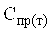 - базовая цена основных проектных работ, осуществляемых с привлечением средств бюджета города Москвы, в уровне цен на 01.01.2000 (определяется по таблицам раздела 3);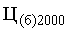 - произведение корректирующих коэффициентов, учитывающих усложняющие (упрощающие) факторы и условия проектирования (приведены в разделе 2 (пункты 2.42.19), разделе 3 (подразделы 3.13.4, 3.10, 3.12 и 3.13), а также в разделе 4); произведение всех коэффициентов , кроме коэффициента, учитывающего сокращение сроков проектирования (таблица 4.2.1), и коэффициента, учитывающего вид реконструкции существующего объекта (таблица 4.5.1), не должно превышать значения 2,0;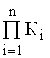 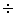 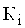 - коэффициент пересчета базовой стоимости проектных работ в текущий уровень цен. Величина указанного коэффициента разрабатывается и утверждается Департаментом экономической политики и развития города Москвы на плановый год с разбивкой по кварталам в соответствии с "Методикой определения стоимости проектных работ в текущем уровне цен на основании "Сборника базовых цен на проектные работы для строительства в г.Москве на основе натуральных показателей" вне зависимости от коэффициента инфляции в строительстве" 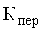 . 2.2. Распределение стоимости основных проектных работ представлено в таблице 2.1.     Таблица 2.1  ________________ * При разработке архитектурно-градостроительного решения на этапе проектной подготовки строительства затраты на разработку архитектурно-градостроительного решения входят в стоимость основных проектных работ и дополнительной оплате не подлежат.2.3. Стоимость основных проектных работ по разделам проектной и рабочей документации определяется в соответствии с распределением, принятым в проектной организации. Рекомендуемое распределение относительной стоимости основных проектных работ по разделам проектной и рабочей документации представлено в приложении 1.2.4. Стоимость основных проектных работ по комплексам, состоящим из нескольких зданий, сооружений, коммуникаций определяется по натуральным показателям отдельно по каждому зданию, сооружению, коммуникации, образующему комплекс, а затем суммируется.При этом стоимость архитектурно-строительной части проектирования встроенных помещений, не предусмотренных нормативами на проектирование основного объекта, определяется по натуральным показателям с понижающим коэффициентом 0,8** (кроме объектов гражданской обороны, а также помещений, расположенных в нижних этажах зданий с вертикальными несущими конструкциями, не совпадающими с вертикальными несущими конструкциями вышерасположенной части здания и требующих выполнения перекрытия типа "стол"). ________________ ** В этом случае стоимость проектирования архитектурно-строительной части основного объекта рассчитывается с коэффициентом 1,0; остальных (встроенных) объектов - с коэффициентом 0,8. При этом основным считается объект, функциональное назначение которого признано основным в соответствии с заданием на проектирование, или объект с наибольшей общей площадью.2.5. При разработке проектной документации на этапы строительства (пусковые, градостроительные комплексы) объектов жилищно-гражданского назначения стоимость проектирования увеличивается на 5% от стоимости проектных работ этапа строительства (пускового комплекса).При разработке проектной документации на этапы строительства (пусковые комплексы) объектов производственного назначения стоимость проектирования первого этапа строительства (пускового комплекса) принимается с увеличением на 20 %, последующих - на 5%.При этом необходимость разработки проектной документации на объект капитального строительства применительно к отдельным этапам строительства устанавливается заказчиком и указывается в задании на проектирование.2.6. Компенсация затрат, связанных с выполнением функций генерального проектировщика или курированием при двойном, тройном и т.д. субподряде по объектам гражданского, коммунального и производственного назначения, устанавливается в размере до 5% в пределах стоимости работ, поручаемых субподрядным организациям.2.7. В случае выполнения архитектурного проекта (архитектурной части проектной документации) по авторскому или трудовому договору, предусматривающему выплату авторского вознаграждения, оплата работ производится в соответствии с действующим законодательством Российской Федерации, а также на основании "Рекомендаций по определению размера вознаграждения (гонорара) автора (творческого коллектива) за создание произведений изобразительного искусства, художественного проектирования и конструирования, сценариев произведений. МРР-3.2.08.02-06".* ________________ *  Примечание исключено - МРР от 16 октября 2012 года N МРР-3.2.06.07-10. - См. предыдущую редакцию.   2.8. При проектировании и строительстве объектов в городе Москве зарубежной фирмой или генподрядной организацией, выигравшей тендер (конкурс) на право генподряда по строительству, разработка рабочей документации осуществляется при непосредственном участии (авторском сопровождении) автора утвержденного проекта (генеральной проектной организации), либо в форме технического сопровождения с участием отечественной проектной организации в разработке утверждаемой части.Степень участия (объем работ и услуг) по авторскому или техническому сопровождению определяется договором с инофирмой.Стоимость работ (услуг), связанных с техническим сопровождением рабочей документации, разрабатываемой инофирмой или генподрядчиком, принимается в размере до 25% от стоимости разработки рабочей документации в зависимости от степени участия (объема работ) и входит в стоимость основных проектных работ.2.9. Стоимость проектных работ при проектировании объекта в сложных условиях (просадочные, набухающие грунты; карстовые и оползневые явления и пр.) определяется с учетом корректирующего коэффициента 1,15 к стоимости архитектурно-строительной части.Стоимость проектных работ по учету мер защиты от прогрессирующего обрушения определяется с учетом корректирующего коэффициента 1,2 к стоимости разработки раздела КР (конструктивные решения) проектной документации.2.10. Стоимость основных проектных работ на реконструкцию и техническое перевооружение объекта рассчитывается с учетом корректирующих коэффициентов, приведенных в разделе 4, таблица 4.5.1, к тем разделам и частям проектной и рабочей документации, которые относятся к реконструируемым частям здания, но не более 1,5* (кроме объектов Метрополитена); по объектам производственного назначения, а также по объектам Гражданской обороны не более 2,0. ________________ * Включая технологические разделы при расширении промышленных предприятий.Под реконструкцией инженерных сетей и коммуникаций следует понимать те случаи их переустройства, когда изменяется их мощность, производительность или пропускная способность, применяются новые эффективные материалы труб, изоляции, изменяются способы прокладки и схема инженерных сетей с присоединением или подключением их к другим источникам.В случае изменения технологии производства, в т.ч. изменения мощности при реконструкции или техническом перевооружении объектов производственного назначения, стоимость проектных работ определяется с учетом корректирующих коэффициентов, приведенных в разделе 4, таблица 4.5.1, пункт 5 как для комплекса объектов.2.11. Стоимость основных проектных работ по разработке типовых проектов и проектов повторного применения принимается с коэффициентом 1,5. Стоимость основных проектных работ по разработке проектов экспериментального строительства (при включении этих работ в перечень объектов по экспериментальному строительству решением Правительства Москвы) принимается с коэффициентом 1,5 к тем разделам проектной и рабочей документации, в которых применяются экспериментальные проектные решения.При этом решение о необходимости разработки проекта как типового или повторно применяемого должно быть принято Правительством Москвы.2.12. В случае разработки типовых проектов, проектов повторного применения на основе блок-секционного метода устанавливается следующий порядок определения стоимости:- стоимость проектных работ по разработке базовой блок-секции определяется в размере 80% от стоимости проектных работ, рассчитанной на основе натуральных показателей;- стоимость блок-секций, перерабатываемых на основе базовой блок-секции в составе единой серии - с коэффициентом от 0,2 до 0,5 к стоимости базовой блок-секции в зависимости от объема вносимых изменений.2.13. Стоимость основных проектных работ по "привязке" типовых проектов и проектов многократного применения рассчитывается с учетом корректирующих коэффициентов, представленных в разделе 4, таблицы 4.1.14.1.3.2.14. Стоимость проектирования и "привязки" зданий и сооружений, предусмотренных проектом застройки, определяется по каждому из таких зданий и сооружений дополнительно по соответствующим разделам настоящего "Сборника" и в стоимость проекта застройки не входит.2.15. Затраты проектной организации по выплате работникам надбавок за работу со сведениями, составляющими государственную тайну, компенсируются государственным заказчиком дополнительно по отдельным счетам на основании бухгалтерской справки о фактически произведенных выплатах*. При этом необходимость использования при проектировании сведений, составляющих государственную тайну, должна быть определена государственным контрактом. ________________ Размер и порядок выплаты процентной надбавки за работу со сведениями, составляющими государственную тайну, устанавливается в соответствии с действующим законодательством.2.16. Стоимость проектирования подземных объектов при их строительстве закрытым способом (многоярусных подземных гаражей и объектов гражданской обороны) определяется с коэффициентом 1,4.2.17. При определении стоимости проектных работ по "привязке" объекта при наличии неизменяемого проекта застройки применяются следующие коэффициенты:- для типовых проектов - коэффициент 0,9;- для индивидуальных проектов - коэффициент 0,95.2.18. При отсутствии возможности определения стоимости основных проектных работ по соответствующим нормативно-методическим документам по ценообразованию в проектировании следует пользоваться "Методикой определения стоимости научных, нормативно-методических, проектных и других видов работ (услуг), осуществляемых с привлечением средств бюджета города Москвы (на основании нормируемых трудозатрат)", представленной в приложении 2.2.19. Величина базовых цен на проектные работы по объектам, не вошедшим в номенклатуру "Сборника", может быть определена от общей стоимости строительства по методике, представленной в приложении 3. (Пункт в редакции, введенной в действие МРР от 16 октября 2012 года N МРР-3.2.06.07-10. - См. предыдущую редакцию)    3. Базовые цены на основные проектные работы, осуществляемые с привлечением средств бюджета города Москвы   1. Базовые цены на основные проектные, осуществляемые с привлечением средств бюджета города Москвы, определяются по формуле:где: - базовая цена основных проектных работ, осуществляемых с привлечением средств бюджета города Москвы, в ценах на 01.01.2000 (тыс.руб.);а - постоянная величина, выраженная в тыс.руб.;в - постоянная величина, имеющая размерность тыс.руб. на единицу натурального показателя;X - величина (мощность) натурального показателя рассматриваемого объекта.2. Параметры "а" и "в" являются постоянными для определенного интервала изменения натурального показателя.3. Значения параметров "а", "в" и натурального показателя "X" для различных объектов проектирования представлены в соответствующих таблицах разделов 3.13.13.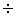 4. Разработанные базовые цены учитывают категорию сложности проектирования объектов строительства. Исключение составляют объекты, проектирование которых характеризуется различными специфическими особенностями и условиями, оказывающими существенное влияние на величину общей стоимости проектных работ.К таким объектам относятся городские магистрали и транспортные узлы (раздел 3.3), а также городские и внутриквартальные инженерные сети и сооружения (раздел 3.10). При определении стоимости проектирования вышеуказанных объектов следует пользоваться перечнями объектов по категориям сложности ("Классификаторами"), которые приведены в вышеуказанных разделах "Сборника". 3.1. Застройка микрорайонов, кварталов, градостроительных комплексов и промышленных зон* ________________ * Проект застройки разрабатывается в случае, когда в соответствии с градостроительным планом земельного участка этот земельный участок предназначен для строительства комплекса, группы зданий, строений, сооружений, и содержит комплексное функционально-планировочное, архитектурное, ландшафтное и инженерное решение застройки, благоустройства, транспортного обслуживания и инженерного обеспечения такого земельного участка.1. Стоимость проектирования застройки микрорайона, квартала, градостроительного комплекса или промышленной зоны формируется на основе:- базовых цен проектирования архитектурно-пространственных решений застройки (определяются по таблице 3.1.1);- базовых цен проектирования благоустройства территории застройки (определяются по таблице 3.2.1);- базовых цен проектирования инженерно-транспортных коммуникаций и сооружений в застройке (определяются по соответствующим таблицам разделов 3.3 и 3.10).Базовые цены проектирования зданий и сооружений, предусмотренных проектом застройки, определяются по соответствующим таблицам разделов 3.43.9 и 3.113.13.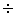 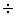 2. В качестве расчетного натурального показателя "X" принимается территория в границах проекта, составная часть застройки микрорайона, квартала, градостроительного комплекса и промышленной зоны (га).     Таблица 3.1.1 Архитектурно-пространственное решение застройки микрорайонов, кварталов, градостроительных комплексов и промышленных зон  3. За нормативный уровень принята территория, которая не содержит усложняющих факторов. В случае наличия данных факторов их влияние на стоимость проектирования застройки учитывается общим суммарным коэффициентом сложности, величина которого определяется по следующей формуле:,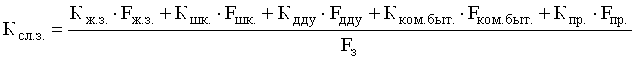 где: - общий коэффициент сложности застройки;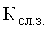 - общая площадь застраиваемой территории (га),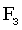 - площадь жилой застройки (га);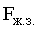 - коэффициент сложности жилой застройки;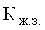 - площадь участка школьных учреждений (га),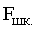 - коэффициент сложности участка школьных учреждений;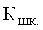 - площадь участка детских дошкольных учреждений (га);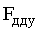 - коэффициент сложности участка детских дошкольных учреждений;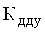 - площадь участка коммунально-бытовых учреждений (га);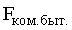 - коэффициент сложности участка коммунально-бытовых учреждений;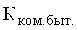 - площадь участка прочих территорий (га);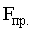 - коэффициент сложности участка прочих терр 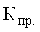 иторий. 4. Значения коэффициентов сложности по отдельным участкам застраиваемой территории определяются по таблице 3.1.2.     Таблица 3.1.2 5. В случае наличия нескольких усложняющих факторов (пп.1.11.5 таблицы 3.1.2) их значения перемножаются.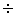  3.2. Благоустройство застройки микрорайонов, кварталов, градостроительных комплексов   1. Данный раздел предназначен для определения базовой цены основных проектных работ по благоустройству, озеленению и малым архитектурным формам на территории жилой застройки микрорайона, квартала, градостроительного комплекса.2. К основным видам (элементам) благоустройства территории относятся:- вертикальная планировка территории;- прокладка дорог, проездов;- устройство лестниц и подпорных стенок высотой до 2 м;- установка ограждений;- озеленение;- устройство автостоянок;- устройство с размещением оборудования спортивных и детских площадок, а также площадок для отдыха и выгула собак;- размещение малых архитектурных форм.3. Базовыми ценами, приведенными в данном разделе, не учтены и подлежат дополнительной оплате следующие виды проектных работ:- разработка индивидуальных проектов малых архитектурных форм;- проектирование парков, скверов, садов, бульваров и т.д.4. В качестве расчетного натурального показателя "X" принимается территория в границах проекта, составная часть застройки микрорайона, квартала, градостроительного комплекса (га).     Таблица 3.2.1 5. Влияние усложняющих (упрощающих) факторов на стоимость проектных работ учитывается применением поправочных коэффициентов, приведенных в таблице 3.2.2.     Таблица 3.2.2  3.3. Городские магистрали и транспортные узлы   1. В данном разделе представлены базовые цены на проектные работы для строительства следующих объектов:- магистральные улицы общегородского значения;- магистральные улицы районного значения;- улицы и дороги местного значения;- парковые и велосипедные дорожки, тротуары;- транспортные развязки в одном и разных уровнях;- автодорожные городские тоннели;- подземные пешеходные переходы;- подпорные и ограждающие стены,2. Базовыми ценами, представленными в данном разделе, не учтены следующие виды проектных работ:- разработка красных линий, вертикальная планировка для искусственных сооружений; (Дефис в редакции, введенной в действие МРР от 16 октября 2012 года N МРР-3.2.06.07-10. - См. предыдущую редакцию)  - мероприятия по сохранности существующих сооружений, попадающих в зону производства работ;- обогрев тротуаров и ступеней;- переустройство и перекладка железнодорожных и трамвайных путей;- разработка специальных мероприятий, связанных с формированием доступной для инвалидов среды жизнедеятельности (в соответствии с заданием на проектирование);- проектирование сооружений ГИБДД (ДПС), а также объектов придорожного сервиса, дорожной и автотранспортной службы; (Дефис дополнительно включен МРР от 16 октября 2012 года N МРР-3.2.06.07-10)- разработка проекта освещения автомобильных дорог, транспортных развязок и тоннелей; (Дефис дополнительно включен МРР от 16 октября 2012 года N МРР-3.2.06.07-10)3. Приведенные в данном разделе базовые цены на основные проектные работы по городским магистралям и транспортным узлам не учитывают проектирование озеленения и благоустройства бульваров, скверов и придорожных территорий шириной более 5 м, а также проектирование, переустройство и вынос из зоны строительства всех видов инженерных сетей и коммуникаций. Стоимость указанных проектных работ определяется на основании соответствующих разделов "Сборника".4. Ценами "Сборника" предусмотрено проектирование по геодезическим планам в масштабе 1:500. При проектировании по геодезическим планам в масштабе 1:200 следует применять коэффициент 1,15.5. Стоимость основных проектных работ по реконструкции городских магистралей и транспортных узлов принимается с корректирующими коэффициентами в соответствии с таблицей 4.5.1.Под реконструкцией городских магистралей и транспортных узлов следует понимать те случаи их переустройства, когда изменяется их пропускная способность.6. Базовые цены, приведенные в данном разделе, рассчитаны без учета различных усложняющих (упрощающих) факторов, оказывающих влияние на стоимость проектных работ. Степень сложности проектирования объекта определяется в соответствии с "Классификатором" (таблица 3.3.4).За нормативный уровень принята III категория сложности, при которой проектирование объекта характеризуется отсутствием усложняющих (упрощающих) факторов, т.е. коэффициент сложности в данном случае равен 1,0. Для остальных категорий сложности приняты следующие коэффициенты:I категория - 0,64;II категория - 0,80;IV категория - 1,2;V категория - 1,45.7. При определении базовых цен в качестве основных натуральных показателей используются километры (км), погонные метры (п.м) и гектары (га).8. Стоимость проектирования шумозащитных экранов не учитывается базовыми ценами на проектирование городских магистралей, транспортных развязок, тоннелей и других сооружений и определяется дополнительно по пункту 7 таблицы 3.3.2 с применением коэффициента 0,5. (Пункт дополнительно включен МРР от 16 октября 2012 года N МРР-3.2.06.07-10)9. Стоимость проектирования замены окон в прилегающих зданиях, выполняемой в составе шумозащитных мероприятий при проектировании городских магистралей, транспортных развязок, тоннелей и других сооружений, базовыми ценами настоящего раздела не учитывается и определяется дополнительно по МРР-3.2.38.03-09. (Пункт дополнительно включен МРР от 16 октября 2012 года N МРР-3.2.06.07-10)     Таблица 3.3.1 Городские магистрали, транспортные развязки (с изменениями на 16 октября 2012 года)  Примечания:1. Базовыми ценами, приведенными в данном разделе, предусмотрено проектирование городских магистралей с параметрами ширины проезжей части в двух направлениях в соответствии с классификацией, установленной МГСН 1.01-99, а именно:2. При увеличении ширины магистрали (количества полос движения) стоимость проектирования определяется с коэффициентом 1,25.При уменьшении ширины магистрали (количества полос движения) стоимость проектирования определяется по интерполяции пропорционально ширине магистрали.3. Базовыми ценами данного раздела предусмотрено проектирование развязок в 2 уровнях. Стоимость развязок в 3 уровнях и более определяется с применением коэффициента 1,25.4. Базовые цены на проектирование развязок в разных уровнях (пункт 5 таблицы 3.3.1) не учитывают стоимость проектирования инженерных сооружений (путепроводов, эстакад, тоннелей), которые определяются отдельно по соответствующим ценникам.5. При проектировании городских магистралей стоимость проектирования тротуаров определяется отдельно. Длина тротуаров при этом принимается равной длине дороги.6. Базовые цены, представленные в данном разделе, не учитывают средства РУД (дорожные знаки, указатели, дорожное ограждение, АСУД, и др.).7. Стоимость разработки вариантов планировочных решений в масштабе 1:500 оценивается в размере до 5% от стоимости разработки проектной документации.8. Стоимость разработки планового и высотного решения для инженерных сооружений (мосты, путепроводы, эстакады) определяется от стоимости проектирования дороги равной протяженности с коэффициентом 0,5.9. В случае отсутствия планировочного задания на проектирование подземного пешеходного перехода стоимость "посадки" перехода определяется в размере до 10% стоимости его проектирования.10. В стоимость проектирования магистральных улиц (пункты 1 и 2 таблицы 3.3.1) включена стоимость примыканий (радиус не более 20 м), развязок в одном уровне.11. В пункте 11 таблицы приведены базовые цены на проектирование переходно-скоростной полосы в одном направлении реконструируемой магистрали. При проектировании на реконструируемой магистрали переходно-скоростных полос в обоих направлениях, стоимость проектирования определяется от общей протяженности переходно-скоростных полос в обоих направлениях. (Пункт дополнительно включен МРР от 16 октября 2012 года N МРР-3.2.06.07-10)12. В пункте 12 таблицы приведены базовые цены на проектирование заездных карманов для общественного транспорта и парковочных карманов с одной стороны реконструируемой магистрали. При проектировании на реконструируемой магистрали карманов с обеих сторон магистрали, стоимость проектирования определяется от общей протяженности карманов на магистрали. При этом суммирование протяженностей заездных карманов для общественного транспорта и парковочных карманов между собой не допускается. (Пункт дополнительно включен МРР от 16 октября 2012 года N МРР-3.2.06.07-10)13. Стоимость проектирования уширений на реконструируемых перекрестках (устройство дополнительной полосы для поворота) определяется по пункту 11 таблицы от общей протяженности уширений, проектируемых в рамках реконструкции одного перекрестка. (Пункт дополнительно включен МРР от 16 октября 2012 года N МРР-3.2.06.07-10)14. Приведенные в пунктах 11 и 12 таблицы расценки применяются только при проектировании переходно-скоростных полос, заездных карманов, парковочных карманов и уширений на перекрестках в рамках реконструкции существующих магистралей и учитывают коэффициент на реконструкцию по пункту 6.1 таблицы 4.5.1. Для нового строительства магистралей данные расценки не применяются, а проектирование таких сооружений входит в стоимость основных проектных работ по магистрали. (Пункт дополнительно включен МРР от 16 октября 2012 года N МРР-3.2.06.07-10)          Таблица 3.3.2 Автодорожные городские тоннели, подземные пешеходные переходы, подпорные стены (с изменениями на 16 октября 2012 года)  Примечания:1. Высота подпорной стенки определяется от отметки дна котлована или траншеи до верхнего уровня планировки (для гравитационной уголковой стены на естественном основании - от подошвы фундаментной плиты до верха парапетной части).2. При протяженной подпорной стенке разной высоты стоимость проектирования определять по средневзвешенной величине высоты по формуле:,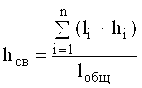 где: - средневзвешенная величина высоты подпорной стены;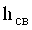 - высота i-того участка подпорной стены;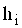 - протяженность i-того участка подпорной стены,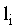 - общая протяженность подпорной стены;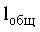 n - количество участков различной высоты. 3. Стоимость проектирования подпорных стен принимается с поправочным коэффициентом в зависимости от конструкции и метода производства работ: 4. Стоимость проектирования временного крепления котлованов определяется на основании настоящей таблицы с коэффициентом 0,7.Стоимость проектирования временного крепления траншей определяется по пункту 6 таблицы 3.3.2 с коэффициентом 0,1 при глубине до 4 метров; с коэффициентом 0,15 - при глубине до 6 метров, с коэффициентом 0,2 - при глубине более 6 метров.5. Базовая цена проектирования подпорных стен, ограждающих стен в грунте и набережных на искусственном основании определяется в соответствии с пунктами 6 и 7 настоящей таблицы с применением корректирующего коэффициента , учитывающего влияние высоты проектируемых объектов на величину базовой цены. Значение коэффициента принимается по следующей таблице: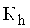 При изменении грунтовых условий на протяжении подпорной стены, ограждающей стены в грунте или набережной на искусственном основании одной высоты базовая цена проектных работ рассчитывается отдельно для каждого участка с одинаковыми грунтовыми условиями, а затем суммируется.6. Стоимость проектирования откосных набережных принимать с коэффициентом 0,4.7. Стоимость проектирования пересечений набережных с дюкерами принимается с коэффициентом 1,2 для 100 м набережной на каждое пересечение.8. Стоимость проектирования рамповых участков тоннелей определяется по стоимости проектирования подпорных стен, т.е. полная рампа - 2 подпорные стенки.9. Стоимость проектирования пешеходных переходов на свайном основании принимается с коэффициентом 1,5 как для всего перехода, так и для отдельных частей сооружения (тоннель, лестничные сходы и т.д.)10. Стоимость проектирования комплекса пешеходных переходов, соединенных между собой (пересекающих несколько улиц или площадей) определяется как сумма стоимостей проектирования отдельных пешеходных переходов, при этом стоимость проектирования основного перехода определяется по ценам таблицы, а остальных переходов - с применением к базовым ценам коэффициента 0,8.11. Стоимость проектирования габионных конструкций принимается с коэффициентом 0,8.12. Базовыми ценами учтено проектирование сопряжения сооружения с подходами; конструкций для крепления кабелей связи, контактной сети, освещения; деформационных швов.13. При определении стоимости проектирования сооружений их размеры принимаются по внешним граням.14. Стоимость проектных работ с использованием проектной документации повторного или массового применения ("привязки") с учетом блокировки привязываемых сооружений определяется с применением коэффициента 0,7.15. Базовыми ценами учтено проектирование индивидуальных конструкций пересечения сооружений с подземными коммуникациями.16. Базовая цена разработки проектной документации для строительства транспортных тоннелей не учитывает проектные работы по выполнению плановых (выбор трассы и проектирование плана трассы линейною сооружения) и вертикально-планировочных решений при проектировании автомобильных дорог, а также внутригородских транспортных коммуникаций (проспектов, улиц, набережных, проездов и т.п.).При определении стоимости проектирования городских транспортных коммуникаций (в т.ч. автомагистралей), проходящих в тоннелях, стоимость проектных работ по проектированию трассы и принятию вертикально-планировочного решения определяется исходя из стоимости проектных работ по дороге с применением понижающего коэффициента на объем работ по согласованию с заказчиком в зависимости от протяженности участка и вида разрабатываемой документации.17. При определении стоимости проектирования транспортных тоннелей к соответствующим базовым ценам применяются следующие коэффициенты на ширину одноочкового сооружения между внешними гранями стен:- на 2 полосы - 0,8;- на 3 полосы - 1,0;- на 4 полосы - 1,1.18. При определении стоимости проектирования подземных пешеходных переходов к соответствующим базовым ценам применяются следующие поправочные коэффициенты на ширину сооружения между внешними гранями стен:- 4 м и менее - 1,0;- с увеличением ширины перехода до 8 м к базовой цене применяется коэффициент 1,7.19. Стоимость проектирования тоннелей, подземных пешеходных переходов и подпорных стен, состоящих из участков, отличающихся по материалу, конструкции или по расчетной схеме, определяется суммированием стоимостей проектирования данных участков (граница участка - деформационный шов или стык конструкций).20. К базовым ценам таблиц данного раздела применяется коэффициент 1,1 за каждый следующий фактор (произведение коэффициентов не должно превышать 1,5):- косое пересечение или примыкание,- косое пролетное строение или несимметричное относительно продольной оси по геометрии или различное по материалу;- при расположении сооружения на горизонтальной кривой;- переменный поперечный профиль проезжей части пролетного строения;- при размещении остановочных пунктов внутри транспортного тоннеля;- при неразрезных пролетных строениях, несимметричных по геометрии или по условиям монтажа;- при проектировании тоннеля на железнодорожную нагрузку;- при проектировании конструкции стен тоннелей в виде объемных сооружений, используемых для размещения оборудования, разводки коммуникаций и т.п.;- при наличии перекрытий над пешеходными лестницами;- при наличии шумозащитных экранов на подпорных стенах, рампах тоннеля и пешеходных лестницах;- пересечение спроектированных коммуникаций более 2;- пересечение с действующими коммуникациями;- наличие мачт для освещения и подвески проводов контактной сети городского транспорта.21. Стоимость проектирования сооружения с пустотелым перекрытием для пропуска инженерных коммуникаций в продольном направлении тоннеля принимается по таблице с коэффициентом 1,3.22. Стоимость проектирования тоннеля с разделенными пролетными строениями под железнодорожное, трамвайное и автодорожное движение определяется как сумма стоимостей проектирования различных тоннелей с применением к общей стоимости коэффициента 0,9.23. Стоимость проектирования специальных вспомогательных сооружений и устройств (СВСиУ) для строительства тоннелей, подпорных и ограждающих стен определяется по ценам таблицы 3.3.2 с применением понижающих коэффициентов в соответствии с таблицей 3.3.3.К СВСиУ относятся сооружения, конструкции и технологическое оборудование, применяемые для выполнения строительно-монтажных работ по основным сооружениям и требующие разработки дополнительной проектной документации.     Таблица 3.3.3 Понижающие коэффициенты на проектирование специальных вспомогательных сооружений и устройств (СВСиУ)  24. Пункт исключен - МРР от 16 октября 2012 года N МРР-3.2.06.07-10. - См. предыдущую редакцию.25. Распределение стоимости основных проектных работ для объектов таблицы 3.3.2 осуществляется следующим образом:Таблица 3.3.4 Перечень объектов по категориям сложности проектирования ("Классификатор") (с изменениями на 16 октября 2012 года)   3.4. Жилые дома, гостиницы, детские дошкольные учреждения (дошкольные образовательные учреждения) и общеобразовательные учреждения  Таблица 3.4.1 Жилые дома (с изменениями на 16 октября 2012 года)  Примечание:1. Общая площадь здания определяется в соответствии с СП 54.13330.2011 "Здания жилые многоквартирные", приложение "В".      (Пункт в редакции, введенной в действие МРР от 16 октября 2012 года N МРР-3.2.06.07-10. - См. предыдущую редакцию)   2. При проектировании в зданиях (пункты 1-4 таблицы 3.4.1) двухзонных систем холодного и горячего водоснабжения применять поправочный коэффициент 1,15 к разделу ВК.     Таблица 3.4.2  Гостиницы  Примечание:Базовые цены на проектирование 4-5-звездочных гостиниц учитывают стоимость проектирования систем кондиционирования.     Таблица 3.4.3  Детские дошкольные учреждения (дошкольные образовательные учреждения) и общеобразовательные учреждения   3.5. Физкультурно-оздоровительные учреждения  Таблица 3.5.1  3.6. Предприятия розничной торговли и общественного питания  Таблица 3.6.1  3.7. Культурно-зрелищные учреждения  Таблица 3.7.1  3.8. Лечебно-профилактические учреждения Таблица 3.8.1  3.9. Предприятия коммунально-бытового назначения Таблица 3.9.1  3.10. Инженерные сети и сооружения   1. В данном разделе представлены базовые цены на разработку проектной документации для строительства следующих видов городских и внутриквартальных инженерных сетей и сооружений:- городской и внутриквартальный водопровод, сооружаемый открытым способом;- городские и внутриквартальные сети газоснабжения;- городские и внутриквартальные канализационные сети и коллектора (в том числе дождевая канализация);- городские и внутриквартальные тепловые сети; дистанционный контроль состояния трубопроводов;- городские и внутриквартальные коллектора для инженерных коммуникаций;- кабельные линии электропередачи напряжением 6 кВ и 10 кВ;- уличное освещение;- сети связи и радио;- дренажи зданий;- контактные сети трамвайных и троллейбусных линий.Кроме того, в приложении 4 приведен порядок расчета стоимости разработки схем инженерных коммуникаций.2. Базовыми ценами, приведенными в данном разделе, предусмотрено проектирование по геодезическим планам в масштабе 1:500. При проектировании по геодезическим планам в масштабе 1:200 следует применять коэффициент 1,15.3. Стоимость проектных работ по проведению мероприятий по сохранности существующих сооружений, попадающих в зону производства работ, базовыми ценами не учитывается и определяется на основании трудозатрат проектировщиков.4. Представленными в данном разделе базовыми ценами не учтены проектные работы по переустройству и выносу из зоны строительства надземных и подземных сооружений и коммуникаций, реконструкции дорог и восстановлению дорожного покрытия с озеленением и благоустройством территории. Стоимость указанных работ определяется дополнительно на основании соответствующих разделов "Сборника".5. При пересечении линий и сооружений метрополитена или проектировании в зоне проектируемого или действующего метрополитена следует применять коэффициент 1,2 к базовой цене проектирования участка, попадающего в указанную зону.6. Стоимость раздела "Промышленная безопасность" устанавливается в размере 6% от стоимости проектирования тех сооружений, в отношении которых разрабатывается этот раздел (закрытая щитовая проходка, подземные сооружения).7. При проектировании в полосе отвода и при пересечении железных дорог применяется коэффициент 1,2 к базовой цене проектирования участка, попадающего в указанную зону.8. При необходимости проектирования искусственного основания под трубопроводы или сооружения стоимость проектирования принимается:- свайное основание - с коэффициентом 1,20;- монолитная железобетонная плита - с коэффициентом 1,15;- бетонное основание - с коэффициентом 1,10.9. Базовыми ценами не учтены проектные работы по защите от коррозии инженерных сетей и сооружений, а также разработка переходов через естественные и искусственные преграды.10. Базовые цены, приведенные в данном разделе, рассчитаны без учета различных усложняющих (упрощающих) факторов, оказывающих влияние на стоимость проектных работ. Степень сложности проектирования объекта определяется в соответствии с "Классификатором" (таблица 3.10.11).За нормативный уровень принята IV категория сложности, при которой проектирование объекта не характеризуется наличием усложняющих (упрощающих) факторов, т.е. коэффициент сложности в данном случае равен 1,0. Для остальных категорий сложности приняты следующие коэффициенты:I категория - 0,64;II категория - 0,80;III категория - 0,90;V категория - 1,20.11. При определении базовых цен в качестве основных натуральных показателей используются погонные метры (п.м), квадратные метры (кв.м), диаметр трубопроводов (мм) и др.12. Стоимость проектирования трубопроводов водоснабжения, газоснабжения, теплоснабжения, бытовой и дождевой канализации, а также прокладки канализации связи и радио, прокладки кабелей электроснабжения, связи и радио следует определять по соответствующим таблицам исходя из суммарной протяженности их участков, входящих в соответствующие группы диаметров труб, емкости канализации связи и радио, сечения кабеля.13. Стоимость проектирования демонтажа сетей определяется с коэффициентом 0,2 от стоимости проектирования соответствующих сетей.14. Базовая цена проектных работ по прокладке инженерных коммуникаций в случае, когда фактическая величина натурального показателя () превышает его максимальное значение, приведенное в соответствующей таблице данного раздела (), определяется как сумма соответствующего значения параметра "а" и произведения разности (-) на величину 0,018 тыс.руб./ед.натур.пок.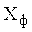 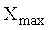 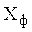  15. Стоимость проектирования инженерных коммуникаций, сооружаемых способом микротоннелирования, определять по пункту 5 таблицы 3.10.3; способом бестраншейной прокладки, методами горизонтального направленного бурения или бурошнековым бурением - по пункту 8 таблицы 3.10.3. 16. При определении базовой цены величина диаметра инженерных коммуникаций принимается по условному проходу.      (Пункт дополнительно включен МРР от 16 октября 2012 года N МРР-3.2.06.07-10)     Таблица 3.10.1 Городской и внутриквартальный водопровод, сооружаемый открытым способом (с изменениями на 16 октября 2012 года)  Примечания:1. Базовыми ценами не учтены:- закрытый способ прокладки (щиты, микротоннелирование, продавливание);- проектирование переходов через естественные и искусственные преграды;- телемеханизация, диспетчеризация,- телеконтроль параметров воды (расход, давление, качество) в характерных точках в соответствии с техническими условиями.2. Стоимость проектирования байпасов принимается по таблице с применением коэффициента 0,6.3. Стоимость проектирования закрытой прокладки определяется по пунктам 5, 8 и 9 таблицы 3 10.3.4. Стоимость работ по санации трубопроводов принимается по таблице с применением коэффициента до 0,6.5. При проектировании двух- или трехзонного водоснабжения цена каждой дополнительной зоны определяется с коэффициентом 0,4.6. При прокладке трубопроводов одного назначения с числом ниток более одной цену каждой последующей нитки следует определять с коэффициентом 0,3.7. Стоимость проектирования водовыпусков из магистральных трубопроводов определяется по таблице 3.10.3 п.2 (при значении "X" до 100 п.м).8. При проектировании объектов, указанных в пунктах 711 таблицы 3.10.1, к базовой цене разработки проектной документации ("П") применяется корректирующий коэффициент 0,3; при разработке проектной и рабочей документации ("РП") -корректирующий коэффициент 0,9.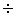 9. При проектировании двух- и трехзонных насосных станций цена проектирования каждой дополнительной зоны рассчитывается на основании пункта 6 таблицы 3.10.1 с применением понижающего коэффициента 0,4.10. При проектировании сетей водоснабжения в застройке базовая цена рассчитывается отдельно для каждого участка трассы от ЦТП к подключаемым зданиям.11. При применении альбомов типовых решений и чертежей повторного применения при проектировании узлов управления к базовой цене пункта 12 таблицы 3.10.1 применяется корректирующий коэффициент 0,2. 12. Стоимость проектирования усиления существующих водопроводов (разрезной футляр, железобетонная обойма) определяется по ценам таблицы с коэффициентом 0,4.      (Пункт дополнительно включен МРР от 16 октября 2012 года N МРР-3.2.06.07-10)     Таблица 3.10.2 Городские и внутриквартальные сети газоснабжения (с изменениями на 16 октября 2012 года)  Примечания.1. Базовыми ценами не учтена разработка газораспределительного пункта (ГРП), шкафного регуляторного пункта (ШРП), газораспределительной станции (ГРС), газовые колодцы (стоимость проектирования определяется на основании МРР-3.2.50.02-10).      (Пункт в редакции, введенной в действие МРР от 16 октября 2012 года N МРР-3.2.06.07-10. - См. предыдущую редакцию)   2. Стоимость проектирования газопроводов высокого давления более 0,3 МПа определяется с коэффициентом 1,4.3. Стоимость проектирования трубопроводов диаметром более 600 мм определяется с коэффициентом 1,2.4. Стоимость проектирования байпаса определяется по ценам таблицы с коэффициентом 0,6.5. Стоимость проектирования цокольных вводов и прокладки по стенам существующих зданий определяется по ценам таблицы с коэффициентом 0,6.6. Стоимость проектирования реконструкции газопроводов методом санации определяется по ценам таблицы с коэффициентом 0,6.7. Стоимость проектирования газопроводов, прокладываемых закрытым способом, определяется по пунктам 5, 8 и 9 таблицы 3.10.3. 8. Стоимость проектирования усиления существующих газопроводов (разрезной футляр, железобетонная обойма) определяется по ценам таблицы с коэффициентом 0,4.      (Пункт дополнительно включен МРР от 16 октября 2012 года N МРР-3.2.06.07-10)     Таблица 3.10.3 Городские и внутриквартальные канализационные сети и коллектора (в том числе дождевая канализация)  Примечания:1. Стоимость напорных канализационных трубопроводов определяется по таблице 3.10.1.2. Стоимость щитовых проходок глубиной более 20 м определяется с повышающим коэффициентом 1,5.3. Стоимость проектирования щитовых проходок диаметром более 2,6 м определяется по таблице 3.10.5 п.2.4. Стоимость проектирования веток от дождеприемника определяется по ценам п.2 данной таблицы.5. Стоимость проектирования двухочкового тоннеля определяется с коэффициентом 1,2, трехочкового - 1,25.6. При условии проектирования врезки в существующий коллектор диаметром 1000 мм и более следует применять повышающий коэффициент 1,05.7. Стоимость проектирования дюкеров определяется по стоимости соответствующего трубопровода по таблице 3.10.3 с коэффициентом 1,5.8. При проектировании дополнительных колодцев на сети внутриквартальной канализации (более 3 на 100 м) к базовой цене проектирования сети канализации применяется коэффициент 1,2.9. При проектировании сетей канализации в застройке базовая цена рассчитывается отдельно для каждого участка трассы (включая транзит) от здания (объекта) до городской сети.10. Протяженность закрытых проходок определяется с учетом котлованов и шахт.11. Стоимость проектирования канализационных коллекторных тоннелей, сооружаемых методом микротоннелирования, диаметром до 1000 мм определяется с коэффициентом 0,8.12. Стоимость проектирования байпасов принимается по таблице с применением коэффициента 0,6.13. Базовыми ценами пунктов 5 и 8 таблицы учтена стоимость прокладки трубопроводов.     Таблица 3.10.4 Городские и внутриквартальные тепловые сети (с изменениями на 16 октября 2012 года)  Примечания:1. Базовыми ценами не учтены:- телемеханизация, диспетчеризация;- телеконтроль выводов тепловых сетей от источников тепла;- прокладка кабелей для дистанционного контроля за изоляцией;- восстановление зеленых насаждений;- устройство насосных станций дренажных и теплофикационных вод, камер павильонов (конструктивные решения), подъездных дорог к павильонам; закрытые переходы (щиты), мостовые переходы;- архитектурное оформление наземных павильонов,- демонтаж каналов тепловых сетей.2. При прокладке тепловых сетей совместно с дренажом стоимость проектирования тепловых сетей определяется с применением коэффициента 1,1.3. При совместной прокладке более 2 трубопроводов стоимость каждых 2 последующих трубопроводов определяется с коэффициентом 0,35.4. Стоимость проектирования паропроводов определяется с применением коэффициента 1,05.5. Стоимость проектирования байпасов при реконструкции тепловых сетей определяется с коэффициентом 0,4 от стоимости проектирования тепловых сетей.Стоимость проектирования наземных тепловых сетей определяется по ценам проектирования тепловых сетей в каналах с коэффициентом 0,8.6. Стоимость проектирования бесканальной прокладки тепловых сетей в ППУ изоляции принимать с коэффициентом 1,1 к ценам прокладки в каналах.7. Водовыпуски из канала теплосети, камер и дренажа свыше 20 п.м. расценивать дополнительно как дождевую канализацию диаметром до 300 мм.8. При проектировании совмещенных насосных станций и ЦТП (ИТП) в одном помещении применять коэффициент 0,5 для всех разделов насосной станции, кроме раздела ТХ.9. В случае проектирования прокладки тепловых сетей в проходных и полупроходных каналах стоимость проектирования каналов и стоимость прокладки тепловых сетей определяются отдельно. Стоимость прокладки тепловых сетей определяется по таблице 3.10.4. Стоимость проектирования каналов определяется по таблице 3.10.5 с применением следующих понижающих коэффициентов:- 0,6 - для проходных каналов;- 0,3 - для полупроходных каналов.10. Для ИТП с однозонными системами ГВС при тепловой нагрузке на ГВС менее 2 МВт применять коэффициент 0,8.11. Для насосных станций с 2-зонными системами холодного и горячего водоснабжения применять коэффициент 1,1.12. В состав одного узла учета тепловой энергии входит:- для отопления - первичные преобразователи расхода (ППР) на подающем и обратном трубопроводах;- для вентиляции - ППР на подающем и обратном трубопроводах;- для ГВС - ППР на подающем и циркуляционном трубопроводах для каждой зоны отдельно.13. Базовая цена разработки конструктивных решений камер павильонов определяется по таблице 3.10.5, пункты 3 и 4.14. При наличии в тепловом пункте технологического оборудования для подготовки теплоносителя для дополнительных потребителей (подогрев полов, подогрев воды бассейна, кондиционирование и др.) применять коэффициент 1,1 на разделы ТХ, ЭО и АВТ.15. При проектировании сетей теплоснабжения в застройке базовая цена рассчитывается отдельно для каждого участка трассы от ЦТП к подключаемым зданиям.16. При проектировании первичной тепловой сети перегретой воды при диаметре трубопровода до 150 мм включительно и протяженности до 300 м включительно стоимость проектных работ определяется по пункту 1 таблицы 3.10.4 с применением коэффициента 1,75.      (Пункт в редакции, введенной в действие МРР от 16 октября 2012 года N МРР-3.2.06.07-10. - См. предыдущую редакцию)   17. При проектировании дистанционного контроля состояния пенополиуретановой изоляции теплосети (пункты 13 и 14 таблицы 3.10.4) суммированию подлежат протяженности участков, относящиеся к одному выводу сетей из ЦТП ко всем зданиям, питающимся от этого вывода.18. При обслуживании более одной пары электрофикационных задвижек к базовой цене пункта 12 таблицы 3 10.4 применять следующие коэффициенты:- 2 пары - коэффициент 1,10;- 3 пары - коэффициент 1,15;- 4 пары - коэффициент "1,20.     Таблица 3.10.5 Городские и внутриквартальные коллектора для инженерных коммуникаций  Примечания:1. Базовыми ценами не учтены: прокладка в коллекторе коммуникаций, технологическая раскладка коммуникаций в коллекторе, разработка систем автоматизированного управления технологическим оборудованием и сигнализацией загазованности коллектора.2. При поперечном сечении коллектора более 10 м к ценам применять коэффициент пропорционально увеличению сечения, но не более 1,5.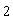 3. При применении в коллекторах, сооружаемых закрытым способом, щитов диаметром более 4 м к ценам применять коэффициент 1,3.4. К ценам на узлы и камеры на коллекторах, сооружаемых закрытым способом, применять коэффициент 1,3. Площадь узлов и камер определяется по внутренней поверхности стен, включая перегородки.5. Прокладку коммуникаций в коллекторах (теплосеть, водопровод) расценивать по стоимости открытой прокладки этих коммуникаций с коэффициентом 0,6.6. Проектирование дренажа и водовыпуска для коллектора расценивать дополнительно как дождевую канализацию диаметром до 300 мм.7. При разработке технологической раскладки коммуникаций, определяющей габариты коллектора, применять коэффициент 1,15 к стоимости коллектора.8. Стоимость систем автоматизированного управления технологическим оборудованием и сигнализацией загазованности коллекторов определяется на основании нормируемых трудозатрат (приложение 2).9. В базовой цене проектирования коллектора учтены затраты на проектирование электрооборудования в размере до 10%.     Таблица 3.10.6 Кабельные линии электропередач напряжением 6 кВ и 10 кВ  Примечания:1. Ценами таблицы учтены работы по проектированию кабельных линий электропередачи напряжением 6 кВ и 10 кВ.2. Линией принимается участок кабеля между коммутационными устройствами, от коммутационного устройства до потребителя.3. Стоимость проектирования кабельных линий электропередачи напряжением 1 кВ и менее определяется по ценам данного раздела с корректирующим коэффициентом 0,8, а напряжением более 10 кВ - с коэффициентом 1,2.4. При проектировании нескольких параллельных кабелей в одной траншее стоимость проектирования каждого последующего определяется с корректирующим коэффициентом в зависимости от количества кабелей:- до 6 кабелей - с коэффициентом 0,3;- до 10 кабелей - с коэффициентом 0,2;- свыше 10 кабелей - с коэффициентом 0,05.5. Стоимость проектных работ по кабельным линиям в коллекторе принимается с корректирующим коэффициентом 1,2.6. Базовые цены проектирования воздушных линий электропередачи напряжением 6 кВ и 10 кВ определяются по таблице 3.10.6 с корректирующим коэффициентом 0,5.7. Базовые цены проектирования кабельных линий электропередачи напряжением 6 кВ и 10 кВ, проходящих транзитом по зданию, определяются по таблице 3.10.6 с корректирующим коэффициентом 0,9.8. При проектировании кабельных линий электропередачи напряжением 6 кВ и 10 кВ в составе застройки территории базовая цена рассчитывается отдельно для каждого участка линий от ТП к подключаемому объекту.9. Параметры данной таблицы могут использоваться для определения базовых цен проектирования кабельных линий постоянного тока напряжением 600 В для электроснабжения трамвайных и троллейбусных линий (с коэффициентом 1,0).10. При значениях натуральных показателей, в два и более раза меньших приведенного в таблице минимального значения, к определенной базовой цене применяется понижающий коэффициент в размере 0,8.     Таблица 3.10.7а Уличное освещение  Примечания:1. Ценами таблицы учтены работы по проектированию уличного освещения улиц, магистралей, проездов, площадей, парков, скверов, бульваров, жилых дворовых территорий, кладбищ, территорий школ, детских садов, яслей-садов и поликлиник при однорядном расположении опор, при питании освещения от одного источника.2. При проектировании уличного освещения при двух, трех и большем количестве рядов опор, базовая цена проектирования последующих рядов (кроме первого) определяется дополнительно для каждого ряда аналогично первому с коэффициентом 0,7.3. При выполнении проектов с установкой опор по осевой части улиц, проездов и т.п. с двухсторонним движением базовая цена проектирования определяется как для двухрядного расположения опор.4. При проектировании опор уличного освещения с учетом последующего использования их для подвески контактной сети горэлектротранспорта базовая цена проектирования определяется по ценам данного раздела с коэффициентом 1,1.5. При проектировании уличного освещения с применением высокомачтовых осветительных установок (высотой 20 м и более) со спускными коронами светильников базовая цена проектирования определяется по ценам данного раздела с коэффициентом 1,1.6. При проектировании освещения автотранспортных тоннелей длиной более 60 м базовая цена проектирования определяется по ценам данного раздела с коэффициентом 1,2.7. При значениях натуральных показателей, в два и более раза меньших приведенного в таблице минимального значения, к определенной базовой цене применяется понижающий коэффициент в размере 0,8.     Таблица 3.10.7б  Отдельные виды работ уличного освещения  Примечания:1. Каскадная схема управления - группа контролируемых последовательно включенных пунктов одной цепи.2. Звено каскада - часть каскадной схемы, ограниченная одним пунктом питания.3. Групповая часовая станция - система, состоящая из станции электрочасофикации и группы последовательно включенных через воздушные (кабельные) линии уличных вторичных часов.     Таблица 3.10.8  Сети связи и радио  Примечания:1. Базовые цены проектирования воздушных линий связи определяются по таблице 3.10.8 с корректирующим коэффициентом 0,5.2. При проектировании сетей связи и радио в коллекторе к базовой цене применяется коэффициент 1,2.3. При определении стоимости проектных работ для кабелей уплотненных, междугородних и других ведомств к базовой цене применяется коэффициент 1,2.4. В базовых ценах на проектные работы по сетям связи не учтены и требуют дополнительной оплаты:- восстановление зеленых насаждений;- закрытые переходы, мостовые переходы.5. К пункту 2.1: базовая цена прокладки каждого последующего кабеля рассчитывается с корректирующим коэффициентом 0,5.6. При необходимости выполнения схем телефонизации на организацию шкафных районов к базовой цене, определенной по пункту 2.1 таблицы, применяется коэффициент 1,2 (группы домов, обслуживаемых одним телефонным шкафом).7. При проектировании прокладки кабеля в существующей канализации к базовой цене, определенной по пункту 2.1 таблицы, применяется коэффициент 1,2.8 При проектировании телефонных кабелей связи базовая цена (пункт 2.1 таблицы 3.10.8) применяется для каждого шкафного района.9. При значениях натуральных показателей, в два и более раза меньших приведенного в таблице минимального значения, к определенной базовой цене применяется понижающий коэффициент в размере 0,8.10. При необходимости проектирования прокладки кабелей связи по столбовой линии с установкой опор следует пользоваться таблицей 3.10.7а. При этом:- в случае прокладки кабелей связи по столбовой линии без установки опор к базовой цене, определенной по таблице 3.10.7а, применяется понижающий коэффициент 0,4;- в случае проектирования трассы столбовой линии с установкой опор без прокладки кабелей связи к базовой цене, определенной по таблице 3.10.7а, применяется понижающий коэффициент 0,6.     Таблица 3.10.9  Дренажи зданий  Примечания:1. Сложными геологическими и гидрогеологическими условиями считаются:- наличие двух и более водоносных горизонтов;- сложность конфигурации защищаемых сооружений;- низкие фильтрационные характеристики грунта ( меньше 2 м/сут.).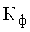 2. Стоимость проектирования водовыпуска из дренажа самотеком принимать по таблице 3.10.3, пункт 1.3. Стоимость проектирования напорного водовыпуска дренажа из резервуара дренажной насосной принимать по таблице 3.10.3, пункт 1.4. Стоимость проектирования дренажа территории (головной дренаж, систематический, дренаж подпорных стенок и т.п.) принимать по таблице 3.10.3.5. В данной таблице величина натурального показателя "X" объекта определяется как произведение площади подвала (подполья), измеренной по наружному контуру здания, на высоту от расчетного уровня грунтовых вод до пола подвала (подполья).     Таблица 3.10.10  Контактные сети трамвайных и троллейбусных линий  Примечания:1. Под линией контактной сети понимается участок сети одного направления движения от одного транспортного узла (разворотного кольца) до другого или участок временной трассы.2. Под усиливающей линией понимаются дополнительные провода для усиления электроснабжения участка троллейбусной (трамвайной) линии.3. Стоимость проектирования контактной сети трамвайной линии, прокладываемой на общих опорах с контактной сетью троллейбусной линии, определяется с понижающим коэффициентом 0,8.4. Базовыми ценами таблицы не учтены:- разработка конструкций спецчастей, узлов и элементов контактной сети, поддерживающих устройств, опор и постаментов для опор;- работы по устройству питающих воздушных линий;- конструкции подвески контактной сети в тоннелях и под инженерными сооружениями.     Таблица 3.10.11  Перечень объектов по категориям сложности проектирования ("Классификатор")  Примечание:Для определения категории сложности объекта достаточно наличия одного из признаков, указанных в таблице. 3.11. Многофункциональные здания и комплексы, здания банковских учреждений Таблица 3.11.1 (с изменениями на 16 октября 2012 года) Примечание: Общая площадь здания определяется в соответствии со СНИП 31-06-2009 "Общественные здания и сооружения", приложение "Г". (Примечание в редакции, введенной в действие МРР от 16 октября 2012 года N МРР-3.2.06.07-10. - См. предыдущую редакцию) 3.12. Гаражи и стоянки легковых автомобилей  Таблица 3.12.1 (В редакции, введенной в действие  МРР от 16 октября 2012 года N МРР-3.2.06.07-10. -  См. предыдущую редакцию) Примечания:     1. Стоимость проектирования наземно-подземного гаража определяется раздельно по площади наземной части и площади подземной части с применением коэффициента на совмещение 0,92 к базовой цене проектирования подземной части.2. Общая площадь здания определяется в соответствии со СНиП 31-03-2001 "Производственные здания".3. Проектирование размещаемых в здании гаража-стоянки объектов по обслуживанию автомобилей (мойки, станции технического обслуживания и т.д.) базовыми ценами настоящей таблицы не учитывается и определяется дополнительно на основании таблицы 3.12.2 с учетом понижающего коэффициента 0,8 для встраиваемых помещений согласно пункту 2.4 "Сборника".     Таблица 3.12.2 Предприятия, здания и сооружения автомобильного транспорта  Примечания:1. Базовая цена проектирования предприятий, зданий и сооружений автомобильного транспорта многофункционального назначения (например, автотранспортного предприятия с элементами капитального ремонта автомобилей или их узлов) определяется с применением коэффициента до 1,25 по согласованию с заказчиком.2. Общая площадь здания определяется в соответствии со СНиП 31-03-2001 "Производственные здания". 3.13. Объекты производственного назначения и городского хозяйства Таблица 3.13.1  Объекты производственного назначения  Примечания:1. Параметры базовой цены проектирования РТС, КТС определены как параметры базовой цены комплексного объекта с единым технологическим процессом.2. Представленные в таблице параметры базовой цены проектирования РТС, КТС не могут использоваться для определения стоимости проектирования маломощных КТС производительностью менее 120 Гкал/час и котельных с применением метода экстраполяции. Базовую цену проектирования таких объектов рекомендуется определять по нормативу от стоимости строительства в соответствии с пунктом 2.19 настоящего "Сборника".     Таблица 3.13.2  Объекты городского хозяйства  Примечания:1. Цены проектирования трансформаторных подстанций и распределительных пунктов установлены для индивидуальных отдельно стоящих ТП и РТП.2. Ценами на ТП и РТП учтены:- выбор типов защит и пределов их уставок в ТП, РП в объеме, необходимом для выбора оборудования и составления принципиальной однолинейной схемы,- конструкция заземлителя и расчет его сопротивления;- выбор уставок защит в РУ-0,4 кВ и проверка их селективности с нижестоящей защитой, проверка выбранной защиты на отключающую способность;- выполнение опросных листов для заказа оборудования и заказной спецификации;- расчет и выполнение в ТП (РТП) естественной приточно-вытяжной вентиляции.3. Цены пункта 8 таблицы следует принимать для:- однотрансформаторных подстанций с коэффициентом 0,5;- распределительных пунктов с количеством камер сверх указанных в таблице с коэффициентом 0,05 за каждую последующую;- трансформаторных подстанций с мощностью трансформаторов 400 кВА и ниже с коэффициентом 0,8;- трансформаторных подстанций с тепловой защитой с коэффициентом 1,07;- встроенной подстанции:-- для раздела ЭС (электроснабжение) с коэффициентом 1,08;--для раздела АС (архитектурно-строительная часть) с коэффициентом 0,8,- РП и ТП с импортным оборудованием с коэффициентом 1,15;- РТП с максимальной направленной защитой на вводах с коэффициентом 1,06;- РТП, РП с телемеханизацией контролируемого пункта, включающей схему подключения объектов контроля и раскладку кабелей до промежуточного клеммника, установленного перед устройством ТМ с коэффициентом 1,12.4. Базовая цена проектных работ по привязке ТП, РТП и модулей наружного освещения рассчитывается по таблице 3.13.2 с корректирующим коэффициентом 0,3. 3.14. Приюты для бесхозных и безнадзорных животных (Подраздел дополнительно включен МРР от 16 октября 2012 года N МРР-3.2.06.07-10) Таблица 3.14.1 Примечание:В состав основных работ, учтенных базовыми ценами таблицы, входит проектирование вольеров для животных, зданий административно-служебного корпуса, ветеринарной клиники, карантинного блока, хозяйственно-складских помещений, благоустройство и озеленение территории. При отсутствии в составе проектируемого приюта отдельных объектов, учтенных базовыми ценами, применяется понижающий коэффициент на сокращенный объем работ по согласованию с заказчиком.       4. Общие корректирующие коэффициенты, учитывающие усложняющие (упрощающие) факторы проектирования Таблица 4.1.1 "Привязка" с переработкой подземной части здания* ________________ * "Привязка" без переработки надземной части и с переработкой "нулевого цикла" (определение координат, отметок здания, переработка фундаментов, мест ввода инженерных коммуникаций, корректировка сметной стоимости).Таблица 4.1.2 "Привязка" с переработкой надземной части объектов гражданского назначения Таблица 4.1.3  "Привязка" с переработкой надземной части объектов производственного назначения  Примечания:1. Понижающие коэффициенты таблиц 4.1.14.1.3 не распространяются на следующие разделы "привязок" типовых проектов: генплан, вертикальная планировка, озеленение и благоустройство, внутриплощадочные инженерные сети и дренаж.2. При определении стоимости проектных работ на "привязку" с переработкой типовых или повторно применяемых проектов и применением в связи с этим нескольких коэффициентов (по таблицам 4.1.14.1.3), общий корректирующий коэффициент определяется путем суммирования их дробных частей (долей), но не должен превышать 0,50; для объектов производственного и коммунального назначения - 0,80.     Таблица 4.2.1  Значения корректирующих коэффициентов, учитывающих сокращение сроков проектирования  Примечания:1.  - нормативная продолжительность выполнения проектных работ;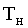 - фактическая продолжительность выполнения проектных работ.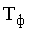 2. Коэффициенты настоящей таблицы применяются в случае, когда необходимость сокращения сроков проектирования предусмотрена распорядительным документом Правительства Москвы. В особых случаях необходимость сокращения сроков проектирования может быть предусмотрена в задании на проектирование.     Таблица 4.3.1  Значение корректирующего коэффициента, учитывающего градостроительное значение объектов, сооружений, комплексов  Примечание:К памятникам культурного наследия, указанным в пункте 2 данной таблицы, не применяются коэффициенты, указанные в пунктах 1 и 2 таблицы 4.4.1.     Таблица 4.4.1 Значение корректирующих коэффициентов, учитывающих сложные условия включения объекта в окружающую среду (с изменениями на 16 октября 2012 года)  Примечания.1. К пунктам 1 и 2: повышающий коэффициент применять к стоимости проектирования генерального плана, архитектурно-строительной части зданий, сооружения.2. К пункту 3: общий повышающий коэффициент на несколько факторов рассчитывается как сумма дробных частей и единицы, но не должен превышать величины 1,3.3. К пункту 3.1: при расчете стоимости проектирования инженерных коммуникаций (раздел 3.10), городских магистралей и транспортных узлов (раздел 3.3), относящихся к IV и V категориям сложности проектирования, коэффициент по пункту 3.1 не применяется.     Таблица 4.5.1  Значения корректирующих коэффициентов, учитывающих виды реконструкции существующих объектов  Примечания:1. При реконструкции объектов различного назначения с перепрофилированием дополнительно вводится коэффициент 1,15.2. В случае выполнения проектных работ по реконструкции объектов (комплекса объектов) производственного назначения в условиях действующего предприятия к коэффициентам на реконструкцию необходимо применять корректирующий индекс 1,1.3. Коэффициенты таблицы распространяются и на объекты городского и пассажирского транспорта. 5. Рекомендации по определению стоимости дополнительных проектных работ и услуг Таблица 5.1  Перечень дополнительных к основному объему проектных работ и рекомендации по определению величины затрат на их выполнение (в соответствии с заданием на проектирование) (с изменениями на 16 октября 2012 года)   Таблица 5.2  Перечень работ и услуг, выполняемых и оплачиваемых по отдельным договорам с заказчиком, и методы определения величины затрат на их выполнение (с изменениями на 16 октября 2012 года) Приложение 1    Рекомендуемое распределение относительной стоимости основных проектных работ по разделам проектной и рабочей документации (с изменениями на 16 октября 2012 года) 1. Рекомендуемое распределение относительной стоимости основных проектных работ по разделам проектной и рабочей документации представлено в таблицах 1.11.18 настоящего приложения.2. Проектные организации в соответствии со своей структурой могут разрабатывать собственные документы по определению относительной стоимости отдельных разделов проектной и рабочей документации.3. В таблицах 1.11.18 настоящего приложения приняты следующие условные обозначения (сокращения) разделов проектной и рабочей документации: Разделы проектной и рабочей документации   4. Стоимость разработки раздела мероприятий по обеспечению соблюдения требований энергетической эффективности учтена в стоимости основных проектных работ и не требует дополнительной оплаты. Доли стоимости разработки раздела мероприятий по обеспечению соблюдения требований энергетической эффективности в стоимости основных проектных работ (в зависимости от видов объектов проектирования) приведены в таблице 1.19 настоящего приложения.Перед распределением стоимости основных проектных работ по разделам из нее выделяется процент, установленный таблицей 1.19 приложения 1 к "Сборнику", на выполнение раздела мероприятий по обеспечению соблюдения требований энергетической эффективности. (Пункт в редакции, введенной в действие МРР от 16 октября 2012 года N МРР-3.2.06.07-10. - См. предыдущую редакцию) 5. Стоимость составления ССРСС учтена в общей стоимости составления смет в размере: "П" - 2%; "РП" - 1%. Распределение относительной стоимости основных проектных работ по "привязке" объектов массового строительства по разделам проектной и рабочей документации Таблица 1.1На отдельных участках  Таблица 1.2 В составе проекта застройки  Пояснения к таблицам 1.1 и 1.2.1. В раздел "КР" (конструктивные решения) включено выполнение "привязки" лифтов. При необходимости привлечения специализированного отдела ему выделяется 1% от общей стоимости "привязки".2. Стройгенплан на подготовительный период выполняется по поручению заказчика по отдельному договору.3. Раздел "Охрана окружающей среды" при "привязке" не выполняется.При "привязке" в застройке раздел "Охрана окружающей среды" выполняется в проекте застройки.При "привязке" на отдельном участке эти вопросы решаются при выделении участка для строительства, где должно быть согласование Департамента природопользования и охраны окружающей среды города Москвы.5. Расценивается дополнительно проектирование:- дополнительных узлов учета тепла и воды;- внутриплощадочных инженерных сетей;- городских сетей, проходящих по территории участка;- перекладываемых инженерных сетей и сооружений;- отдельно стоящих и встроенных инженерных сооружений,- ОЗДС, устройств специальной охранной сигнализации, спецпожаротушения, противопожарной вентиляции, специальных систем связи и информации, КСКПТ и систем электросвязи и др. специальных систем, сверх установленных СНиП;- автоматизированных систем управления технологическими процессами;- составление энергетического паспорта;- расчет компенсации за вырубаемые зеленые насаждения;- дымоудаления.7. В таблицах учтена стоимость разработки вопросов энергоэффективности и обеспечения условий жизнедеятельности инвалидов.8. Предлагаемое распределение относительной стоимости разработано для "чистой" привязки.При необходимости внесения изменений в типовые проекты, что должно быть оговорено в задании на проектирование, дополнительная стоимость, определенная путем применения коэффициентов на "привязку", распределяется ГАПом (ГИПом) - генпроектировщиком между участниками проектирования в зависимости от объема изменений, вносимых в типовые проекты по каждому комплекту рабочих чертежей. Распределение относительной стоимости основных проектных работ по разделам проектной и рабочей документации  Таблица 1.3 (В редакции, введенной в действие МРР от 16 октября 2012 года N МРР-3.2.06.07-10. - См. предыдущую редакцию)Жилые дома, гостиницы Распределение относительной стоимости основных проектных работ по разделам проектной и рабочей документации  Таблица 1.4 Объекты производственного назначения и городского хозяйства   Распределение относительной стоимости основных проектных работ по разделам проектной и рабочей документации Таблица 1.5 Административные здания   Распределение относительной стоимости основных проектных работ по разделам проектной и рабочей документации Таблица 1.6  Предприятия розничной торговли и общественного питания   Распределение относительной стоимости основных проектных работ по разделам проектной и рабочей документации Таблица 1.7  Объекты образования   Распределение относительной стоимости основных проектных работ по разделам проектной и рабочей документации Таблица 1.8  Культурно-зрелищные учреждения   Распределение относительной стоимости основных проектных работ по разделам проектной и рабочей документации Таблица 1.9  Спортивные сооружения   Распределение относительной стоимости основных проектных работ по разделам проектной и рабочей документации Таблица 1.10  Автодорожные городские тоннели, подземные пешеходные переходы, подпорные стены   Распределение относительной стоимости основных проектных работ по разделам проектной и рабочей документацииТаблица 1.11 (с изменениями на 16 октября 2012 года) Гаражи и стоянки легковых автомобилей. Предприятия, здания и сооружения автомобильного транспорта   ________________ * Технология очистных сооружений. Таблица 1.12 Распределение относительной стоимости основных проектных работ по разделам проектной и рабочей документацииТаблица 1.13  Объекты здравоохранения   Распределение относительной стоимости основных проектных работ по разделам проектной и рабочей документации Таблица 1.14  Инженерные сети и сооружения  Примечание:* В том числе конструктивные решения. Распределение относительной стоимости основных проектных работ по разделам проектной и рабочей документацииТаблица 1.15  Уличное освещение  Примечание:Данная таблица предусматривает раздельное проектирование прокладки а/ц труб для существующих и перспективных кабелей через проезжие части дорог и раздела "Уличное освещение"     Таблица 1.16 Сети связи радио  Примечание:1. Данная таблица предусматривает раздельное проектирование строительных и монтажных работ (отдельный проект на прокладку телефонной канализации и отдельный проект на прокладку кабелей).2. При одновременном проектировании строительных и монтажных работ, стоимость проектных работ ПОС составляет 4% от стоимости проектирования строительных работ. Распределение относительной стоимости основных проектных работ по разделам проектной и рабочей документации Таблица 1.17  Городские и внутриквартальные коллектора для инженерных коммуникаций   Таблица 1.18 (В редакции, введенной в действие  МРР от 16 октября 2012 года N МРР-3.2.06.07-10. - См. предыдущую редакцию) Городские магистрали  Таблица 1.19 (справочная) (с изменениями на 16 октября 2012 года) Доли стоимости разработки раздела мероприятий по обеспечению соблюдения требований энергетической эффективности в стоимости основных проектных работ (Название в редакции, введенной в действие МРР от 16 октября 2012 года N МРР-3.2.06.07-10. - См. предыдущую редакцию) 2. К пункту 5: для открытых и закрытых неотапливаемых гаражей-стоянок разработка данного раздела для отдельных отапливаемых помещений входит в стоимость основных проектных работ по данным помещениям.      (Примечание дополнительно включено МРР от 16 октября 2012 года N МРР-3.2.06.07-10) Приложение 2    Методика расчета стоимости научных, нормативно-методических, проектных и других видов работ (услуг), осуществляемых с привлечением средств бюджета города Москвы (на основании нормируемых трудозатрат)  1. Общие положения   1.1. Настоящая "Методика" предназначена для определения начальной (максимальной) договорной цены работ (услуг), а также стоимости субподрядных работ (услуг), стоимость выполнения которых невозможно или затруднительно рассчитать в зависимости от величины натуральных показателей.1.2. К основным видам работ (услуг), для которых базовые цены рассчитываются на основании нормируемых трудозатрат в соответствии с настоящей "Методикой", относятся:- разработка научно-исследовательской и нормативно-методической документации;- проведение маркетинговых исследований;- разработка градостроительной документации и документов территориального планирования, для определения стоимости разработки которых отсутствуют нормативно-методические документы по ценообразованию;- проектные работы, на которые отсутствуют нормативно-методические документы по ценообразованию в проектировании, либо стоимость которых в соответствии с настоящим "Сборником базовых цен на проектные работы для строительства, осуществляемые с привлечением средств бюджета города Москвы. МРР-3.2.06.07-10" рекомендовано определять по нормируемым трудозатратам.1.3. Для расчета базовой цены в "Методике" нормируемые трудозатраты приняты для пятидневной с двумя выходными 40-часовой рабочей недели (ст.ст.91, 100 ТК РФ).1.4. Базовые цены, рассчитанные на основании настоящей "Методики", учитывают следующие расходы:- по оплате труда всех участников выполняемых работ;- содержание административно-управленческого персонала;- отчисления на государственное социальное и медицинское страхование;- амортизационные отчисления на полное восстановление основных производственных фондов и расходы по всем видам их ремонта;- арендная плата;- налоги и сборы, установленные в законодательном порядке (кроме НДС),- прибыль.1.5. В базовые цены не входят и подлежат компенсации заказчиком сопутствующие расходы, указанные в пункте 1.7 настоящего "Сборника базовых цен на проектные работы для строительства, осуществляемые с привлечением средств бюджета города Москвы. МРР-3.2.06.07-10".1.6. Приведение базовой цены к текущему уровню осуществляется с помощью коэффициента пересчета базовой стоимости проектных работ в текущий уровень цен, утвержденного Департаментом экономической политики и развития города Москвы ().1.7. При определении стоимости работ на основании базовых цен, рассчитанных по данной "Методике", коэффициенты, учитывающие усложняющие (упрощающие) факторы выполнения работ, не применяются.1.8. Сокращение сроков выполнения работ относительно нормативных (если такое требование оформлено в установленном порядке) учитывается применением корректирующих коэффициентов, значения которых приведены в таблице 4.2.1 настоящего "Сборника базовых цен на проектные работы для строительства, осуществляемые с привлечением средств бюджета города Москвы. МРР-3.2.06.07-10".      2. Методика расчета стоимости работ   2.1. Стоимость выполнения работ рассчитывается на основе базовых цен.Базовые цепы рассчитываются на основе нормируемых трудозатрат, по формуле:где: (_) базовая цена работы в ценах 01.01.2000;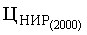 - средняя выработка в уровне цен на 01.01.2000;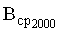 - плановая продолжительность выполнения работы;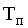 - численность исполнителей.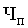 - коэффициент, учитывающий уровень квалификации (участия) исполнителей в разработке.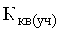  2.2. Среднемесячная выработка рассчитывается по формуле:где: - средняя зарплата по состоянию на 01.01.2000; ( принимается 9590 руб./мес.);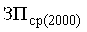 Р - уровень рентабельности (принимается Р = 10%);- коэффициент, учитывающий долю зарплаты в себестоимости ( принимается 0,4).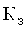 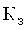  2.3. Коэффициент, учитывающий уровень квалификации (участия) исполнителей в разработке (), рассчитывается по формуле:где: - индекс среднемесячной заработной платы непосредственных исполнителей;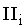 - численность исполнителей по группам с одинаковым уровнем зарплаты;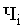 - фактическое время работы исполнителей с одинаковым уровнем зарплаты.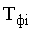 С учетом базовых значений ЗП, Р и и используя формулу 2.1.2, рассчитывается среднемесячная единичная (одного работающего) выработка по осуществляемым работам:руб./мес.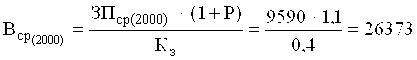  2.4. Нормативная продолжительность выполнения работы определяется по формуле:где: - стоимость разработки в ценах на 01.01.2000.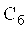 В следующей таблице приведены рекомендуемые значения при =26373 руб.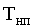 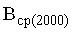 Таблица 2.1П  Примечание:1. Приведенные в таблице значения не являются обязательными для расчетов, а предназначены для предварительной оценки количества участников выполнения работы.2. При промежуточных и отсутствующих значениях количества работающих (), значения продолжительности выполнения работ определяются методами интерполяции и экстраполяции.2.5. Стоимость выполнения работ в текущих ценах рассчитывается на основе базовых цен по формуле:где: - стоимость работ в текущих ценах;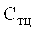 - базовая цена работ в уровне цен на 01.01.2000;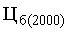 (_) коэффициент пересчета базовой стоимости проектных работ в текущий уровень цен. Величина утверждается Департаментом экономической политики и развития города Москвы.Таблица 2.2П  Индексы среднемесячной зарплаты непосредственных исполнителей (разработчиков)   Таблица 2.2П  Пример расчета коэффициента квалификации (участия) исполнителей, участвующих в выполнении работ (услуг)  Таблица 2.3П  Пример расчета себестоимости проводимых работ (услуг) в базовом уровне цен (на 01.01.2000)   Таблица 2.4П  Пример определения стоимости работ (услуг) в базовом уровне цен  Стоимость выполняемых работ (услуг) в текущих ценах (на III квартал 2009 года).= 214477 х 2,607 = 559142 руб.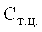 Приложение 3    Методика определения величины базовых цен на проектные работы, осуществляемые с привлечением средств бюджета города Москвы, в зависимости от стоимости строительства (с изменениями на 16 октября 2012 года)   1. Базовая цена проектных работ определяется по формуле:,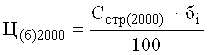 где: (_) стоимость строительства в базовом уровне цен на 01.01.2000;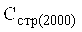 - норматив стоимости проектных работ (принимается по таблице 1 настоящего приложения).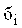 Таблица 1  Нормативы стоимости основных проектных работ  Примечания:1. В базовую стоимость строительства, принимаемую для расчета базовой цены проектных работ, включается стоимость строительных, монтажных работ и стоимость оборудования по главам 1-8 сводного сметного расчета стоимости строительства.В случае, когда базовая стоимость технологического оборудования по главам 1-8 составляет более 25% от базовой стоимости строительных и монтажных работ по главам 1-8, для определения величины норматива "" и расчета базовой цены проектных работ принимается базовая стоимость строительных и монтажных работ (без учета стоимости технологического оборудования) с коэффициентом 1,25.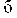 2. При базовой стоимости строительства до 0,275 млн.руб. в расчет принимать стоимость строительства, равную 0,275 млн.руб.3. При определении стоимости проектных работ в зависимости от стоимости строительства корректирующие коэффициенты, учитывающие усложняющие (упрощающие) факторы проектирования, не применяются.4. Приведение базовых цен к текущему уровню осуществляется путем применения коэффициента пересчета базовой стоимости проектных работ в текущий уровень цен, утверждаемого Департаментом экономической политики и развития города Москвы. 5. Стоимость проектирования специальных (индивидуальных) методов строительства, разработка которых осуществляется дополнительно к основному объему проектных работ, определяется по нормативу "", принятому от общей стоимости всех проектных работ по объекту. 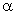      (Пункт дополнительно включен МРР от 16 октября 2012 года N МРР-3.2.06.07-10) Приложение 4    Порядок определения стоимости разработки схем инженерных коммуникаций   1. Стоимость разработки схем инженерных коммуникаций определяется в размере 15% от стоимости основных проектных работ по этим коммуникациям, рассчитанной по таблицам 3.10.13.10.9 раздела 3.10 "Инженерные сети и сооружения", как сумма стоимостей элементов схемы (коммуникаций и сооружений, способов производства работ и т.д.).2. При определении разработки схем инженерных коммуникаций необходимо учитывать следующие корректирующие коэффициенты:- корректирующий коэффициент, учитывающий глубину проработки элементов схемы (определяется на основании таблицы 5.1.1);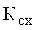 - коэффициент, учитывающий полноту состава разработки схемы (определяется как сумма долей - элементов схемы, выраженных в процентном соотношении; перечень элементов схемы с указанием их объема в процентах приведен в таблице 5.1.2);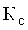 - коэффициент, учитывающий полноту объема разработки схемы (определяется по таблице 5.1.3);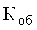 Таблица 5.1.1  Значения корректирующего коэффициента   Таблица 5.1.2  Значения корректирующего коэффициента  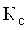  Таблица 5.1.3  Значения корректирующего коэффициента  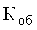 Примечания к таблицам 5.1.15.1.3: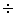 1. При отсутствии в материалах схемы какого-либо из указанных элементов (таблица 5.1.2) коэффициент должен быть уменьшен в соответствующем размере.2. При выполнении какого-либо элемента схемы в сокращенном объеме процент на выполнение данного элемента должен быть уменьшен (таблица 5.1.2).3. При необходимости включения в состав схемной разработки проверочных расчетов, уточнения трасс и местоположения коммуникаций и сооружений общегородского значения, определенных ранее отраслевыми схемами, стоимость этих работ определяется отдельно с применением понижающего коэффициента 0,1.4. При одновременной разработке схем инженерного обеспечения застройки (объекта) по нескольким видам коммуникаций, стоимость выполнения работ по обеспечению комплексности решений, единовременности прокладок, составлению сводного плана работ и единой таблицы технико-экономических показателей с выделением, в отдельных случаях, обстоятельств, регламентирующих сроки осуществления застройки и подготовкой документов и обращений в соответствующие службы Правительства Москвы, составляет 15% от суммарной стоимости проектирования всех инженерных схем в составе данного объекта.Приложение 5    Примеры расчета стоимости основных проектных работ 1. Определить стоимость проектирования застройки микрорайона N 7 Марьинского парка района Марьино при следующих исходных данных:- общая территория в границах проекта 10,13 га;- жилая территория 6,05 га;- участки детских дошкольных учреждений 1,6 га;- участки школ 2,2 га;- участки коммунально-бытовых учреждений 0,28 га;- общая площадь 92663 кв.м;- плотность жилой застройки 15334 кв.м/га;- на территории микрорайона размещены объекты ГО и ЧС.Общий суммарный коэффициент сложности проектирования застройки определяется по следующей формуле (раздел 3.1):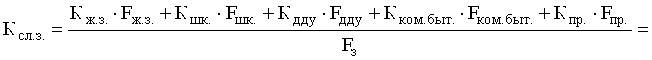 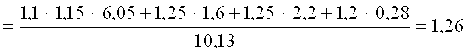 Значения параметров "а" и "в" определяются по таблице 3.1.1.Территория в границах проекта составляет 10,13 га, что соответствует интервалу изменения натурального показателя "X" от 10 до 15 га. Для данного интервала параметры "а" и "в" будут равны 810,0 тыс.руб. и 164,0 тыс.руб., соответственно.Базовая цена проектирования архитектурно-пространственных решений застройки определяется в соответствии с формулой 3.1:= а + вх = 810,0 + 164,0 х 10,13 = 2471,3 тыс.руб.Тогда стоимость основных проектных работ в базовых ценах на 01.01.2000 составит:= 2471,3 х 1,26 = 3113,8 тыс.руб.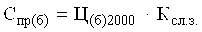 Стоимость основных проектных работ, осуществляемых с привлечением средств бюджета города Москвы, в текущих ценах (по состоянию на III квартал 2009 года) определяется по формуле (2.1) и составляет:= 2471,3 х 1,26 х 2,607 = 8117,8 тыс.руб.,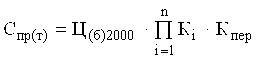 где: = 2,607 - коэффициент пересчета (инфляционного изменения) базовой стоимости предпроектных, проектных и других видов работ на III квартал 2009 года к ценам 2000 года (согласно "Временному порядку формирования начальной (максимальной) цены государственного контракта при размещении заказа по выбору исполнителя проектно-изыскательских работ для строительства в городе Москве" от 23.03.2009 N ДПР/9-4136).   2. На основании исходных данных, приведенных в примере 1, определить стоимость проектирования благоустройства, озеленения территории и малых архитектурных форм.Значения параметров "а" и "в" определяются по таблице 3.2.1.Территория в границах проекта составляет 10,13 га, что соответствует интервалу изменения натурального показателя "X" от 10 до 15 га. Для данного интервала параметры "а" и "в" будут равны 260,0 тыс.руб. и 64,0 тыс.руб. соответственно.Базовая цена проектирования определяется в соответствии с формулой 3.1:= а + вх = 260,0 + 64,0 х 10,13 = 908,3 тыс.руб.Плотность жилой застройки 15334 кв.м/га, т.е. коэффициент сложности проектирования в данном случае равен 0,7 (п.3 таблицы 3.2.2).Тогда стоимость основных проектных работ в базовых ценах на 01.01.2000 составит:= 908,3 х 0,7 = 635,8 тыс.руб.Стоимость основных проектных работ, осуществляемых с привлечением средств бюджета города Москвы, в текущих ценах (по состоянию на III квартал 2009 года) определяется по формуле (2.1) и составляет:=908,3 х 0,7 х 2,607 = 1657,6 тыс.руб.3. Определить стоимость проектирования магистрали общегородского назначения протяженностью 1,06 км.Значения параметров "а" и "в" определяются по таблице 3.3.1 (п.1).Данное значение натурального показателя соответствует интервалу от 0,5 до 2,0 км, т.е. параметры "а" и "в" будут равны 545,0 тыс.руб. и 930,0 тыс.руб. соответственно.Базовая цена проектирования определяется в соответствии с формулой 3.1:= а + вх = 545,0 + 930,0 х 1,06 = 1530,8 тыс.руб.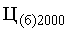 Объект относится к V категории сложности (проектирование осуществляется при наличии ирригационной системы), т.е. корректирующий коэффициент в данном случае равен 1,45 (таблица 3.3.4).Тогда стоимость основных проектных работ в базовых ценах на 01.01.2000 составит:= 1530,8 х 1,45 = 2219,7 тыс.руб.Стоимость основных проектных работ, осуществляемых с привлечением средств бюджета города Москвы, в текущих ценах (по состоянию на III квартал 2009 года) определяется по формуле (2.1) и составляет:=1530,8 х 1,45 х 2,607 = 5786,7 тыс.руб.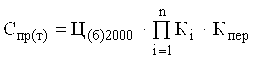 4. Определить стоимость проектирования жилого крупнопанельного дома общей площадью 14750 кв.м и находящегося в зоне охраняемого ландшафта.Значения параметров "а" и "в" определяются по таблице 3.4.1 (п.1).Данное значение натурального показателя соответствует интервалу от 10000 до 15000 кв.м, т.е. параметры "а" и "в" будут равны 765,0 тыс.руб. и 0,258 тыс.руб. соответственно.Базовая цена проектирования определяется в соответствии с формулой 3.1:= а + вх = 765,0 + 0,258 х 14750 = 4570,5 тыс.руб.Объект находится в зоне охраняемого ландшафта, т.е. коэффициент сложности проектирования в данном случае равен 1,2 (п.2 таблицы 4.4.1).Тогда стоимость основных проектных работ в базовых ценах на 01.01.2000 составит:= 4570,5 х 1,2 = 5484,6 тыс.руб.Стоимость основных проектных работ, осуществляемых с привлечением средств бюджета города Москвы, в текущих ценах (по состоянию на III квартал 2009 года) определяется по формуле (2.1) и составляет:=4570,5 х 1,2 х 2,607 = 14298,4 тыс.руб.5. Определить стоимость проектирования булочной-кондитерской с пекарней малой мощности, магазином и кафе общей площадью 2500 кв.м.Значения параметров "а" и "в" определяются по таблице 3.6.1 (п.4).Данное значение натурального показателя соответствует интервалу от 1000 до 3000 кв.м, т.е. параметры "а" и "в" будут равны 120,0 тыс.руб. и 0,560 тыс.руб. соответственно.Базовая цена проектирования определяется в соответствии с формулой 3.1:= а + вх = 120,0 + 0,560 х 2500 = 3520,0 тыс.руб.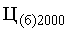 Объект находится на затесненной территории (наличие рядом стоящих существующих зданий и густой сети подземных коммуникаций, требующих проведения дополнительных мероприятий по созданию условий для размещения объекта), т.е. коэффициент сложности проектирования в данном случае равен 1,1 (п.3 таблицы 4.4.1).Тогда стоимость основных проектных работ в базовых ценах на 01.01.2000 составит:= 1520,0 х 1,1 = 1672,0 тыс.руб.Стоимость основных проектных работ, осуществляемых с привлечением средств бюджета города Москвы, в текущих ценах (по состоянию на III квартал 2009 года) определяется по формуле (2.1) и составляет:= 1520,0 х 1,1 х 2,607 = 4358,9 тыс.руб.6. Определить стоимость проектирования газопровода низкого давления до 0,005 МПа, диаметром до 159 мм и протяженностью 136,5 п.м. Значения параметров "а" и "в" определяются по таблице 3.10.2 (п.1):- параметр "а" равен 4,5 тыс.руб.;- параметр "в" равен 0,095 тыс.руб.Базовая цена проектирования определяется в соответствии с формулой 3.1:= а + вх = 4,5 + 0,095 х 136,5 = 17,5 тыс.руб.Объект относится к IV категории сложности (проектирование осуществляется при наличии существующих подземных коммуникаций), т.е. корректирующий коэффициент в данном случае равен 1,0 (таблица 3.10.13).Тогда стоимость основных проектных работ в базовых ценах на 01.01.2000 составит:= 17,5 х 1,0 = 17,5 тыс.руб.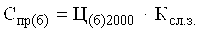 Стоимость основных проектных работ, осуществляемых с привлечением средств бюджета города Москвы, в текущих ценах (по состоянию на III квартал 2009 года) определяется по формуле (2.1) и составляет:= 17,5 х 1,0 х 2,607 = 45,6 тыс.руб.Редакция документа с учетом изменений и дополнений подготовлена ЗАО "Кодекс"          , 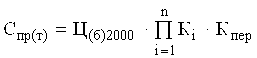 (2.1) NВиды документации Доля стоимости основных проектных работ (в %)1. Проектная документация (П)40 2. Рабочая документация (Р)60 3. Проектная и рабочая документация (РП)100*           , 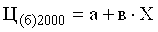 (3.1) N Наименование объекта проектирования Натуральный показатель "X", га Параметры базовой цены Параметры базовой цены а, тыс.руб.в, тыс.руб./га 1 Архитектурно-пространственное решение застройки микрорайонов, до 1350,0 - кварталов, градостроительных комплексов и промышленных зон от 1 до 580,0 270,0 от 5 до 10410,0 204,0 от 10 до 15810,0 164,0 от 15 до 201080,0 146,0 от 20 до 301500,0 125,0 от 30 до 402430,0 94,0 свыше 406190,0 - NNНаименование усложняющих факторов Значение коэффициента1. Жилая застройка1.1 В составе исторической застройки1,2 1.2 В зоне охраняемого ландшафта1,1 1.3 Плотность застройки:- до 10 тыс.м общей пл./га0,9 - от 10 до 15 тыс.м общ.пл./га1,0 - от 15 до 20 тыс.м общ.пл./га1,1 - от 20 до 25 тысм общ.пл./га1,15 - свыше 25 тыс.м общ. пл./га1,2 1.4 Участки реконструируемых территорий1,2 1.5 Участки объектов ГО и ЧС1,1 2.1 Участки детских дошкольных учреждений1,25 2.2 Участки школ1,25 2.3 Участки коммунально-бытовых учреждений1,2 2.4. Участки прочих территорий1,1 N Наименование объекта проектирования Натуральный показатель "X", га Параметры базовой цены Параметры базовой цены а, тыс.руб.в, тыс.руб./га 1 Благоустройство, озеленение территории, малые архитектурные до 1112,2 - формы в жилой застройке от 1 до 514,0 98,2 от 5 до 10110,0 79,0 от 10 до 15260,0 64,0 от 15 до 20320,0 60,0 от 20 до 30410,0 55,5 от 30 до 40785,0 43,0 свыше 402505,0 - NНаименование факторов Значения коэффициентов1. Объект в составе исторической застройки1,30 2. Объект в зоне охраняемого ландшафта1,20 3. Плотность застройки:- до 10 тыс.м общей пл./га1,2 - от 10 до 15 тыс.м общ.пл./га1,0 - от 15 до 20 тыс.м общ.пл./га0,8 - от 20 до 25 тыс.м общ.пл./га0,7 - свыше 25 тыс.м общ.пл./га0,6 4. Объект на реконструируемых территориях1,20 N Наименование объекта Натуральный показатель "X" Параметры базовой цены Параметры базовой цены объекта а, тыс.руб.в, тыс.руб./ед. натур.пок.1. Магистральные улицы общегородского значения, км: до 0,51010,0 - от 0,5 до 2545,0 930,0 от 2 до 51175,0 615,0 от 5 до 101910,0 468,0 от 10 до 152810,0 378,0 свыше 15 8480,0 - (Пункт в редакции, введенной в действие МРР от 16 октября 2012 года N МРР-3.2.06.07-10. - См. предыдущую редакцию) (Пункт в редакции, введенной в действие МРР от 16 октября 2012 года N МРР-3.2.06.07-10. - См. предыдущую редакцию) (Пункт в редакции, введенной в действие МРР от 16 октября 2012 года N МРР-3.2.06.07-10. - См. предыдущую редакцию) (Пункт в редакции, введенной в действие МРР от 16 октября 2012 года N МРР-3.2.06.07-10. - См. предыдущую редакцию) (Пункт в редакции, введенной в действие МРР от 16 октября 2012 года N МРР-3.2.06.07-10. - См. предыдущую редакцию) 2. Магистральные улицы районного значения, км: до 0,5739,0 - от 0,5 до 2392,0 694,0 от 2 до 5856,0 462,0 от 5 до 101406,0 352,0 от 10 до 152086,0 284,0 свыше 15 6346,0 - (Пункт в редакции, введенной в действие МРР от 16 октября 2012 года N МРР-3.2.06.07-10. - См. предыдущую редакцию) (Пункт в редакции, введенной в действие МРР от 16 октября 2012 года N МРР-3.2.06.07-10. - См. предыдущую редакцию) (Пункт в редакции, введенной в действие МРР от 16 октября 2012 года N МРР-3.2.06.07-10. - См. предыдущую редакцию) (Пункт в редакции, введенной в действие МРР от 16 октября 2012 года N МРР-3.2.06.07-10. - См. предыдущую редакцию) (Пункт в редакции, введенной в действие МРР от 16 октября 2012 года N МРР-3.2.06.07-10. - См. предыдущую редакцию) 3. Улицы и дорога местного значения, км: до 0,1190,0 - от 0,1 до 0,597,5 925,0 от 0,5 до 2295,0 530,0 от 2 до 5645,0 355,0 от 5 до 101070,0 270,0 от 10 до 151590,0 218,0 свыше 15 4860,0 - (Пункт в редакции, введенной в действие МРР от 16 октября 2012 года N МРР-3.2.06.07-10. - См. предыдущую редакцию) (Пункт в редакции, введенной в действие МРР от 16 октября 2012 года N МРР-3.2.06.07-10. - См. предыдущую редакцию) (Пункт в редакции, введенной в действие МРР от 16 октября 2012 года N МРР-3.2.06.07-10. - См. предыдущую редакцию) (Пункт в редакции, введенной в действие МРР от 16 октября 2012 года N МРР-3.2.06.07-10. - См. предыдущую редакцию) (Пункт в редакции, введенной в действие МРР от 16 октября 2012 года N МРР-3.2.06.07-10. - См. предыдущую редакцию) 4. Парковые дороги, велосипедные дорожки, тротуары, км: до 0,173,0 - от 0,1 до 140,0 330,0 от 1 до 4308,0 62,0 от 4 до 10372,0 46,0 от 10 до 15472,0 36,0 свыше 15 1012,0 -" (Пункт в редакции, введенной в действие МРР от 16 октября 2012 года N МРР-3.2.06.07-10. - См. предыдущую редакцию) (Пункт в редакции, введенной в действие МРР от 16 октября 2012 года N МРР-3.2.06.07-10. - См. предыдущую редакцию) (Пункт в редакции, введенной в действие МРР от 16 октября 2012 года N МРР-3.2.06.07-10. - См. предыдущую редакцию) (Пункт в редакции, введенной в действие МРР от 16 октября 2012 года N МРР-3.2.06.07-10. - См. предыдущую редакцию) (Пункт в редакции, введенной в действие МРР от 16 октября 2012 года N МРР-3.2.06.07-10. - См. предыдущую редакцию) 5. Транспортные развязки в разных (2) уровнях, км до 0,51429,0 - от 0,5 до 1,0571,0 1716,0 свыше 1,02287,0 - 5.1 Съезды, въезды, км: до 0,2369,0 - от 0,2 до 2,0295,3 368,3 свыше 2,01031,9 - 6. Транспортные развязки в одном уровне (площади), га: до 3,01235,0 - от 3,0 до 5,0698,0 179,0 свыше 5,01593,0 - 7. Автостоянки, га: до 0,5160,0 - от 0,5 до 2,050,0 220,0 свыше 2,0490,0 - 8. Разворотно-отстойные площадки для кольцевания общественного до 0,2135,0 - транспорта, га: от 0,2 до 1,050,0 425,0 свыше 1,0475,0 - 9. Подъездные дороги, км: до 0,129,0 - от 0,1 до 0,516,5 125,0 свыше 0,579,0 - 10. Внутриквартальные дороги, км: до 0,517,1 - 11. Переходно-скоростные полосы на реконструируемых магистралях, км: до 0,1128,0 - от 0,1 до 0,565,0 630,0 от 0,5 до 2206,0 348,0 от 2 до 5440,0 231,0 от 5 до 10720,0 175,0 от 10 до 151050,0 142,0 свыше 15 3180,0 - (Пункт дополнительно включен МРР от 16 октября 2012 года N МРР-3.2.06.07-10) (Пункт дополнительно включен МРР от 16 октября 2012 года N МРР-3.2.06.07-10) (Пункт дополнительно включен МРР от 16 октября 2012 года N МРР-3.2.06.07-10) (Пункт дополнительно включен МРР от 16 октября 2012 года N МРР-3.2.06.07-10) (Пункт дополнительно включен МРР от 16 октября 2012 года N МРР-3.2.06.07-10) 12. Заездные карманы для общественного транспорта и парковочные карманы, до 0,192,0 - размещаемые на реконструируемых магистралях, км: от 0,1 до 0,545,0 470,0 от 0,5 до 2148,0 264,0 от 2 до 5320,0 178,0 от 5 до 10535,0 135,0 от 10 до 15795,0 109,0 свыше 15 2430,0 -" (Пункт дополнительно включен МРР от 16 октября 2012 года N МРР-3.2.06.07-10) (Пункт дополнительно включен МРР от 16 октября 2012 года N МРР-3.2.06.07-10) (Пункт дополнительно включен МРР от 16 октября 2012 года N МРР-3.2.06.07-10) (Пункт дополнительно включен МРР от 16 октября 2012 года N МРР-3.2.06.07-10) (Пункт дополнительно включен МРР от 16 октября 2012 года N МРР-3.2.06.07-10) - магистральные улицы общегородского значения:6-8 полос движения; - магистральные улицы районного значения:4-6 полос движения; - улицы местного значения: 2-4 полосы движения. N Наименование объекта проектирования Натуральный показатель "X" Параметры базовой цены Параметры базовой цены объекта а, тыс.руб.в, тыс.руб./ед. натур.пок. 1. Городской транспортный тоннель одноочковый без рамп, строящийся до 253720,0 - открытым способом, полной длиной, м: от 25 до 501124,0 103,840 от 50 до 1002324,0 79,840 от 100 до 2005038,0 52,700 от 200 до 30010464,0 25,570 от 300 до 50014940,0 10,650 от 500 до 100017357,0 5 816 от 1000 до 200019298,0 3,875 свыше 200027048,0 - 2. Городской транспортный тоннель одноочковый без рамп, строящийся до 254766,0 - закрытым способом, полной длиной, м: от 25 до 501495,0 130,840 от 50 до 1003093,0 98,880 от 100 до 2004409,0 85,720 свыше 20021553,0 - 3. Городской транспортный тоннель без рамп, двухочковый шириной до 255580,0 - по 3 полосы движения, строящийся открытым способом полной длиной, м: от 25 до 501685,0 155,800 от 50 до 1003488,0 119,740 от 100 до 2007557,0 79,050 от 200 до 30015695,0 38,360 от 300 до 50022410,5 15,975 от 500 до 100026037,0 8,722 от 1000 до 200028946,0 5,813 свыше 200040572,0 - 4. Городской транспортный тоннель без рамп, двухочковый шириной до 256696,0 - по 3 полосы движения, строящийся миланским способом (бурокасательные, от 25 до 502022,0 186,960 буросекущие сваи, стена в грунте) полной длиной, м: от 50 до 1004186,0 143,680 от 100 до 2009068,0 94,860 от 200 до 30018834,0 46,030 от 300 до 50026892,0 19,170 от 500 до 100031243,0 10,468 от 1000 до 200034736,0 6,975 свыше 200048686,0 - 5. Городской транспортный тоннель без рамп, двухочковый шириной по до 257150,0 - 3 полосы движения, строящийся закрытым способом (методом от 25 до 502245,0 196,200 продавливания, горным способом) полной длиной, м: от 50 до 1004638,0 148,340 от 100 до 2006615,0 128,570 свыше 20032329,0 - 6. Подпорные и ограждающие стены в грунте высотой до 4,0 м и полной до 1065,0 - длиной, п.м: от 10 до 2531,0 3,400 от 25 до 5037,0 3,160 от 50 до 10067,0 2,560 от 100 до 200134,0 1,890 от 200 до 300296,0 1,080 от 300 до 500414,5 0,685 от 500 до 1000683,0 0,148 свыше 1000831,0 - 7. Набережные на искусственном основании высотой до 4,0 м и до 25744,0 - полной длиной, п.м: от 25 до 50639,0 4,200 от 50 до 100679,0 3,400 от 100 до 200794,0 2,250 от 200 до 300872,0 1,860 от 300 до 500930,5 1,665 свыше 5001763,0 - 8. Подземный пешеходный тоннель шириной до 4,0 м и полной длиной, п.м:п.м 63,35 1,13 9. Лестничный вход в пешеходный тоннель, пандус (односторонний)п.м 53,89 0,38 10. Насосная станция в подземном пешеходном переходе1 станция 25,53 - 11. Технические помещения в подземном пешеходном переходе шириной 4,0 мп.м 53,89 0,76      - уголкового типа- К = 1,0;      - "стена в грунте"- К = 1,2,      - буросекущие сваи- К = 1,2;      - бурокасательные сваи- К = 1,2;      - свайный ростверк - К = 1,3. N Высота стены, h, м: 1 до 41,00 2 до 61,04 3 до 81,07 4 до 101,10 5 до 151,15 6 до 201,18 7 20 и более1,20 NНаименование объекта проектирования Значение коэффициента1. СВСиУ для тоннелей, сооружаемых закрытым способом0,6 2. СВСиУ для тоннелей, сооружаемых открытым способом (в том числе рамповые участки тоннелей)0,5 3. СВСиУ для подпорных и ограждающих стен высотой:до 8,0 м0,25 от 8,0 до 12,0 м0,4 от 12,0 до 20,0 м0,5 NВиды документации Доля стоимости основных проектных работ (в %) 1. Проектная документация (П)30 2. Рабочая документация (Р)70 3. Проектная и рабочая документация (РП)100 N Наименование объектов проектированияХарактеристика условий проектирования Категория сложности 1. Городские улицы, дороги, магистрали, площади, транспортные развязки Проектирование в пригородной зоне на территории свободной от застройкиII Проектирование на свободной от застройки территории на рельефе местности с уклонами от 5 до 40 промилле по заданным красным линиям, отметкам и поперечному профилюIII Проектирование в районах сложившейся застройки или на рельефе местности с уклонами от 0 до 5 и более 40 промилле по заданным красным линиям, отметкам и поперечному профилюIV Проектирование при наличии ирригационной системы или с корректировкой и с разработкой красных линий, отметок и поперечного профиля V (Пункт в редакции, введенной в действие МРР от 16 октября 2012 года N МРР-3.2.06.07-10. - См. предыдущую редакцию) (Пункт в редакции, введенной в действие МРР от 16 октября 2012 года N МРР-3.2.06.07-10. - См. предыдущую редакцию) (Пункт в редакции, введенной в действие МРР от 16 октября 2012 года N МРР-3.2.06.07-10. - См. предыдущую редакцию) (Пункт в редакции, введенной в действие МРР от 16 октября 2012 года N МРР-3.2.06.07-10. - См. предыдущую редакцию) 2. Автодорожные тоннели, подземные пешеходные переходы, подпорные Проектирование на свободной от застройки территории города или в пригородной зоне с применением типовых конструкцийIII стенки То же, с применением индивидуальных конструкцийIV Проектирование в районах сложившейся застройки из индивидуальных конструкций, пешеходные переходы с развитым подземным пространствомV 3. Пункт исключен - МРР от 16 октября 2012 года N МРР-3.2.06.07-10. - См. предыдущую редакцию.Пункт исключен - МРР от 16 октября 2012 года N МРР-3.2.06.07-10. - См. предыдущую редакцию.Пункт исключен - МРР от 16 октября 2012 года N МРР-3.2.06.07-10. - См. предыдущую редакцию.N Наименование объекта Натуральный показатель "X", Параметры базовой цены Параметры базовой цены м общ. площади здания 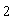 а, тыс.руб.в, тыс.руб./м 1 Крупнопанельные дома многоэтажные до 500210,0 - от 500 до 100010,0 0,400 от 1000 до 500035,0 0,375 от 5000 до 10000475,0 0,287 от 10000 до 15000765,0 0,258 от 15000 до 20000990,0 0,243 от 20000 до 250001570,0 0,214 от 25000 до 300002920,0 0,160 от 30000 до 400003250,0 0,149 свыше 400009210,0 - 2 Кирпичные дома многоэтажные до 500300,0 - от 500 до 100030,0 0,540 от 1000 до 500065,0 0,505 от 5000 до 10000735,0 0,371 от 10000 до 150001025,0 0,342 от 15000 до 200001730,0 0,295 от 20000 до 250002610,0 0,251 свыше 250008885,0 - 3 Монолитные дома многоэтажные до 500295,0 - от 500 до 100030,0 0,530 от 1000 до 500065,0 0,495 от 5000 до 10000730,0 0,362 от 10000 до 15000970,0 0,338 от 15000 до 200001690,0 0,290 от 20000 до 250002570,0 0,246 от 25000 до 350003420,0 0,212 от 35000 до 450004225,0 0,189 от 45000 до 550004585,0 0,181 от 55000 до 650004640,0 0,180 свыше 6500016340,0 - 4 Сборно-монолитные дома многоэтажные до 500305,0 - от 500 до 100025,0 0,560 от 1000 до 500070,0 0,515 от 5000 до 10000750,0 0,379 от 10000 до 150001080,0 0,346 от 15000 до 200001815,0 0,297 от 20000 до 250002615,0 0,257 от 25000 до 350003140,0 0,236 от 35000 до 450004960,0 0,184 от 45000 до 550005230,0 0,178 от 55000 до 650005285,0 0,177 свыше 6500016790,0 - 5 Малоэтажные жилые дома до 250153,0 - от 250 до 5008,0 0,580 от 500 до 100021,0 0,554 от 1000 до 300030,0 0,545 от 3000 до 6000405,0 0,420 от 6000 до 9000675,0 0,375 свыше 90004050,0 - 6 Коттеджи до 10081,0 - от 100 до 1503,0 0,780 от 150 до 50015,0 0,700 от 500 до 100016,0 0,698 от 1000 до 300051,0 0,663 от 3000 до 4500432,0 0,536 свыше 45002844,0 - 7 Мансарды (надстройка) до 10036,1 - от 100 до 1501,1 0,350 от 150 до 5002,6 0,340 от 500 до 10007,6 0,330 от 1000 до 150013,6 0,324 свыше 1500499,6 - N Наименование объекта Натуральный показатель "X", Параметры базовой цены Параметры базовой цены м общ. площади здания а, тыс.руб.в, тыс.руб./м 1 Гостиницы 5-звездочные до 1000879,0 - от 1000 до 200057,0 0,822 от 2000 до 3000251,0 0,725 от 3000 до 5000695,0 0,577 от 5000 до 10000835,0 0,549 от 10000 до 150001925,0 0,440 от 15000 до 200002750,0 0,385 от 20000 до 300003370,0 0,354 от 30000 до 450004210,0 0,326 свыше 4500018880,0 - 2 Гостиницы 4-звездочные до 1000714,0 - от 1000 до 200035,0 0,679 от 2000 до 3000175,0 0,609 от 3000 до 5000625,0 0,459 от 5000 до 10000865,0 0,411 от 10000 до 150001165,0 0,381 от 15000 до 200001255,0 0,375 от 20000 до 300003155,0 0,280 от 30000 до 450004865,0 0,223 свыше 4500014900,0 - 3 Гостиницы 3-звездочные до 1000595,0 - от 1000 до 200038,0 0,557 от 2000 до 3000176,0 0,488 от 3000 до 5000530,0 0,370 от 5000 до 10000640,0 0,348 от 10000 до 150001360,0 0,276 от 15000 до 200001810,0 0,246 от 20000 до 300002650,0 0,204 от 30000 до 450003160,0 0,187 свыше 4500011575,0 - N Наименование объекта Натуральный показатель "X", Параметры базовой цены Параметры базовой цены м общ. площади здания а, тыс.руб.в, тыс.руб./м 1 Школы полносборные до 500213,0 - от 500 до 10006,0 0,414 от 1000 до 300015,0 0,405 от 3000 до 5000135,0 0,365 от 5000 до 10000610,0 0,270 от 10000 до 15000740,0 0,257 свыше 150004595,0 - 2 Школы монолитно-каркасные до 500352,0 - от 500 до 100024,0 0,656 от 1000 до 300035,0 0,645 от 3000 до 5000350,0 0,540 от 5000 до 10000865,0 0,437 от 10000 до 150001275,0 0,396 свыше 150007215,0 - 3 Блоки начальных классов до 25096,0 - от 250 до 5006,0 0,360 от 500 до 100012,0 0,348 от 1000 до 300025,0 0,335 от 3000 до 450070,0 0,320 свыше 45001510,0 - 4 Детские дошкольные учреждения (дошкольные общеобразовательные до 250130,0 - учреждения) полносборные от 250 до 5004,0 0,504 от 500 до 100018,0 0,476 от 1000 до 300032,0 0,462 от 3000 до 5000200,0 0,406 от 5000 до 8000670,0 0,312 свыше 80003166,0 - 5 Детские дошкольные учреждения (дошкольные общеобразовательные до 250215,0 - учреждения) монолитные от 250 до 50016,0 0,796 от 500 до 100048,0 0,732 от 1000 до 300065,0 0,715 от 3000 до 5000290,0 0,640 от 5000 до 8000700,0 0,558 свыше 80005164,0 - 6 ПТУ до 500412,0 - от 500 до 100014,0 0,796 от 1000 до 300060,0 0,750 от 3000 до 5000555,0 0,585 от 5000 до 10000920,0 0,512 от 10000 до 150001650,0 0,439 свыше 150008235,0 - 7 Лицеи, гимназии до 250183,0 - от 250 до 50018,0 0,660 от 500 до 100023,0 0,650 от 1000 до 300047,0 0,626 от 3000 до 5000320,0 0,535 от 5000 до 10000850,0 0,429 от 10000 до 150001220,0 0,392 свыше 150007100,0 - N Наименование объекта Натуральный показатель "X", Параметры базовой цены Параметры базовой цены м общ. площади здания а, тыс.руб.в, тыс.руб./м 1 Катки крытые с искусственным ледовым покрытием до 15001125,0 - от 1500 до 3000150,0 0,650 от 3000 до 5000645,0 0,485 от 5000 до 10000750,0 0,464 от 10000 до 150001800,0 0,359 свыше 150007185,0 - 2 Плавательные бассейны крытые до 15001463,0 - от 1500 до 3000329,0 0,756 от 3000 до 5000650,0 0,649 от 5000 до 100001190,0 0,541 от 10000 до 150002520,0 0,408 свыше 150008640,0 - 3 Физкультурно-оздоровительные комплексы (ФОКи) из легких до 500357,0 - металлических конструкций от 500 до 10009,0 0,696 от 1000 до 300060,0 0,645 от 3000 до 5000390,0 0,535 от 5000 до 10000845,0 0,444 от 10000 до 150001375,0 0,391 свыше 150007240,0 - 4 Физкультурно-оздоровительные комплексы (ФОКи) каркасные, до 10001140,0 - каркасно-монолитные, кирпичные от 1000 до 3000180,0 0,960 от 3000 до 5000855,0 0,735 от 5000 до 100001230,0 0,660 от 10000 до 150002770,0 0,506 свыше 1500010360,0 - 5 Универсальные спортивные сооружения до 1500991,0 - от 1500 до 300097,0 0,596 от 3000 до 5000535,0 0,450 от 5000 до 10000700,0 0,417 от 10000 до 150001450,0 0,342 от 15000 до 250002755,0 0,255 свыше 250009130,0 - 6 Спортивные корпуса до 250126,0 - от 250 до 5003,0 0,492 от 500 до 100022,0 0,454 от 1000 до 300028,0 0,448 от 3000 до 5000220,0 0,384 от 5000 до 7500640,0 0,300 свыше 75002890,0 - 7 Плоскостные сооружения для игровых и индивидуальных видов спорта до 2008,3 - от 200 до 5000,5 0,039 от 500 до 10001,0 0,038 от 1000 до 30002,0 0,037 от 3000 до 70008,0 0,035 от 7000 до 1000015,0 0,034 свыше 10000355,0 - 8 Трибуны до 20075,0 - от 200 до 5005,0 0,350 от 500 до 100010,0 0,340 от 1000 до 500045,0 0,305 от 5000 до 10000350,0 0,244 от 10000 до 15000830,0 0,196 свыше 150003770,0 - N Наименование объекта Натуральный показатель "X", Параметры базовой цены Параметры базовой цены м общ. площади здания а, тыс.руб.в, тыс.руб./м 1 Торговый центр до 500609,0 - от 500 до 100010,0 1,198 от 1000 до 2000436,0 0,772 от 2000 до 5000680,0 0,650 от 5000 до 100001245,0 0,537 от 10000 до 150002835,0 0,378 от 15000 до 200004050,0 0,297 от 20000 до 300004750,0 0,262 свыше 3000012610,0 - 2 Универсам, магазин продовольственный с широким ассортиментом товаров до 250161,0 - от 250 до 5003,0 0,632 от 500 до 100011,0 0,616 от 1000 до 150019,0 0,608 от 1500 до 300097,0 0,556 от 3000 до 5000445,0 0,440 от 5000 до 7500785,0 0,372 свыше 75003575,0 - 3 Магазин продовольственных товаров повседневного спроса до 10043,0 - от 100 до 2002,0 0,410 от 200 до 5008,0 0,380 от 500 до 100011,0 0,374 от 1000 до 200028,0 0,357 от 2000 до 3000124,0 0,309 свыше 30001051,0 - 4 Булочная-кондитерская с пекарней малой мощности, магазином и кафе до 500343,0 - от 500 до 10006,0 0,674 от 1000 до 3000120,0 0,560 от 3000 до 5000570,0 0,410 от 5000 до 7500920,0 0,340 свыше 75003470,0 - 5 Универсам, магазин непродовольственных товаров широкого ассортимента до 250154,0 - от 250 до 5007,0 0,588 от 500 до 100014,0 0,574 от 1000 до 200031,0 0,557 от 2000 до 300075,0 0,535 от 3000 до 5000540,0 0,380 от 5000 до 75001220,0 0,244 свыше 75003050,0 - 6 Магазин с ограниченным ассортиментом, киоск до 206,4 - от 20 до 502,0 0,220 от 50 до 1005,0 0,160 от 100 до 1507,0 0,140 свыше 15028,0 - 7. Специализированный магазин непродовольственных товаров до 5022,0 - от 50 до 1500,5 0,430 от 150 до 3002,0 0,420 от 300 до 5008,0 0,400 от 500 до 100029,0 0,358 от 1000 до 1500109,0 0,278 свыше 1500526,0 - 8. Аптека с магазином "Оптика" до 200121,0 - от 200 до 5003,0 0,590 от 500 до 10008,0 0,580 от 1000 до 200042,0 0,546 от 2000 до 3000210,0 0,462 от 3000 до 4500588,0 0,336 свыше 45002100,0 - 9 Рынок крытый до 10090,0 - от 100 до 2008,0 0,820 от 200 до 50012,0 0,800 от 500 до 100029,0 0,766 от 1000 до 1500177,0 0,618 от 1500 до 2500394,5 0,473 свыше 25001577,0 - 10 Рынок открытый до 10036,0 - от 100 до 2003,0 0,330 от 200 до 6006,0 0,315 от 600 до 100015,0 0,300 от 1000 до 150027,0 0,288 от 1500 до 2500123,0 0,224 свыше 2500683,0 - 11 Базовое предприятие общественного питания для снабжения школьных столовых до 1500610,0 - от 1500 до 300055,0 0,370 от 3000 до 4000112,0 0,351 от 4000 до 6000424,0 0,273 от 6000 до 9000826,0 0,206 свыше 90002680,0 - 12. Столовая до 5025,0 - от 50 до 1004,0 0,420 от 100 до 2506,0 0,400 от 250 до 50012,0 0,376 от 500 до 100042,0 0,316 от 1000 до 200086,0 0,272 от 2000 до 3000210,0 0,210 свыше 3000840,0 - 13. Кафе общего типа до 5029,0 - от 50 до 1001,0 0,560 от 100 до 2503,0 0,540 от 250 до 50010 0 0 512 от 500 до 100028,0 0,476 от 1000 до 150048,0 0,456 от 1500 до 2500255,0 0,318 свыше 25001050,0 - 14. Кафе быстрого обслуживания до 5051,0 - от 50 до 1003,0 0,960 от 100 до 2505,0 0,940 от 250 до 50010,0 0,920 от 500 до 100052,0 0,836 от 1000 до 1500352,0 0,536 свыше 15001156,0 - 15. Пивбар до 10079,0 - от 100 до 2004,0 0,750 от 200 до 50010,0 0,720 от 500 до 100041,0 0,658 от 1000 до 150057,0 0,642 от 1500 до 2500262,5 0,505 свыше 25001525,0 - 16. Ресторан до 100172,0 - от 100 до 2008,0 1,640 от 200 до 50014,0 1,610 от 500 до 1000119,0 1,400 от 1000 до 1500279,0 1,240 от 1500 до 2500616,5 1,015 свыше 25003154,0 - N Наименование объекта Натуральный показатель "X", Параметры базовой цены Параметры базовой цены м общ. площади здания а, тыс.руб.в, тыс.руб./м 1. Библиотека массовая, универсальная до 10060,0 - от 100 до 2002,0 0,580 от 200 до 50010,0 0,540 от 500 до 100020,0 0,520 от 1000 до 200036,0 0,504 от 2000 до 4000146,0 0,449 от 4000 до 6000506,0 0,359 свыше 60002660,0 - 2. Библиотека специализированная до 250321,0 - от 250 до 50023,0 1,192 от 500 до 100038,0 1,162 от 1000 до 2000241,0 0,959 от 2000 до 4000653,0 0,753 от 4000 до 60001465,0 0,550 свыше 60004765,0 - 3. Музей до 250476,0 - от 250 до 50031,0 1,780 от 500 до 100077,0 1,688 от 1000 до 2000360,0 1,405 от 2000 до 50001030,0 1,070 от 5000 до 80002160,0 0,844 от 8000 до 120003192,0 0,715 от 12000 до 180004152,0 0,635 свыше 1800015582,0 - 4. Фондохранилище музея до 5001604,0 - от 500 до 1000716,0 1,776 от 1000 до 50001321,0 1,171 от 5000 до 100002636,0 0,908 от 10000 до 200003376,0 0,834 от 20000 до 300004856,0 0,760 от 30000 до 4500013316,0 0,478 свыше 4500034826,0 - 5. Выставочный зал до 10079,0 - от 100 до 2004,0 0,750 от 200 до 50012,0 0,710 от 500 до 100020,0 0,694 от 1000 до 3000120,0 0,594 от 3000 до 4500582,0 0,440 свыше 45002562,0 - 6. Клуб (досуговый, по интересам) до 10095,0 - от 100 до 2004,0 0,910 от 200 до 5008,0 0,890 от 500 до 100034,0 0,838 от 1000 до 200095,0 0,777 от 2000 до 3000365,0 0,642 от 3000 до 45001013,0 0,426 свыше 45002930,0 - 7. Кинотеатр многозальный (мультиплекс) до 250261,0 - от 250 до 5009,0 1,008 от 500 до 100037,0 0,952 от 1000 до 2000210,0 0,779 от 2000 до 3000558,0 0,605 от 3000 до 45001257,0 0,372 свыше 45002931,0 - 8. Киноконцертный зал до 500735,0 - от 500 до 1000162,0 1,146 от 1000 до 3000509,0 0,799 от 3000 до 6000764,0 0,714 от 6000 до 90001868,0 0,530 от 9000 до 150003893,0 0,305 свыше 150008468,0 - 9. Театр городской драматический, музыкально-драматический до 500824,0 - от 500 до 1000128,0 1,392 от 1000 до 1500216,0 1,304 от 1500 до 3000582,0 1,060 от 3000 до 60001038,0 0,908 от 6000 до 90002250,0 0,706 от 9000 до 150004050,0 0,506 свыше 1500011640,0 - 10. Реконструкция здания Дома культуры под городской театр до 10001373,0 - от 1000 до 200076,0 1,297 от 2000 до 5000676,0 0,997 от 5000 до 80002076,0 0,717 от 8000 до 120005108,0 0,338 свыше 120009164,0 - N Наименование объекта Натуральный показатель "X", Параметры базовой цены Параметры базовой цены м общ. площади здания а, тыс.руб.в, тыс.руб./м 1 Амбулаторно-поликлинические учреждения до 1500855,0 - от 1500 до 300054,0 0,534 от 3000 до 5000309,0 0,449 от 5000 до 10000719,0 0,367 от 10000 до 150001109,0 0,328 от 15000 до 250002309,0 0,248 свыше 250008509,0 - 2 Стоматологические поликлиники до 500255,0 - от 500 до 100020,0 0,470 от 1000 до 300030,0 0,460 от 3000 до 5000195,0 0,405 от 5000 до 10000650,0 0,314 от 10000 до 15000810,0 0,298 свыше 150005280,0 - 3 Подстанции "скорой помощи" до 1500775,0 - от 1500 до 300040,0 0,490 от 3000 до 5000235,0 0,425 от 5000 до 7500700,0 0,332 свыше 75003190,0 - 4 Терапевтические корпуса до 15001261,0 - от 1500 до 3000172,0 0,726 от 3000 до 5000730,0 0,540 от 5000 до 10000840,0 0,518 от 10000 до 150001890,0 0,413 от 15000 до 250002355,0 0,382 от 25000 до 350004280,0 0,305 от 35000 до 500005505,0 0,270 свыше 5000019005,0 - 5 Патологоанатомические корпуса до 1500910,0 - от 1500 до 300070,0 0,560 от 3000 до 5000355,0 0,465 от 5000 до 10000730,0 0,390 от 10000 до 150001230,0 0,340 свыше 150006330,0 - 6 Хирургические корпуса до 15001285,0 - от 1500 до 3000190,0 0,730 от 3000 до 5000730,0 0,550 от 5000 до 10000870,0 0,522 от 10000 до 150001870,0 0,422 от 15000 до 250002440,0 0,384 от 25000 до 350004390,0 0,306 от 35000 до 500005405,0 0,277 свыше 5000019255,0 - 7 Психоневрологические корпуса до 15001216,0 - от 1500 до 3000157,0 0,706 от 3000 до 5000715,0 0,520 от 5000 до 10О00780,0 0,507 от 10000 до 150001880,0 0,397 от 15000 до 250002210,0 0,375 от 25000 до 350004135,0 0,298 свыше 3500014565,0 - 8 Наркологические корпуса до 15001227,0 - от 1500 до 3000174,0 0,702 от 3000 до 5000684,0 0,532 от 5000 до 10000804,0 0,508 от 10000 до 150001884,0 0,400 от 15000 до 250002214,0 0,378 от 25000 до 350004239,0 0,297 от 35000 до 500005604,0 0,258 свыше 5000018504,0 - 9 Кардиологические корпуса до 15001284,0 - от 1500 до 3000180,0 0,736 от 3000 до 5000720,0 0,556 от 5000 до 10000870,0 0,526 от 10000 до 150001890,0 0,424 от 15000 до 250002475,0 0,385 от 25000 до 350004400,0 0,308 от 35000 до 500005380,0 0,280 свыше 5000019380,0 - 10 Онкологические корпуса до 15001265,0 - от 1500 до 3000170,0 0,730 от 3000 до 5000725,0 0,545 от 5000 до 10000855,0 0,519 от 10000 до 150001835,0 0,421 от 15000 до 250002390,0 0,384 от 25000 до 350004340,0 0,306 от 35000 до 500005565,0 0,271 свыше 5000019115,0 - 11 Инфекционные корпуса (боксированные) до 15001035,0 - от 1500 до 300090,0 0,630 от 3000 до 5000495,0 0,495 от 5000 до 10000770,0 0,440 от 10000 до 150001500,0 0,367 от 15000 до 250001890,0 0,341 от 25000 до 350003815,0 0,264 от 35000 до 500005670,0 0,211 свыше 5000016220,0 12 Диспансеры (кожно-венерологические, противотуберкулезные, до 15001385,0 - психоневрологические) от 1500 до 3000230,0 0,770 от 3000 до 5000725,0 0,605 от 5000 до 100001000,0 0,550 от 10000 до 150001830,0 0,467 от 15000 до 250002955,0 0,392 от 25000 до 350005880,0 0,275 от 35000 до 500007105,0 0,240 свыше 5000019105,0 - 13 Родильные дома до 15001428,0 - от 1500 до 3000267,0 0,774 от 3000 до 5000720,0 0,623 от 5000 до 100001045,0 0,558 от 10000 до 150001825,0 0,480 от 15000 до 250003085,0 0,396 от 25000 до 350004635,0 0,334 от 35000 до 500005160,0 0,319 свыше 5000021110,0 - 14 Хосписы до 1000960,0 - от 1000 до 200075,0 0,885 от 2000 до 5000515,0 0,665 от 5000 до 7500860,0 0,596 свыше 75005330,0 - 15 Санпропускники до 250236,0 - от 250 до 5008,0 0,912 от 500 до 100022,0 0,884 от 1000 до 3000132,0 0,774 от 3000 до 5000720,0 6,578 от 5000 до 7500770,0 0,568 свыше 75005030,0 - 16 Ветеринарные клиники до 250267,0 - от 250 до 50012,0 1,020 от 500 до 100018,0 1,008 от 1000 до 3000179,0 0,847 от 3000 до 6000734,0 0,662 от 6000 до 90001268,0 0,573 свыше 90006425,0 - N Наименование объекта Натуральный показатель "X", Параметры базовой цены Параметры базовой цены м общ. площади здания а, тыс.руб.в, тыс.руб./м 1 РЭУ до 5026,6 - от 50 до 1001,0 0,512 от 100 до 5004,0 0,482 от 500 до 100012,0 0,466 от 1000 до 150022,0 0,456 свыше 1500706,0 - 2 Дома быта до 250133,0 - от 250 до 5006,0 0,508 от 500 до 100016,0 0,488 от 1000 до 200036,0 0,468 от 2000 до 5000300,0 0,336 от 5000 до 7500470,0 0,302 свыше 75002735,0 - 3 Парикмахерские до 5026,5 - от 50 до 1001,2 0,506 от 100 до 5003,5 0,483 от 500 до 100010,0 0,470 от 1000 до 150032,0 0,448 от 1500 до 250080,0 0,416 свыше 25001120,0 - 4 Химчистки до 10054,0 от 100 до 2502,0 0,520 от 250 до 5006,0 0,504 от 500 до 100016,0 0,484 от 1000 до 200037,0 0,463 от 2000 до 3000159,0 0,402 свыше 30001365,0 - 5 Прачечные до 10055,0 - от 100 до 2505,0 0,500 от 250 до 5007,0 0,492 от 500 до 100013,0 0,480 от 1000 до 200033,0 0,460 от 2000 до 3000135,0 0,409 свыше 30001362,0 - 6 Муниципальные бани до 250150,0 - от 250 до 5007,0 0,572 от 500 до 100013,0 0,560 от 1000 до 300076,0 0,497 от 3000 до 5000490,0 0,359 от 5000 до 7500565,0 0,344 свыше 75003145,0 - 7 Сауны до 10056,0 - от 100 до 2002,0 0,540 от 200 до 50010,0 0,500 от 500 до 100015,0 0,490 от 1000 до 150013,0 0,492 свыше 1500751,0 - 8 Фотоателье до 5027,0 - от 50 до 1001,0 0,520 от 100 до 5005,0 0,480 от 500 до 100010,0 0,470 свыше 1000480,0 - 9 Мастерские по ремонту до 5028,0 - от 50 до 1001,0 0,540 от 100 до 5005,0 0,500 от 500 до 100014,0 0,482 от 1000 до 150030,0 0,466 от 1500 до 200063,0 0,444 свыше 2000951,0 - 10 Общественные туалеты до 2510,9 - от 25 до 500,1 0,432 от 50 до 1000,4 0,426 от 100 до 3002,5 0,405 от 300 до 5005 5 0,395 свыше 500203,0 - 11 Кладбища (в качестве расчетного натурального показателя до 5 га786,0 - принимается гектар застраиваемой территории) от 5 га до 10 га77,0 141,80 от 10 га до 30 га500,5 99,45 от 30 га до 50 га1141,0 78,10 от 50 га до 100 га1978,0 61,36 от 100 га до 150 га3344,0 47,70 от 150 га до 200 га3608,0 45,94 свыше 200 га12796,0 - N Наименование объекта Натуральный показатель "X" Параметры базовой цены Параметры базовой цены объекта а, тыс.руб.в, тыс.руб./ед. натур.пок.1. Ввод водопровода в ЦТП (ИТП) диаметром до 200 мм, до 5013,0 - протяженностью трассы, п.м:от 50 до 1503,0 0,200 2. Распределительные внутриквартальные однозонные сети водопровода после до 5015,0 - ЦТП диаметром до 200 мм, протяженностью, п.м: от 50 до 1005,0 0,200 от 100 до 5006,2 0,188 свыше 500100,2 - 3. Городской водопровод диаметром от 150 мм до 300 включительно, до 5020,0 - протяженностью, п.м: от 50 до 1006,9 0,262 от 100 до 10009,0 0,241 от 1000 до 200065,0 0,185 от 2000 до 5000151,0 0,142 свыше 5000861,0 - 4. Городской водопровод диаметром от 300 мм до 600 мм включительно, до 5033,6 - протяженностью, п.м: от 50 до 1007,2 0,528 от 100 до 10009,0 0,510 от 1000 до 200093,0 0,426 от 2000 до 5000169,0 0,388 свыше 50002109,0 - 5. Городской водопровод диаметром свыше 600 мм, протяженностью, п.м: до 5047,0 - от 50 до 1003,0 0,880 от 100 до 100015,0 0,760 от 1000 до 2000130,0 0,645 от 2000 до 5000570,0 0,425 свыше 50002695,0 - 6. Насосные станции холодной воды, отдельно стоящие1 станция236,4 - 7. Узлы учета холодной воды диаметром до 80 ммузел5,7 - 8. Узлы учета холодной воды диаметром до 100 мм и болееузел8,4 - 9. Водомерные узлы на вводе в сооружениеузел11,8 - 10. Узлы учета горячей воды на подающем и обратном трубопроводе с применением водомеровузел5,7 - 11. Узел врезки в городские и распределительные сетиузел11,8 - 12. Узлы управления (камеры, коверы) для обслуживания задвижек, гидрантов, до 30030,0 - воздушников, спускников диаметром, мм от 400 до 60040,0 - от 600 до 100060,0 - свыше 100080,0 - N Наименование объекта Натуральный показатель "X" Параметры базовой цены Параметры базовой цены объекта а, тыс.руб.в, тыс.руб./ед. натур.пок.1. Ввод в здание газопровода низкого давления до 0,005 МПа, диаметром до 509,0 - до 200 мм, протяженностью, п.м: от 50 до 1004,0 0,100 от 100 до 5004,5 0,095 свыше 50052,0 - 2. Газопроводы низкого и среднего давления до 0,3 МПа диаметром до 5027,0 - до 600 мм, сооружаемые открытым способом протяженностью, п.м: от 50 до 1009,0 0,360 от 100 до 100018,0 0,270 от 1000 до 2000176,0 0,112 от 2000 до 5000270,0 0,065 свыше 5000595,0 - N Наименование объекта Натуральный показатель "X" Параметры базовой цены Параметры базовой цены объекта а, тыс.руб.в, тыс.руб./ед. натур.пок.1. Бытовая или дождевая канализация, диаметром до 300 мм включительно, до 5019,9 - протяженностью, п.м: от 50 до 1006,9 0,260 от 100 до 5009,1 0,238 свыше 500128,1 - 2. Канализация, сооружаемая открытым способом, диаметром от 300 до 5045,0 - до 800 мм, протяженностью, п.м: от 50 до 10014,0 0,620 от 100 до 100029,0 0,470 от 1000 до 5000121,0 0,378 свыше 50002011,0 - 3. Канализация, сооружаемая открытым способом, диаметром от 1000 до 5068,0 - до 1600 мм, протяженностью, п.м: от 50 до 10021,0 0,940 от 100 до 100035,0 0,800 от 1000 до 5000173,0 0,662 свыше 50003483,0 - 4. Канализация, сооружаемая открытым способом, диаметром от 2000 до 5079,0 - до 3500 мм, протяженностью, п.м: от 50 до 10026,0 1,060 от 100 до 100042,0 0,900 от 1000 до 5000186,0 0,756 свыше 50003966,0 - 5. Канализационные коллекторные тоннели, сооружаемые способом до 50225,0 - щитовой проходки или микротоннелированием, глубиной от 50 до 10069,0 3,120 до 20 м, диаметром до 2,6 м, протяженностью, п.м: от 100 до 1000145,0 2,360 от 1000 до 3000425,0 2,080 от 3000 до 50002975,0 1,230 от 5000 до 80006535,0 0,518 свыше 800010679,0 - 6. Перепадные камеры на трубопроводе диаметром, мм: до 30018,9 - 300 и более94,6 - 7. Дюкерная камера объект94,6 - 8. Бестраншейная прокладка инженерных коммуникаций методом до 2550,0 - горизонтального направленного бурения или бурошнековое бурение от 25 до 5015,0 1,400 протяженностью, п.м: от 50 до 10020,0 1,300 от 100 до 50055,0 0,950 от 500 до 100090,0 0,880 свыше 1000970,0 - 9. Закрытая прокладка футляра для инженерных коммуникаций способом до 2040,0 - продавливания или прокола, глубиной до 5 м и протяженностью, п.м:от 20 до 4010,0 1,500 N Наименование объекта Натуральный показатель "X" Параметры базовой цены Параметры базовой цены объекта а, тыс.руб.в, тыс.руб./ед. натур.пок.1. Тепловая сеть в двухтрубном исчислении в непроходных каналах, до 5028,0 - диаметром до 150 мм включительно, протяженностью, п.м: от 50 до 1008,4 0,392 от 100 до 100024,0 0,236 от 1000 до 500090,0 0,170 свыше 5000940,0 - 2. Тепловая сеть в двухтрубном исчислении в непроходных каналах, до 5091,0 - диаметром до 300 мм включительно, протяженностью, п.м: от 50 до 10030,4 1,212 от 100 до 1000109,0 0,426 от 1000 до 5000205,0 0,330 свыше 50001855,0 - 3. Тепловая сеть в двухтрубном исчислении в непроходных каналах, до 50170,0 - диаметром до 500 мм включительно, протяженностью, п.м: от 50 до 10055,9 2,282 от 100 до 1000199,0 0,851 от 1000 до 5000341,0 0,709 свыше 50003886,0 - 4. Тепловая сеть в двухтрубном исчислении в непроходных каналах, до 50238,0 - диаметром до 800 мм включительно, протяженностью, п.м: от 50 до 10078,0 3,200 от 100 до 1000285,0 1,130 от 1000 до 5000516,0 0,899 свыше 50005011,0 - 5. Тепловая сеть в двухтрубном исчислении в непроходных каналах, до 50261,0 - диаметром до 1000 мм включительно, протяженностью, п.м: от 50 до 10086,7 3,486 от 100 до 1000303,0 1,323 от 1000 до 5000615,0 1,011 свыше 50005670,0 - 6. Тепловая сеть в двухтрубном исчислении в непроходных каналах, до 50300,0 - диаметром до 1200 мм включительно, протяженностью, п.м: от 50 до 100100,0 4,000 от 100 до 1000350,0 1,500 от 1000 до 5000686,0 1,164 свыше 50006506,0 - 7. Тепловая сеть в двухтрубном исчислении в непроходных каналах, до 50327,0 - диаметром до 1400 мм включительно, протяженностью, п.м: от 50 до 100108,9 4,362 от 100 до 1000379,0 1,661 от 1000 до 5000763,0 1,277 свыше 50007148,0 - 8. Насосные станции перекачки дренажных и теплофикационных вод мощностью и до 5026,0 - откачки воды при тушении пожара, куб.м/час: от 50 до 30024,2 0,036 от 300 до 50027,5 0,025 свыше 50040,0 - 9. Насосные станции холодной воды, в т.ч. с противопожарными насосамикуб.м./час172,1 0,671 10. Тепловые пункты (ЦТП, ИТП без насосов холодной воды), Гкал/час: до 1254,9 - от 1 до 10226,0 28,900 от 10 до 15251,0 26,400 от 15 до 20431,0 14,400 от 20 до 30495,0 11,200 свыше 30831,0 - 11. Узлы учета тепловой энергии с применением теплосчетчиков, Гкал/час: до 124,5 - от 1 до 1018,0 6,500 от 10 до 1525,0 5,800 от 15 до 2076,0 2,400 от 20 до 3092,0 1,600 свыше 30140,0 - 12. Узлы управления (камеры, павильоны) для обслуживания одной пары до 50065,0 - электрофикационных задвижек, телемеханики и задвижек на от 500 до 80015,0 0,100 ответвлениях, перемычек, воздушников, спускников диаметром, мм: от 800 до 100055,0 0,050 от 1000 до 140080,0 0,025 свыше 1400115,0 - 12а Узлы управления (камеры, павильоны) для обслуживания задвижек на ответвлениях, перемычках, воздушниках, спускниках, диаметром, мм: (без электроприводов и телемеханики)до 40012,2 - 13. Дистанционный контроль состояния трубопроводов в пенополиуретановой до 100023,8 - (ППУ) изоляции при проектировании теплосети диаметром до 500 мм от 1000 до 50004,8 0,019 включительно и протяженностью, п.м:свыше 500099,8 - 14. Дистанционный контроль состояния трубопроводов в пенополиуретановой до 100025,6 - (ППУ) изоляции при проектировании теплосети диаметром свыше 500 мм и от 1000 до 50003,6 0,022 протяженностью, п.м: свыше 5000113,6 - N Наименование объекта Натуральный показатель "X" Параметры базовой цены Параметры базовой цены объекта а, тыс.руб.в, тыс.руб./ед. натур.пок.1. Подземные коммуникационные тоннели (коллектора), сооружаемые открытым до 50176,0 способом (поперечным сечением до 10 м), протяженностью, п.м: 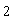 от 50 до 10059,0 2,340 от 100 до 500170,0 1,230 от 500 до 1000312,0 0,946 от 1000 до 3000787,0 0,471 свыше 30002200,0 - 2. Подземные коммуникационные тоннели (коллектора), сооружаемые закрытым до 50397,0 - способом щит диаметром от 3,6 до 4,0 м, протяженностью, п.м: от 50 до 100131,2 5,316 от 100 до 1000332,0 3,308 от 1000 до 30001465,0 2,175 свыше 30007990,0 - 3. Узлы и камеры сборные на линейной части коллекторов, сооружаемые до 5066,0 - открытым способом, площадью, м: от 50 до 10033,0 0,660 от 100 до 20052,0 0,470 от 200 до 50098,0 0,240 от 500 до 1000105,0 0,226 свыше 1000331,0 - 4. Узлы и камеры монолитные, площадью, м: до 5099,0 - от 50 до 10042,0 1,140 от 100 до 20080,1 0,759 от 200 до 500156,5 0,377 от 500 до 1000203,0 0,284 свыше 1000487,0 - N Наименование объекта проектирования Натуральный показатель "X" Параметры базовой цены Параметры базовой цены объекта а, тыс.руб.в, тыс.руб./ед. натур.пок.1. Кабельные линии электропередач напряжением 6 кВ и 10 кВ длиной, п.м: 250 и менее24,0 - от 250 до 100010,0 0,056 от 1000 до 600022,0 0,044 от 6000 до 1000028,0 0,043 свыше 10000458,0 - N Наименование объекта проектирования Натуральный показатель "X" Параметры базовой цены Параметры базовой цены объекта а, тыс.руб.в, тыс.руб./ед. натур.пок.1. Уличное освещение, длиной, п.м 350 и менее40,3 - от 350 до 100027,0 0,038 от 1000 до 600030,0 0,035 от 6000 до 1000096,0 0,024 свыше 10000336,0 - N Наименование объекта проектирования Натуральный показатель "X" Параметры базовой цены Параметры базовой цены объекта а, тыс.руб.в, тыс.руб./ед. натур.пок.1. Каскадная схема управления уличным освещением1 звено каскада 5,0 - 2. Установка и подводка питания к уличным часам при кабельной или воздушной линии до 5 вторичных часов1 групповая часовая станция 19,9 - 3. То же, свыше 51 групповая часовая станция26,5 - N Наименование объекта проектирования Натуральный показатель "X", Параметры базовой цены Параметры базовой цены п.м а, тыс.руб.в, тыс.руб./ед. натур.пок.1. Прокладка канализации связи и радио1. Прокладка канализации связи и радио1. Прокладка канализации связи и радио1. Прокладка канализации связи и радио1.1 Прокладка канализации связи и радио из асбоцементных труб диаметром 500 и менее24,0 - 100 мм, емкостью до 6 отверстий включительно и протяженностью, п.м: от 500 до 10005,0 0,038 от 1000 до 300010,0 0,033 от 3000 до 600022,0 0,029 свыше 6000196,0 - 1.2 Прокладка канализации связи и радио из асбоцементных труб диаметром 250 и менее24,0 - 100 мм, емкостью до 12 отверстий включительно и протяженностью, п.м: от 250 до 5005,0 0,076 от 500 до 100010,0 0,066 от 1000 до 300039,0 0,037 свыше 3000150,0 - 1.3 Прокладка канализации связи и радио из асбоцементных труб диаметром 100 и менее24,0 - 100 мм, емкостью до 24 отверстий включительно и протяженностью, п.м: от 100 до 5005,0 0,190 от 500 до 100068,0 0,064 от 1000 до 300075,0 0,057 свыше 3000246,0 - 1.4 Прокладка канализации связи и радио из асбоцементных труб диаметром 100 и менее47,0 - 100 мм, емкостью до 36 отверстий включительно и протяженностью, п.м: от 100 до 50028,0 0,190 от 500 до 100047,0 0,152 от 1000 до 300086,0 0,113 свыше 3000425,0 - свыше 3000425,0 - 1.5 Прокладка канализации связи и радио из асбоцементных труб диаметром 50 и менее54,0 - 100 мм, емкостью до 48 отверстий включительно и протяженностью, п.м: от 50 до 50042,0 0,240 от 500 до 100059,0 0,206 от 1000 до 300095,0 0,170 свыше 3000605,0 - 1.6 Прокладка канализации связи и радио из асбоцементных труб диаметром 50 и менее71,0 - 100 мм, емкостью до 60 отверстий включительно, протяженностью, п.м: от 50 до 50057,0 0,280 от 500 до 100077,0 0,240 от 1000 до 3000128,0 0,189 свыше 3000695,0 - 2. Прокладка кабелей связи и радио в канализации2. Прокладка кабелей связи и радио в канализации2. Прокладка кабелей связи и радио в канализации2. Прокладка кабелей связи и радио в канализации2.1 Прокладка первого кабеля при длине участка прокладки, п.м: 250 и менее 19,0 - от 250 до 100014,0 0,020 от 1000 до 300020,0 0,014 свыше 300062,0 - N Наименование объекта Натуральный показатель "X" Параметры базовой цены Параметры базовой цены объекта а, тыс.руб.в, тыс.руб./ед. натур.пок.1 Постоянный дренаж в простых геологических и гидрогеологических условиях, тыс.куб.м: до 0,531,0 - от 0,5 до 112,0 38,000 от 1 до 1045,0 5,000 от 10 до 2077,0 1,800 от 20 до 5091,0 1,100 от 50 до 100108,0 0,760 от 100 до 200112,0 0,720 от 200 до 300126,0 0,650 от 300 до 500135,0 0,620 свыше 500445,0 - 2 Постоянный дренаж в сложных геологических и гидрогеологических условиях, тыс.куб.м: до 0,546,0 - от 0,5 до 113,0 66,000 от 1 до 1072,0 7,000 от 10 до 20114,0 2,800 от 20 до 50136,0 1,700 от 50 до 100165,0 1,120 от 100 до 200171,0 1,060 от 200 до 300185,0 0,990 от 300 до 500200,0 0,940 свыше 500670,0 - N Наименование объекта проектирования Натуральный показатель "X" Параметры базовой цены Параметры базовой цены а, тыс.руб.в, тыс.руб./км1. Контактные сети трамвайных и троллейбусных линий, до 0,228,0 - км одиночного пути: от 0,2 до 1,09,0 95,00 от 1,0 до 5,028,5 75,50 от 5,0 до 20,037,0 73,80 от 20,0 до 40,055,0 72,90 свыше 40,02971,0 - 2. Усиливающие линии, км одиночного пути: до 0,521,7 - от 0,5 до 1,06,5 30,40 от 1,0 до 2,08,6 28,30 свыше 2,065,2 - 3. Узел контактной сети на транспортных объектах, разворотных площадках до 448,3 - и т.п., при количестве спецчастей: 4 и более79,4 - 4. Схемы секционирования контактной сети в депо (парке), при количестве до 5075,6 - единиц подвижного состава: до 25094,6 - 250 и более113,5 - N Наименование объектов проектирования Характеристика условий проектирования Категория сложности 1 Городские и внутриквартальные сети водопровода, канализации (в т.ч. дождевой), газопровода, Проектирование одиночных линий в пригородной зоне или на территории, свободной от застройки и существующих подземных коммуникаций III электрические сети, уличное освещение, сети связи, радио. Проектирование по городским проездам и застроенной части города при наличии существующих подземных коммуникаций, вблизи наземных или подземных сооружений. Совмещенная прокладка коммуникаций (более 3) IV Проектирование в сложных гидрогеологических условиях с применением спецметодов. V 2. Коммуникационные тоннели (коллектора для подземных коммуникаций) и Проектирование на территории города, свободной от застройки и существующих подземных коммуникаций III тепловые сети Проектирование в застроенной части города совместно с другими подземными коммуникациями или при наличии существующихIV Проектирование в сложных гидрогеологических условиях, с применением спецметодов, индивидуальных конструкций, закрытой проходки, с пересечением метрополитена или железных дорог.V 3. Проектирование специальных методов строительства (водопонижение, замораживание, химическое закрепление грунтов, "стена в грунте", опускные колодцы, проколы под шоссе, ж.д. и др.)IV 4 ДренажиIV N Наименование объекта Натуральный показатель "X", Параметры базовой цены Параметры базовой цены м общ. площади здания а, тыс.руб.в, тыс.руб./м 1. Многофункциональный торгово- развлекательный и до 2000014310,0 - обслуживающий комплекс (торговые площади, складские от 20000 до 40000190,0 0,706 помещения, служебные и обслуживающие помещения, от 40000 до 60000950,0 0,687 многозальный кинотеатр, бассейн, боулинг, тренажерный зал, от 60000 до 800004790,0 0,623 буфет-бар, ресторан, наземно-подземная автостоянка) от 80000 до 10000021670,0 0,412 от 100000 до 15000043966,0 0,189 свыше 15000072316,0 - 2. Многофункциональный культурно- общественный комплекс до 50006420,0 - (культурно-общественная зона, спортивно-оздоровительный от 5000 до 100002285,0 0,827 центр, ресторан, подземная стоянка) от 10000 до 200003415,0 0,714 от 20000 до 350003755,0 0,697 от 35000 до 500007325,0 0,595 от 50000 до 7500016073,0 0,420 свыше 7500047573,0 - 3. Офисно-торговый комплекс с рестораном и подземной до 25001830,0 - автостоянкой от 2500 до 5000230,0 0,640 от 5000 до 7000805,0 0,525 от 7000 до 150001785,0 0,385 от 15000 до 300002610,0 0,330 от 30000 до 450004530,0 0,266 свыше 4500016500,0 - 4. Офисное здание до 10078,6 - от 100 до 2503,0 0,756 от 250 до 5009,0 0,732 от 500 до 100027,0 0,696 от 1000 до 250089,0 0,634 от 2500 до 7000509,0 0,466 от 7000 до 150001300,0 0,353 от 15000 до 250002815,0 0,252 от 25000 до 400004490,0 0,185 свыше 4000011890,0 - 5. Административное здание для размещения правительственных до 10001098,0 - учреждений Москвы от 1000 до 2000281,0 0,817 от 2000 до 5000545,0 0,685 от 5000 до 150001405,0 0,513 от 15000 до 250002905,0 0,413 от 25000 до 400005580,0 0,306 свыше 4000017820,0 - 6. Административное здание для размещения районных и до 500310,0 - межрайонных (окружных) учреждении от 500 до 100010,0 0,600 от 1000 до 300060,0 0,550 от 3000 до 8000516,0 0,398 от 8000 до 130001100,0 0,325 от 13000 до 200001776,0 0,273 свыше 200007236,0 - 7. Здание банка до 750732,0 - от 750 до 150054,0 0,904 от 1500 до 3000270,0 0,760 от 3000 до 8000735,0 0,605 от 8000 до 150002495,0 0,385 от 15000 до 300002780,0 0,366 от 30000 до 450004610,0 0,305 свыше 4500018335,0 - 8. Здание вычислительного центра банка до 750732,0 - от 750 до 1500183,0 0,732 от 1500 до 3000339,0 0,628 от 3000 до 7000549,0 0,558 от 7000 до 120001501,0 0,422 от 12000 до 180003937,0 0,219 свыше 180007879,0 - 9. Здание для размещения управления внутренних дел или до 25001700,0 - отдела внутренних дел (без стоимости спецсвязи и ГО) от 2500 до 5000275,0 0,570 от 5000 до 10000810,0 0,463 от 10000 до 150001940,0 0,350 от 15000 до 250003770,0 0,228 от 25000 до 350005995,0 0,139 свыше 3500010860,0 - 10. Здание отделения милиции до 1500851,0 - от 1500 до 300092,0 0,506 от 3000 до 6000530,0 0,360 от 6000 до 10000650,0 0,340 от 10000 до 150001560,0 0,249 свыше 150005295,0 - 11. Здание военкомата (в полном объеме со спецсвязью и ГО) до 35004096,0 - от 3500 до 700015,0 1,166 от 7000 до 900064,0 1,159 от 9000 до 12000586,0 1,101 от 12000 до 1500011950,0 0,154 от 15000 до 2500012520,0 0,116 свыше 2500015420,0 - "N Наименование работы Натуральный показатель "X", Параметры базовой цены Параметры базовой цены м общей площади объекта 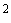 а, тыс.руб. в, тыс.руб./м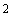 1 Надземный гараж-стоянка открытого типа, многоуровневый до 1000195,0 - от 1000 до 20007,0 0,188 от 2000 до 300083,0 0,150 от 3000 до 5000200,0 0,111 от 5000 до 8000210,0 0,109 от 8000 до 12000218,0 0,108 от 12000 до 18000302,0 0,101 от 18000 до 240001112,0 0,056 от 24000 до 300001448,0 0,042 от 30000 до 360001568,0 0,038 свыше 360002936,0 - 2 Надземный гараж-стоянка закрытого типа, до 1000212,0 - неотапливаемый, многоуровневый от 1000 до 20008,0 0,204 от 2000 до 300090,0 0,163 от 3000 до 5000216,0 0,121 от 5000 до 8000226,0 0,119 от 8000 до 12000242,0 0,117 от 12000 до 18000326,0 0,110 от 18000 до 240001208,0 0,061 от 24000 до 300001592,0 0,045 от 30000 до 360001682,0 0,042 свыше 360003194,0 - 3 Надземный гараж-стоянка закрытого типа, до 1000242,0 - отапливаемый, многоуровневый от 1000 до 200020,0 0,222 от 2000 до 300082,0 0,191 от 3000 до 5000271,0 0,128 от 5000 до 8000296,0 0,123 от 8000 до 12000328,0 0,119 от 12000 до 18000520,0 0,103 от 18000 до 24000646,0 0,096 от 24000 до 30000910,0 0,085 от 30000 до 360001540,0 0,064 от 36000 до 420001684,0 0,060 от 42000 до 480002902,0 0,031 свыше 480004564,0 - 4 Подземный гараж-стоянка, неотапливаемый до 250126,0 - от 250 до 5007,0 0,476 от 500 до 100078,0 0,334 от 1000 до 2000122,0 0,290 от 2000 до 3000132,0 0,285 от 3000 до 5000213,0 0,258 от 5000 до 8000368,0 0,227 от 8000 до 12000656,0 0,191 от 12000 до 18000920,0 0,169 от 18000 до 240001838,0 0,118 от 24000 до 300003758,0 0,038 от 30000 до 360003908,0 0,033 свыше 360005096.0 - 5 Подземный гараж-стоянка, отапливаемый до 250144,0 - от 250 до 50011,0 0,532 от 500 до 100042,0 0,470 от 1000 до 200060,0 0,452 от 2000 до 300092,0 0,436 от 3000 до 5000230,0 0,390 от 5000 до 8000450,0 0,346 от 8000 до 120001194,0 0,253 от 12000 до 180001854,0 0,198 от 18000 до 240003312,0 0,117 от 24000 до 300003960,0 0,090 от 30000 до 360004170,0 0,083 свыше 360007158,0 - 6 Гараж подземный - сооружение типа А до 150172,0 - от 150 до 30016,0 1,040 от 300 до 50053,5 0,915 от 500 до 150069,0 0,884 от 1500 до 2500247,5 0,765 от 2500 до 5000580,0 0,632 от 5000 до 75002040,0 0,340 свыше 75004590,0 - 7 Наземный гараж-стоянка, боксовый, одноуровневый, до 50057,0 - неотапливаемый от 500 до 10001,0 0,112 от 1000 до 15009,0 0,104 от 1500 до 300012,0 0,102 от 3000 до 600018,0 0,100 от 6000 до 10000342,0 0,046 свыше 10000802,0 - 8 Плоскостная автостоянка открытого типа (манежная) до 25017,0 - от 250 до 5006,0 0,044 от 500 до 20008,0 0,040 от 2000 до 300016,0 0,036 от 3000 до 500034,0 0,030 от 5000 до 750064,0 0,024 от 7500 до 10000139,0 0,014 от 10000 до 15000179,0 0,010 от 15000 до 20000239,0 0,006 свыше 20000359,0 - N Наименование объекта Натуральный показатель "X" Параметры базовой цены Параметры базовой цены объекта а, тыс.руб.в, тыс.руб./ед. натур.пок.1. Станция технического обслуживания (СТО) легковых автомобилей, с до 5811,0 количеством постов: от 5 до 10678,0 26,6 от 10 до 15688,0 25,6 от 15 до 20769,0 20,2 от 20 до 30913,0 13,0 свыше 301303,0 - 2. Пункт по периодическому освидетельствованию баллонов и до 15001239,0 испытаний топливных систем автомобилей, работающих на сжатом от 1500 до 3000978,0 0,174 природном газе, производительностью авт./год: от 3000 до 50001230,0 0,090 от 5000 до 80001465,0 0,043 от 8000 до 110001529,0 0,035 свыше 110001914,0 - 3. Механизированная мойка грузовых автомобилей с количеством линий: 1545,0 от 1 до 3508,0 37,000 от 3 до 5602,5 5,500 свыше 5630,0 - 4. Механизированная мойка легковых автомобилей, с количеством линий: 1471,0 от 1 до 3430,5 40,500 от 3 до 5540,0 4,000 свыше 5560,0 - 5. Диагностическая станция для автомобилей, производительностью до 10180,0 тыс.авт./год: от 10 до 30145,0 3,500 от 30 до 60160,0 3,000 свыше 60340,0 - 6. Производственный корпус технического обслуживания и текущего ремонта до 50310,0 подвижного состава, на количество автомобилей: от 50 до 100265,0 0,900 от 100 до 300307,0 0,480 от 300 до 600382,0 0,230 свыше 600520,0 - 7. Здание (пункт) мойки автомобилей, с количеством постов: 1270,0 от 1 до 3216,0 54,000 от 3 до 5294,0 28,000 свыше 5434,0 - 8. Здание (пункт) шиномонтажных работ, с количеством постов: 184,0 от 1 до 352,5 31,500 от 3 до 5105,0 14,000 свыше 5175,0 - 9. Корпус окрасочно-кузовных работ легковых автомобилей, с количеством до 4350,0 постов: от 4 до 8210,0 35,000 от 8 до 12350,0 17,500 свыше 12560,0 - 10. Корпус окрасочно-кузовных работ грузовых автомобилей, с количеством до 4490,0 постов: от 4 до 8315,0 43,750 от 8 до 12485,0 22,500 свыше 12755,0 - 11. Пункт технического обслуживания и ремонта легковых автомобилей, с 184,0 количеством постов: от 1 до 331,5 52,500 от 3 до 5126,0 21,000 свыше 5231,0 - 12. Пункт экспресс-замены масел, с количеством постов: 184,0 от 1 до 347,0 37,000 от 3 до 5101,0 19,000 свыше 5196,0 - 13. Контрольно-пропускной пункт, с количеством постов: 149,0 от 1 до 343,5 5,500 от 3 до 551,0 3,000 свыше 566,0 - 14. Сооружение для очистки сточных вод от мойки автомобилей с очисткой до 0,3131,06 механическим способом при расположении в здании, от 0,3 до 1,5130,67 1,300 производительностью л/сек.: от 1,5 до 10130,94 1,120 от 10 до 20134,72 0,742 от 20 до 50141,72 0,392 свыше 50161,32 - 15. Сооружение для очистки сточных вод от мойки автомобилей с применением до 0,3296,70 синтетических моющих средств или автошампуней, производительностью от 0,3 до 1,5296,10 2,000 л/сек.: от 1,5 до 10296,70 1,600 от 10 до 20301,30 1,140 от 20 до 50313,74 0,518 свыше 50339,64 - N Наименование объекта Натуральный показатель "X" Параметры базовой цены Параметры базовой цены объекта а, тыс.руб.в, тыс.руб./ед. натур.пок.1. Автозаправочная станция (АЗС), с количеством заправок в сутки: до 75245,0 - от 75 до 15014,0 3,080 от 150 до 25042,5 2,890 от 250 до 50085,0 2,720 от 500 до 1000330,0 2,230 от 1000 до 15001000,0 1,560 свыше 15003340,0 - 2. Мусороперегрузочная станция, общей площадью, м: до 7501113,0 - от 750 до 1500366,0 0,996 от 1500 до 2000720,0 0,760 от 2000 до 30001600,0 0,320 свыше 30002560,0 - 3. Кондитерский цех, общей площадью, м: до 1000890,0 - от 1000 до 2000110,0 0,780 от 2000 до 3000400,0 0,635 от 3000 до 4000535,0 0,590 от 4000 до 60001555,0 0,335 свыше 60003565,0 - 4. Квартальная, районная тепловая станция (КТС, РТС), от 120 до 1804568,0 186,400 производительностью, Гкал/час: от 180 до 24017465,0 114,750 от 240 до 36035105,0 41,250 от 360 до 48043250,0 18,625 от 480 до 60044990,0 15,000 от 600 до 72047300,0 11,150 свыше 72055328,0 - N Наименование объекта Натуральный показатель "X" Параметры базовой цены Параметры базовой цены объекта а, тыс.руб.в, тыс.руб./ед. натур.пок.1. Автокомбинат грузовых автомобилей (открытая до 50001370,0 - автостоянка, ремонтно- производственный блок, от 5000 до 10000435,0 0,187 административный корпус), общей площадью, м: от 10000 до 25000795,0 0,151 от 25000 до 450001795,0 0,111 от 45000 до 650002245,0 0,101 от 65000 до 900005820,0 0,046 свыше 900009960,0 - 2. Корпус ремонтной базы для большегрузных уборочных машин с до 150006095,0 - автостоянкой, мойкой и очистными сооружениями, общей от 15000 до 30000905,0 0,346 площадью, м: от 30000 до 400001835,0 0,315 от 40000 до 500003075,0 0,284 от 50000 до 750006625,0 0,213 свыше 7500022600,0 - 3. Автодорожная механизированная база с теплой автостоянкой и до 25001995,0 - мойкой, общей площадью, м: от 2500 до 5000450,0 0,618 от 5000 до 10000915,0 0,525 от 10000 до 150002475,0 0,369 от 15000 до 250003060,0 0,330 свыше 2500011310,0 - 4. Пожарные депо, общей площадью, м: до 500683,0 - от 500 до 1000161,0 1,044 от 1000 до 3000545,0 0,660 от 3000 до 6000635,0 0,630 от 6000 до 90002093,0 0,387 свыше 90005576,0 - 5. Склад для хранения насыпных грузов, строительным до 10000290,0 - объемом, м: 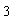 от 10000 до 2000030,0 0,026 от 20000 до 2500050,0 0,025 от 25000 до 30000125,0 0,022 от 30000 до 45000335,0 0,015 свыше 450001010,0 - 6. Склад для хранения продовольственных товаров, до 1000315,0 - общей площадью, м: от 1000 до 200030,0 0,285 от 2000 до 300060,0 0,270 от 3000 до 4000150,0 0,240 от 4000 до 6000390,0 0,180 свыше 60001470,0 - 7. Автоматизированная телефонная станция (АТС), с количеством до 10000330,0 - номеров: от 10000 до 2000010,0 0,032 от 20000 до 3000030,0 0,031 от 30000 до 4000060,0 0,030 от 40000 до 60000420,0 0,021 от 60000 до 90000900,0 0,013 свыше 900002070,0 - 8. Трансформаторные подстанции напряжением 6-20/04 кВ и распределительные пунктыПринятые сокращения:ТП - трансформаторная подстанция;РП - распределительный пункт:РТП - распределительный пункт, совмещенный с ТП;РУВН - распределительное устройство высокого напряжения;РУНН - то же, низкого напряжения;п/ст - подстанция;8.1 Мачтовая однотрансформаторная п/ст мощностью до 1х400 кВА включительно1 ТП 24,2 - 8.2 Закрытая двухтрансформаторная п/ст без РУВН мощностью:2х630 кВА1 ТП 21,8 - 2х1000 кВА1 ТП 31,9 - 2х1250 кВА1 ТП 38,3 - 2х1600 кВА1 ТП 44,7 - 8.3 Закрытая двухтрансформаторная п/ст мощностью до 2х1600 кВА с РУВН для подключения 8 кабелей (на 8 функций ) без РУНН1 ТП 65,5 - 8.4 Закрытая двухтрансформаторная п/ст мощностью до 2x1600 кВА с РУВН на 8 функций с РУНН и АВР в РУНН мощностью:2x630 кВА1 ТП 85,6 - 2x1000 кВА1 ТП 94,1 - 8.5 Закрытая двухтрансформаторная п/ст с РУВН на 16 функций с РУНН, с АВР в РУВН мощностью:2x630 кВА1 ТП 94,4 - 2x1000 кВА1 ТП 101,0 - 2x1250 кВА1 ТП 103,7 - 2х1600 кВА1 ТП 106,3 - 8.6 Закрытый двухсекционный вторичный распределительный пункт напряжением 0,4 кВ, модуль наружного освещения1 РП 13,4 - 8.7 Закрытый двухсекционный распределительный пункт напряжением 6-20 кВ с устройством АВР с количеством шкафов до 161 РП 103,5 - 8.8 То же, совмещенный с ТП мощностью:2x630 кВА125,2 - 21000 кВА1 РТП 135,4 - 2x1250 кВА141,7 - 2x1600 кВА148,1 - 8.9 Выбор уставок защит для выключателей в ТП и РП с построением карты селективности с расчетом токов короткого замыкания1 выключатель 1,6 - 8.10 Выбор агрегатов бесперебойного питания (АБП) для защитных блоков РП1 АБП 1,7 - 8.11 Проверка трансформаторов тока для учета электроэнергии1 узел учета 1,1 - 8.12 Главный распределительный щит 0,4 кВ здания (при встроенных ТП, РТП для электроустановок общественных и промышленных зданий):2x630 кВА1 щит 27,2 - 2х1000 кВА1 щит 32,6 - 2x1250 кВА1 щит 35,8 - 2х1600кВА1 щит 39,1 - 8.13 Схема подключения шкафов 10 кВ1 шкаф 1,1 - 8.14 Установка дополнительного шкафа в существующем РП1 шкаф 3,8 - N Наименование объекта проектирования Натуральный показатель "X", Параметры базовой цены Параметры базовой цены объекта, мест а, тыс.руб. в, тыс.руб./ед. натур. показателя1. Приют для бесхозных и безнадзорных животных, вместимостью (при до 5001575,0 - количестве мест для животных): от 500 до 10001240,0 0,670 от 1000 до 15001290,0 0,620 от 1500 до 20001380,0 0,560 от 2000 до 25001480,0 0,510 от 2500 до 30001605,0 0,460 свыше 30002985,0 - N Условия "привязки" Значения коэффициентовЗначения коэффициентовПри наличии проекта застройки На отдельных участках (до первого колодца) 1. Использование фундаментов, имеющихся в проекте (с уточнением глубины заложения)1.1. Здания 12-этажные и более0,05 0,12 1.2. Здания от 5 до 11 этажей0,06 0,15 1.3. Здания до 4 этажей0,07 0,17 2. Дополнительно на разработку фундаментов (нагрузки на грунт, несущая способность, количество и длина свай, виды свай по способу заглубления, по способу армирования, по форме поперечного сечения, по конструктивным особенностям, по конструкции нижнего конца, по способу устройства)2.1. Ленточные0,05 0,05 2.2. Свайные0,12 0,12 2.3. Железобетонная плита0,08 0,08 N Условия "привязки"Значения коэффициента1. Компоновка зданий из блок-секций и блок-домов типовых проектов и их модификации или изменение секционности с разработкой схем отопления, водоснабжения, канализации, электроснабжения, электрощитовых0,10 2. Переработка отдельных частей и элементов типовых и повторно применяемых проектов с переработкой необходимых чертежей, включая инженерные разделы2.1. Изменение этажности0,09 2.2. Изменение планировки типовых этажей без изменения несущих конструкций0,07 2.3. Разработка мансардных этажей0,12 2.4. Переработка фасадов (балконов, лоджий, карнизов, входов)0,05 2.5. Замена оборудования с учетом замены инженерных систем0,08 2.6. Переработка в связи с устройством проездов0,10 2.7. Выделение инженерных систем первых нежилых этажей в самостоятельные системы0,10 N Условия "привязки"Значения коэффициента1. Компоновка объектов из отдельных цехов, сооружений (типовых, повторно применяемых проектов) с разработкой схем отопления, водоснабжения, канализации, электроснабжения.0,20 2. Переработка отдельных частей и элементов типовых и повторно применяемых проектов с переработкой необходимых чертежей, включая инженерные разделы2.1. Изменение этажности0,13 2.2. Изменение планировки типовых зданий0,12 2.3. Переработка фасадов0,08 2.4. Замена оборудования с изменением инженерных сетей0,25 2.5. Переработка в связи с устройством проездов0,10 N Условия проектирования 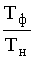 Значения коэффициентов Примечание 1. 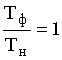 1,0 1,0 Договорные сроки равны нормативным 2.3.4.5.6.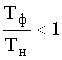 0,90,80,70,60,5 1,061,131,151,201,35 Сокращение сроков проектирования по сравнению с нормативными N Виды уникальных зданий, сооружений, комплексов Значения коэффициента уникальности 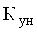 1. Здания, сооружения, являющиеся уникальными в соответствии с Градостроительным кодексом Российской Федерации1,20 2. Памятники культурного наследия, подлежащие реконструкции и (или) реставрации в соответствии с решениями Правительства Москвы1,45 N Условия включения объекта (включая застройки) в окружающую средуЗначения коэффициентовПримечания 1. Объект в исторической среде (на территории или непосредственной близости от памятников истории и культуры)1,30 2. Объект в зоне охраняемого ландшафта (садово-парковые ансамбли, парки, сады, заповедные зоны, скверы и т.д.)1,20 3. Объект на сложных участках:3.1. затесненная территория (в соответствии с заданием на проектирование); наличие рядом стоящих существующих зданий и густой сети подземных коммуникаций, требующих проведения дополнительных мероприятий по созданию условий для размещения объекта; на рельефе местности с уклонами более 30 промилле 1,10 3.2. наличие напряженного режима городского транспорта (надземного и подземного) в непосредственной близости от проектируемого объекта, требующего дополнительных мероприятий по снижению шума, вибрации и др.1,05 3.3. необходимость перемещения большого объема земляных масс в целях улучшения экологии (при рекультивации земель, археологических раскопках и т.д.)1,20 по согласованию с заказчиком в зависимости от объема работ3.4. необходимость перекладки инженерных сетей, дорог:к стоимости проектирования перекладываемых - 1-2 коммуникации1,0 коммуникаций" - от 3 до 10 коммуникаций1,12 - более 10 коммуникаций1,15 (Пункт в редакции, введенной в действие МРР от 16 октября 2012 года N МРР-3.2.06.07-10. - См. предыдущую редакцию) (Пункт в редакции, введенной в действие МРР от 16 октября 2012 года N МРР-3.2.06.07-10. - См. предыдущую редакцию) (Пункт в редакции, введенной в действие МРР от 16 октября 2012 года N МРР-3.2.06.07-10. - См. предыдущую редакцию) (Пункт в редакции, введенной в действие МРР от 16 октября 2012 года N МРР-3.2.06.07-10. - См. предыдущую редакцию) N Виды работ по реконструкции (техническому перевооружению)Значения коэффициентов1. Реконструкция объектов гражданского назначения1.1. Сохранение назначения объекта с заменой перекрытий, систем инженерного назначения без изменения фасадов1,08 1.2. То же, с изменением фасадов, перебивкой оконных проемов и устройством мансарды1,15 1.3. То же, с изменением объема, усилением несущих конструкций и фундаментов1,25 1.4 То же, с устройством внутреннего каркаса, частичной заменой внутренних ограждений и устройством дополнительных фундаментов1,35 1.5. То же, с прокладкой под зданием коллекторов, путепроводов, тоннелей1,45 2. Реконструкция комплекса объектов гражданского назначения2.1. При объединении отдельно стоящих зданий единым технологическим процессом без строительства дополнительных сооружений1,08 2.2. То же, со строительством дополнительных сооружений типа переходных галерей, транспортных связей и пр.1,13 2.3. То же, со строительством объединяющего пространства по нижним этажам1,18 2.4. При создании в одном здании двух и более объектов различного назначения1,13 3. Реконструкция застроенных территорий3.1. Увеличение плотности застройки путем сочетания реконструкции существующего фонда и нового строительства на освобождаемых участках методом волнового переселения:- при 2 этапах переселения1,15 - при 3 и более этапах переселениядобавлять на каждый этап 0,053.2. Новое строительство на территориях, ранее используемых под объекты производственного, коммунального, складского назначения1,13 4. Реконструкция отдельно стоящих объектов производственного назначения4.1. Реконструкция с частичной перепланировкой помещений в связи с совершенствованием технологического процесса в пределах существующего объема без изменения фасадов и мест расположения систем инженерного обеспечения1,25 4.2. Частичная реконструкция помещений в пределах существующего объема без замены перекрытий1,3 4.3. То же, с заменой перекрытий и усилением несущих конструкций и фундаментов1,4 4.4. То же, с изменением объема здания, устройством внутреннего каркаса1,6 4.5. То же, с созданием эксплуатируемого подземного пространства1,8 5. Реконструкция комплекса объектов производственного назначения5.1. Реконструкция с частичной перепланировкой помещений в связи с совершенствованием технологического процесса в пределах существующего объема без изменения фасадов и мест расположения систем инженерного обеспечения1,25 5.2. Реконструкция с заменой перекрытий и усилением несущих конструкций и фундаментов1,4 5.3. То же, с изменением объема здания, устройством каркаса1,65 5.4. То же, с созданием эксплуатируемого подземного пространства1,85 5.5. При включении отдельно стоящих объектов в единый технологический процесс без строительства объединяющих сооружений и сохранением профиля производства1,23 5.6. То же, со строительством объединяющих сооружений типа инженерных, транспортных коммуникаций и переходных галерей1,4 5.7. То же, с объединением отдельных зданий единым пространством в пределах нижних этажей1,5 5.8. При реконструкции производства с заменой оборудования в пределах существующих мощностей1,5 5.9. То же, с увеличением производственных мощностей предприятия- менее чем на 30%1,8 - более чем на 30%1,9 6. Реконструкция инженерных сооружений и коммуникаций6.1. Реконструкция городских проездов, улиц, магистралей с уширением проезжей части и увеличением пропускной способности1,25 6.2. Реконструкция коллекторов с заменой перекрытий, стен, перегородок в условиях действующих коммуникаций и каналов тепловых сетей1,3 6.3. Реконструкция инженерных сетей с изменением их мощности, производительности, диаметра труб и т.д.1,2 6.4. Реконструкция транспортных тоннелей, подземных пешеходных переходов на возросшую транспортную нагрузку с усилением и заменой несущих конструкций, уширением проезжей части и увеличением пропускной способности1,3 6.5. То же в условиях непрекращающегося движения транспорта, в непосредственной близости от линии и станций метрополитена (в плане менее 10 м, по высоте менее 20 м), при повышенных требованиях по технике безопасности1,45 6.6. Реконструкция сетей связи и радио с изменением емкости блока канализации, переустройство существующего колодца на другой тип, изменение диаметра и материала труб для прокладки канализации, замена кабеля, не выпускаемого в настоящее время, переустройство сетей связи и радио в связи с реконструкцией дорог, городских автомагистралей, строительством других инженерных коммуникаций1,2 6.7. Переустройство действующей контактной и кабельной сети трамвая и троллейбуса в связи с реконструкцией и строительством дорог, транспортных развязок, инженерных сооружений и коммуникаций1,2 7. Реконструкция объектов метрополитена7.1. Реконструкция сооружений метрополитена, выполняемая в стесненных подземных условиях, без перерыва движения поездов при повышенных требованиях по технике безопасности1,5 8. Объекты гражданской обороны8.1. Реконструкция, модернизация, усовершенствование или приспособление для нового назначения в мирное время убежища ГО1,4 8.2. Реконструкция, модернизация, усовершенствование или приспособление для нового назначения в мирное время противорадиационного укрытия или сооружения типа Б1,15 8.3. Реконструкция, модернизация, усовершенствование городских запасных пунктов управления (ГЗПУ) или приспособление убежища под ГЗПУ1,4 8.4. Реконструкция убежищ и других сооружений гражданской обороны при проектировании надстройки над указанным сооружением1,75 N Описание содержания дополнительных к основному объему проектных работРекомендации по определению стоимости работ и услуг1. Разработка проекта "Архитектурная колористика фасадов зданий и сооружений в г.Москве", включая паспорт колористического решения"Методика определения стоимости разработки архитектурной колористки объектов строительства, осуществляемой с привлечением средств бюджета города Москвы. МРР-3.2.18.02.05-10"2. Расчет технико-экономических показателей и оценка эффективности проекта, включая разработку бизнес-планадо 7% от стоимости основных проектных работ; "Порядок определения стоимости оказания маркетинговых, консалтинговых услуг, менеджмента и других услуг. МРР-3.2.12.02-00"3. Разработка проектов планировки территорий"Методика определения стоимости разработки проектов планировки жилых территорий в городе Москве, осуществляемой с привлечением средств бюджета города Москвы. МРР-3.2 58-10"4. Проектирование конструкций на стадии КМД, включая технологические трубопроводы заводского изготовления, а также нетипового и нестандартизированного и механического оборудования (в случае поручения заказчиком проектной организации таких работ)По ценникам заводов-изготовителей или по другим действующим ценникам5. Разработка документации на индивидуальные индустриальные строительные изделия, включая технические условия на их изготовлениеПо ценникам заводов-изготовителей или по другим действующим ценникам6. Изготовление демонстрационных макетов"Рекомендации по определению стоимости изготовления демонстрационных материалов (макеты, планшеты, буклеты и пр.). МРР-3.2.40-04"7. Прогнозное гидрогеологическое моделирование"Методика определения стоимости работ по экологическому сопровождению проектно-инвестиционной деятельности в городе Москве, осуществляемых с привлечением средств бюджета города Москвы. МРР-3.2.43.03-09"8. Проектирование высокохудожественных сооружений, фонтанов, гротов и т.п."Методика определения стоимости проектирования фонтанов, финансируемого с привлечением средств бюджета города Москвы. МРР-3.2.18.01.03-09"9. Проектные работы по автоматизированным системам учета энергопотребления (АСУЭ, АСКУЭ), интегрированным системам энергопотребления (ИАСУЭ), автоматизированным системам диспетчерского контроля и управления (АСУД), объединенным диспетчерским системам (ОДС), автоматизированным системам охраны входов и охранной сигнализации квартир (домофон, видеодомофон), АСУЗ для городских и индивидуальных систем, охранно-защитным дератизационным системам (ОЗДС), автоматизированным системам управления системами противопожарной защиты (АСУ СПЗ), автоматизированным системам управления системами безопасности (АСУ СБ)"Временный Порядок определения цен ПСД АСУЭ в жилищно-гражданском строительстве"10. Корректировка проектной документации в связи с изменением задания на проектирование или изменением нормативной документации на проектированиеВ % от стоимости разрабатываемой документации в зависимости от объема переработки по согласованию сторон11. Разработка художественно-декоративных решений зданий и сооружений (дизайн-проект: интерьеры, индивидуальная мебель, оборудование, элементы дизайна и рекламы, специальная графика и прочие художественные работы), кроме строительных решений интерьеров "Рекомендации по определению размера вознаграждения (гонорара) автора (творческого коллектива) за создание произведений изобразительного искусства, художественного проектирования и конструирования, сценариев произведений. МРР-3.2.08.03-11"(Пункт в редакции, введенной в действие МРР от 16 октября 2012 года N МРР-3.2.06.07-10. - См. предыдущую редакцию) (Пункт в редакции, введенной в действие МРР от 16 октября 2012 года N МРР-3.2.06.07-10. - См. предыдущую редакцию) (Пункт в редакции, введенной в действие МРР от 16 октября 2012 года N МРР-3.2.06.07-10. - См. предыдущую редакцию) 12. Разработка проектных решений в нескольких вариантах в соответствии с заданием на проектированиеВ % от стоимости разрабатываемой документации, по согласованию с заказчиком13. Разработка систем электросвязи для застройки территорий и жилых домов, а также гражданских, общественных и зрелищных зданийПо трудозатратам (приложение 2)14. Проектирование:По трудозатратам (приложение 2)- городских сетей кабельного телевидения (ГСКТ) и других систем кабельного телевидения;- системы контроля доступа;- компьютерных сетей, сетей Интернета;- сетей передачи данных;- системы безопасности;- системы электрочасов;- тревожной сигнализации;- светового оповещения о пожаре;- медицинской и палатной сигнализации;- инженерно-технической укрепленности зданий, помещений и охраняемых территорий;- систем записи радио и телефонных переговоров;- радиационного контроля;- технических устройств досмотра и поиска; шлюзов, барьеров;- технологической мебели и пультов,- систем контроля несения службы;- систем беспроводной связи;- систем сбора информации по радио и телефонным линиям от объектовых приборов охраны;- систем контроля проезда автомашин и паркинга;- слаботочных сетей, систем и устройств.15. Проектирование систем противопожарной и охранной сигнализации, автоматики пожаротушения и дымоудаления, оповещения о пожаре, противопожарной вентиляции"Методика определения стоимости проектирования систем противопожарной защиты и охранной сигнализации, осуществляемого с привлечением средств бюджета города Москвы МРР-3.2.19.03-09"16. Учрежденческая автоматизированная телефонная связь (УАТС), оперативная связь, специальная связь, системы управления гостиницы, структурированные сети, системы звукоусиления, видеопроекции, кинофикации, режиссерская связь, технологическое телевидение, информационные табло, система местного радиовещания и др.По трудозатратам (приложение 2)17. Проектирование систем видеонаблюдения и экстренной связи; пунктов видеонаблюдения"Методика определения стоимости разработки проектно-сметной документации для систем видеонаблюдения, осуществляемой с привлечением средств бюджета города Москвы. МРР-3.2.21.03-09"18. Расчет продолжительности инсоляции и естественного освещения для объектов существующей застройки при проектировании точечного объекта (учет влияния нового объекта на инсоляцию и естественное освещение в существующих домах) "Методика расчета стоимости разработки раздела естественного освещения и инсоляции жилых и общественных помещений проектируемых (реконструируемых) и существующих зданий прилегающей застройки, осуществляемой с привлечением средств бюджета города Москвы. МРР-3.2.42.03-09"(Пункт в редакции, введенной в действие МРР от 16 октября 2012 года N МРР-3.2.06.07-10. - См. предыдущую редакцию) (Пункт в редакции, введенной в действие МРР от 16 октября 2012 года N МРР-3.2.06.07-10. - См. предыдущую редакцию) (Пункт в редакции, введенной в действие МРР от 16 октября 2012 года N МРР-3.2.06.07-10. - См. предыдущую редакцию) 19. Проектирование вспомогательных сооружений, приспособлений и устройств при производстве строительных работ в связи с особой сложностью объектовПо трудозатратам (приложение 2)20. Разработка решений по средствам регулирования уличного движения (РУД) и автоматическим системам управления движением (АСУД)По ценникам подрядной организации или по трудозатратам21. Разработка технической документации по автоматизированным системам управления технологическими процессами (АСУ ТП) РТС и других производственных объектов"Методика определения стоимости разработки технической документации на автоматизированные системы управления (АСУ), осуществляемой с привлечением средств бюджета города Москвы. МРР-3.2.26.02-08"22. Научно-исследовательские и опытно-конструкторские работы при проектированииПо трудозатратам (приложение 2)23. Разработка разделов "Холодоснабжение" и "Кондиционирование воздуха" для жилищно-гражданского строительства (в тех случаях, когда в таблицах приложения 1 не приведены значения относительной стоимости разработки данных разделов в общей стоимости основных проектных работ)От базовой цены проектирования кондиционируемых помещений:- проектная документация 2,5-3,0%;- рабочая документация 3,5-4,0%.24. Обследования рекогносцировочные, включая историко-архитектурные, археологические, реставрационные, дендрологические, зеленые насаждения, почвенные, эколого-гидрогеологические, геоэкологические, санитарно-эпидемиологические, радиологические, геоботанические, биологические и др.По соответствующим ценникам или по трудозатратам (приложение 2)25. Разработка раздела "Охрана окружающей среды""Методика определения стоимости работ по экологическому сопровождению проектно-инвестиционной деятельности в городе Москве, осуществляемых с привлечением средств бюджета города Москвы. МРР-3.2.43.03-09"26. Разработка технологического регламента процесса обращения с отходами строительства и сноса"Рекомендации по расчету стоимости разработки технологических регламентов процесса обращения с отходами строительства и сноса. МРР-3.2.45.02-07"27. Разработка паспортов жилых домов и квартир (разработка раздела "Техническая эксплуатация жилых зданий (сооружений)")"Порядок определения стоимости разработки паспортов жилых домов. МРР-3.2.32-99"28. Разработка инженерно-технических мероприятий, связанных с ГО и ЧСПо трудозатратам (приложение 2)29. Проектирование специальных методов строительства (водопонижение, замораживание, химическое закрепление грунтов, гидромеханизация и др.) По приложению 3 (Пункт в редакции, введенной в действие МРР от 16 октября 2012 года N МРР-3.2.06.07-10. - См. предыдущую редакцию) (Пункт в редакции, введенной в действие МРР от 16 октября 2012 года N МРР-3.2.06.07-10. - См. предыдущую редакцию) (Пункт в редакции, введенной в действие МРР от 16 октября 2012 года N МРР-3.2.06.07-10. - См. предыдущую редакцию) 30. Разработка очистных сооружений от поверхностных вод"Справочник базовых цен Минстроя РФ на проектные работы для строительства объектов водоснабжения и канализации"31. Проектирование канализационных насосных станций отдельно стоящих  "Методика определения проектирования отдельностоящих канализационных насосных станций, осуществляемого с привлечением средств бюджета города Москвы. МРР-3.2.70-10" (Пункт в редакции, введенной в действие МРР от 16 октября 2012 года N МРР-3.2.06.07-10. - См. предыдущую редакцию) (Пункт в редакции, введенной в действие МРР от 16 октября 2012 года N МРР-3.2.06.07-10. - См. предыдущую редакцию) (Пункт в редакции, введенной в действие МРР от 16 октября 2012 года N МРР-3.2.06.07-10. - См. предыдущую редакцию) 32. Технические обследование строительных конструкций, зданий и сооружений, в т.ч. обмерные работы по объекту, подлежащему реконструкции или расширению"Сборник базовых цен на работы по обследованию и мониторингу технического состояния строительных конструкций и инженерного оборудования зданий и сооружений, осуществляемые с привлечением средств бюджета города Москвы. МРР-3.2.05.05-09"33. Проектные работы на реставрацию зданий и сооружений"Сборник базовых цен для определения стоимости проектных работ по реставрации и реконструкции зданий и сооружений. МРР-3.2.13.03-06"34. Составление энергетического паспортаПо трудозатратам (приложение 2)35 Составление паспорта "Планировочное решение и благоустройство территории" "Методика определения стоимости составления паспорта "Планировочное решение и благоустройство территории", осуществляемого с привлечением средств бюджета города Москвы. МРР-3.2.74-10" (Пункт в редакции, введенной в действие МРР от 16 октября 2012 года N МРР-3.2.06.07-10. - См. предыдущую редакцию)(Пункт в редакции, введенной в действие МРР от 16 октября 2012 года N МРР-3.2.06.07-10. - См. предыдущую редакцию)(Пункт в редакции, введенной в действие МРР от 16 октября 2012 года N МРР-3.2.06.07-10. - См. предыдущую редакцию)36. Разработка проекта архитектурного освещения для формирования световой среды и создания световых ансамблей"Методика определения стоимости разработки проекта архитектурного освещения для формирования световой среды и создания световых ансамблей в городе Москвы. МРР-3.2.30.02-05"37. Разработка автоматических систем оперативно-технического управления (АСОТУ)По трудозатратам (приложение 2)38. Разработка водомерных узлов и узлов учета теплаНа основании соответствующего раздела "Сборника"39. Разработка проекта организации санитарно-защитной зоны (СЗЗ)"Методика определения стоимости разработки проектов организации санитарно-защитных зон предприятий, осуществляемой с привлечением средств бюджета города Москвы МРР-3.2.24.02-09".40. Разработка проекта телемеханизации и промышленного телевиденияПо трудозатратам (приложение 2)41. Разработка проекта организации дорожного движения на период строительства и эксплуатации объекта"Сборник базовых цен на проектные работы по организации дорожного движения. МРР-3.2.44.02-06"42. Разработка дендроплана и перечетной ведомости с расчетом компенсационной стоимости за вырубаемые зеленые насаждения"Методика определения стоимости работ по обследованию участков застройки, занятых зелеными насаждениями, составлению дендропланов и перечетных ведомостей, осуществляемых с привлечением средств бюджета города Москвы. МРР-3.2.35.03-09"43. Разработка архитектурно-градостроительного решения "Рекомендации по определению стоимости разработки архитектурно-градостроительного решения объектов строительства (реконструкции) и обосновывающих материалов при выполнении реконструктивных работ, осуществляемой с привлечением средств бюджета города Москвы. МРР-3.2.41.03-10" (Пункт в редакции, введенной в действие МРР от 16 октября 2012 года N МРР-3.2.06.07-10. - См. предыдущую редакцию) (Пункт в редакции, введенной в действие МРР от 16 октября 2012 года N МРР-3.2.06.07-10. - См. предыдущую редакцию) (Пункт в редакции, введенной в действие МРР от 16 октября 2012 года N МРР-3.2.06.07-10. - См. предыдущую редакцию) 44. Фиксация трасс воздушных и подземных кабельных линий электропередач и связи, радио и уличного освещения"Справочник базовых цен на инженерные изыскания для строительства. Инженерно-геодезические изыскания при строительстве и эксплуатации зданий и сооружений", Федеральное агентство по строительству и жилищно-коммунальному хозяйству, Росстрой, 2006. Составление ситуационного плана определяется дополнительно по таблице 75, глава 8 "Справочника базовых цен на инженерные изыскания для строительства Инженерно-геодезические изыскания", Госстрой России, 200445. Проектирование систем снеготаяния, молниезащиты, уравнивания потенциаловПо трудозатратам (приложение 2)46. Разработка проекта наружных инженерных сетей от точки подключения к зданию до точки подключения по техническим условиям на присоединениеНа основании раздела 3.10 "Сборника"47. Разработка раздела "Противопожарные мероприятия"По трудозатратам (приложение 2)48. Разработка структурированных систем мониторинга и управления инженерными системами зданий и сооружений (СМИС)По трудозатратам (приложение 2)49. Разработка раздела "Мероприятия по обеспечению доступа инвалидов"1,0% от стоимости основных проектных работ, но не более 76,7 тыс.руб. в базовом уровне цен по состоянию на 01.01.2000.50. Пункт исключен - МРР от 16 октября 2012 года N МРР-3.2.06.07-10. - См. предыдущую редакцию.Пункт исключен - МРР от 16 октября 2012 года N МРР-3.2.06.07-10. - См. предыдущую редакцию.51 Проектирование парков, садов, скверов, бульваров, а также разработка индивидуальных проектов малых архитектурных форм"Сборник базовых цен на проектные работы по комплексному благоустройству территорий (парки, сады, скверы, бульвары и др.), осуществляемые с привлечением средств бюджета города Москвы. МРР-3.2.14.03-10"(Пункт дополнительно включен МРР от 16 октября 2012 года N МРР-3.2.06.07-10) (Пункт дополнительно включен МРР от 16 октября 2012 года N МРР-3.2.06.07-10) (Пункт дополнительно включен МРР от 16 октября 2012 года N МРР-3.2.06.07-10) N Описание содержания работ и услугОписание содержания работ и услугОписание содержания работ и услугМетоды определения стоимостиМетоды определения стоимостиМетоды определения стоимости1. Сбор исходных материалов и данных для проектирования, включая выбор участка (трассы) строительстваСбор исходных материалов и данных для проектирования, включая выбор участка (трассы) строительстваСбор исходных материалов и данных для проектирования, включая выбор участка (трассы) строительства2% от стоимости основных проектных работ2% от стоимости основных проектных работ2% от стоимости основных проектных работ2. Составление титульных списков объектов с обоснованиями и расчетами, включающими НДССоставление титульных списков объектов с обоснованиями и расчетами, включающими НДССоставление титульных списков объектов с обоснованиями и расчетами, включающими НДС0,5% от стоимости основных проектных работ0,5% от стоимости основных проектных работ0,5% от стоимости основных проектных работ3. Составление титульных списков по инженерным сооружениям и коммуникациям, а также по объектам производственного назначенияСоставление титульных списков по инженерным сооружениям и коммуникациям, а также по объектам производственного назначенияСоставление титульных списков по инженерным сооружениям и коммуникациям, а также по объектам производственного назначения1% от стоимости основных проектных работ1% от стоимости основных проектных работ1% от стоимости основных проектных работ4. Составление исполнительной сметы строительстваСоставление исполнительной сметы строительстваСоставление исполнительной сметы строительства1% от стоимости основных проектных работ1% от стоимости основных проектных работ1% от стоимости основных проектных работ5. Составление окончательного финансового баланса, исполнительных чертежей и документов по приемке объекта в эксплуатациюСоставление окончательного финансового баланса, исполнительных чертежей и документов по приемке объекта в эксплуатациюСоставление окончательного финансового баланса, исполнительных чертежей и документов по приемке объекта в эксплуатацию2% от стоимости основных проектных работ2% от стоимости основных проектных работ2% от стоимости основных проектных работ6. Получение технических условий на проектирование, переустройство (перекладку) существующих подземных коммуникаций, попадающих в зону строительства объектаПолучение технических условий на проектирование, переустройство (перекладку) существующих подземных коммуникаций, попадающих в зону строительства объектаПолучение технических условий на проектирование, переустройство (перекладку) существующих подземных коммуникаций, попадающих в зону строительства объекта1% от стоимости основных проектных работ1% от стоимости основных проектных работ1% от стоимости основных проектных работ7. Работы по авторскому сопровождению утвержденного проекта (включая авторский надзор в объеме, установленном законодательством РФ)Работы по авторскому сопровождению утвержденного проекта (включая авторский надзор в объеме, установленном законодательством РФ)Работы по авторскому сопровождению утвержденного проекта (включая авторский надзор в объеме, установленном законодательством РФ)до 12% от стоимости основных проектных работдо 12% от стоимости основных проектных работдо 12% от стоимости основных проектных работ8. Работы по комплексному авторскому и техническому сопровождению утвержденного проекта с выполнением функций заказчика на строительство объекта по его поручениюРаботы по комплексному авторскому и техническому сопровождению утвержденного проекта с выполнением функций заказчика на строительство объекта по его поручениюРаботы по комплексному авторскому и техническому сопровождению утвержденного проекта с выполнением функций заказчика на строительство объекта по его поручениюдо 30% от стоимости основных проектных работ по согласованию сторон и финансируется по главам 10, 11, 12 ССРССдо 30% от стоимости основных проектных работ по согласованию сторон и финансируется по главам 10, 11, 12 ССРССдо 30% от стоимости основных проектных работ по согласованию сторон и финансируется по главам 10, 11, 12 ССРСС9. Работы по техническому сопровождению разработки утверждаемой стадии проектной документации (без учета стоимости разработки разделов проектной документации), осуществляемой инофирмойРаботы по техническому сопровождению разработки утверждаемой стадии проектной документации (без учета стоимости разработки разделов проектной документации), осуществляемой инофирмойРаботы по техническому сопровождению разработки утверждаемой стадии проектной документации (без учета стоимости разработки разделов проектной документации), осуществляемой инофирмойдо 30% от стоимости разработки данной стадии по согласованию сторондо 30% от стоимости разработки данной стадии по согласованию сторондо 30% от стоимости разработки данной стадии по согласованию сторон10. Осуществление авторского надзора за строительствомОсуществление авторского надзора за строительствомОсуществление авторского надзора за строительством "Методика определения стоимости авторского надзора за строительством объектов, осуществляемого с привлечением средств бюджета города Москвы. МРР-3.2.07.05-11"  "Методика определения стоимости авторского надзора за строительством объектов, осуществляемого с привлечением средств бюджета города Москвы. МРР-3.2.07.05-11"  "Методика определения стоимости авторского надзора за строительством объектов, осуществляемого с привлечением средств бюджета города Москвы. МРР-3.2.07.05-11" (Пункт в редакции, введенной в действие МРР от 16 октября 2012 года N МРР-3.2.06.07-10. - См. предыдущую редакцию) (Пункт в редакции, введенной в действие МРР от 16 октября 2012 года N МРР-3.2.06.07-10. - См. предыдущую редакцию) (Пункт в редакции, введенной в действие МРР от 16 октября 2012 года N МРР-3.2.06.07-10. - См. предыдущую редакцию) (Пункт в редакции, введенной в действие МРР от 16 октября 2012 года N МРР-3.2.06.07-10. - См. предыдущую редакцию) (Пункт в редакции, введенной в действие МРР от 16 октября 2012 года N МРР-3.2.06.07-10. - См. предыдущую редакцию) (Пункт в редакции, введенной в действие МРР от 16 октября 2012 года N МРР-3.2.06.07-10. - См. предыдущую редакцию) (Пункт в редакции, введенной в действие МРР от 16 октября 2012 года N МРР-3.2.06.07-10. - См. предыдущую редакцию) 11. Разработка проекта производства работ (ППР)Разработка проекта производства работ (ППР)Разработка проекта производства работ (ППР)По ценникам подрядной организацииПо ценникам подрядной организацииПо ценникам подрядной организации12. Изготовление буклетов и других иллюстративных материалов (в соответствии с заданием на проектирование)Изготовление буклетов и других иллюстративных материалов (в соответствии с заданием на проектирование)Изготовление буклетов и других иллюстративных материалов (в соответствии с заданием на проектирование)"Рекомендации по определению стоимости изготовления демонстрационных материалов (макеты, планшеты, буклеты и пр.). МРР-3.2.40-04""Рекомендации по определению стоимости изготовления демонстрационных материалов (макеты, планшеты, буклеты и пр.). МРР-3.2.40-04""Рекомендации по определению стоимости изготовления демонстрационных материалов (макеты, планшеты, буклеты и пр.). МРР-3.2.40-04"13. Посреднические услуги (менеджмент, маркетинг, консалтинг)Посреднические услуги (менеджмент, маркетинг, консалтинг)Посреднические услуги (менеджмент, маркетинг, консалтинг)"Порядок определения стоимости оказания маркетинговых, консалтинговых услуг, менеджмента и других услуг. МРР-3.2.12.02-00""Порядок определения стоимости оказания маркетинговых, консалтинговых услуг, менеджмента и других услуг. МРР-3.2.12.02-00""Порядок определения стоимости оказания маркетинговых, консалтинговых услуг, менеджмента и других услуг. МРР-3.2.12.02-00"14. Работы по получению дополнительных к обязательным согласований проектных решенийРаботы по получению дополнительных к обязательным согласований проектных решенийРаботы по получению дополнительных к обязательным согласований проектных решенийПо трудозатратам (приложение 2)По трудозатратам (приложение 2)По трудозатратам (приложение 2)15. Подготовка проектной документации для представления в эксплуатирующие организации (по поручению заказчика)Подготовка проектной документации для представления в эксплуатирующие организации (по поручению заказчика)Подготовка проектной документации для представления в эксплуатирующие организации (по поручению заказчика)По трудозатратам (приложение 2)По трудозатратам (приложение 2)По трудозатратам (приложение 2)16. Сметы и накопительная ведомость к рабочей документации (по просьбе заказчика) Сметы и накопительная ведомость к рабочей документации (по просьбе заказчика) Сметы и накопительная ведомость к рабочей документации (по просьбе заказчика) 5,5 % от стоимости разработки рабочей документации, где 5% на сметы и 0,5% на накопительную ведомость    5,5 % от стоимости разработки рабочей документации, где 5% на сметы и 0,5% на накопительную ведомость    5,5 % от стоимости разработки рабочей документации, где 5% на сметы и 0,5% на накопительную ведомость    (Пункт в редакции, введенной в действие МРР от 16 октября 2012 года N МРР-3.2.06.07-10. - См. предыдущую редакцию) (Пункт в редакции, введенной в действие МРР от 16 октября 2012 года N МРР-3.2.06.07-10. - См. предыдущую редакцию) (Пункт в редакции, введенной в действие МРР от 16 октября 2012 года N МРР-3.2.06.07-10. - См. предыдущую редакцию) (Пункт в редакции, введенной в действие МРР от 16 октября 2012 года N МРР-3.2.06.07-10. - См. предыдущую редакцию) (Пункт в редакции, введенной в действие МРР от 16 октября 2012 года N МРР-3.2.06.07-10. - См. предыдущую редакцию) (Пункт в редакции, введенной в действие МРР от 16 октября 2012 года N МРР-3.2.06.07-10. - См. предыдущую редакцию) (Пункт в редакции, введенной в действие МРР от 16 октября 2012 года N МРР-3.2.06.07-10. - См. предыдущую редакцию) 17. 17. Разработка задания на проектирование технологического раздела Разработка задания на проектирование технологического раздела Разработка задания на проектирование технологического раздела Методика определения стоимости разработки задания на проектирование технологического раздела, осуществляемой с привлечением средств бюджета города Москвы. МРР-3.2.65.02-10"Методика определения стоимости разработки задания на проектирование технологического раздела, осуществляемой с привлечением средств бюджета города Москвы. МРР-3.2.65.02-10"(Пункт дополнительно включен МРР от 16 октября 2012 года N МРР-3.2.06.07-10) (Пункт дополнительно включен МРР от 16 октября 2012 года N МРР-3.2.06.07-10) (Пункт дополнительно включен МРР от 16 октября 2012 года N МРР-3.2.06.07-10) (Пункт дополнительно включен МРР от 16 октября 2012 года N МРР-3.2.06.07-10) (Пункт дополнительно включен МРР от 16 октября 2012 года N МРР-3.2.06.07-10) (Пункт дополнительно включен МРР от 16 октября 2012 года N МРР-3.2.06.07-10) (Пункт дополнительно включен МРР от 16 октября 2012 года N МРР-3.2.06.07-10) ГП генеральный план ОР организация рельефа Благ благоустройство и озеленение ВК водопровод, канализация и водостоки АР архитектура КР конструктивные решения ОВ отопление и вентиляция ТХ технология ЭО электрооборудование СС системы связи ВТ вертикальный транспорт АВТ автоматизация ПОС проект организации строительства Смет сметная документация ССРСС сводный сметный расчет стоимости строительства Холод Холодоснабжение Конд Кондиционирование NОбъект ГП АР Благ ОР КР ТХ ОВ ВК ЭО СС АВТ ПОС Смет 1 2 3 4 5 6 7 8 9 10 11 12 13 14 15 1 Жилые здания4,0 14,1 2,5 5,9 29,0 - 10,6 8,8 7,0 2,4 2,9 5,9 6,9 2 Здания культбыта4,0 12,3 2,5 5,7 29,9 1,011,4 9,0 7,0 2,3 2,5 5,7 6,7 N ОбъектАР КР ТХ ОВ ВК ЭО СС АВТ Смет 1 2 3 4 5 6 7 5 9 10 11 1 Жилые здания20,2 38,5 - 10,7 8,8 7,0 5,3 3,5 6,0 2 Здания культбыта19,8 37,7 1,9 10,5 8,6 7,0 5,1 3,4 6,0 N Объект Вид док- цииГП АР Благ ОР КР ТХ ОВ ВК ЭО СС АВТ ВТ Конд Хо- лод ПОС Смет 1 2 3 4 5 6 7 8 9 10 11 12 13 14 15 16 17 18 19 1 Жилой дом до 17 этажей П4,0 27,8 2,5 4,1 30,1 - 6,2 5,2 4,8 1,9 2,1 1,1 - - 4,1 6,1 Р2,5 28,5 1,5 3,2 34,7 - 7,7 7,1 5,7 3,2 3,4 1,3 - - 1,2 - РП2,8 23,4 1,7 2,2 34,2 - 7,4 6,7 6,2 2,9 2,7 1,4 - - 0,7 7,7 2 Жилой дом от 18 до 25 этажей П4,0 25,9 2,5 3,0 33,1 - 6,2 5,2 4,8 1,9 2,1 1,1 - - 4,1 6,1 Р2,5 26,2 1,5 2,0 38,2 - 7,7 7,1 5,7 3,2 3,4 1,3 - - 1,2 - РП2,8 20,7 1,7 1,5 37,6 - 7,4 6,7 6,2 2,9 2,7 1,4 - - 0,7 7,7 3 Коттедж, особняк П4,0 33,4 2,5 4,7 25,2 - 6,2 5,7 4,8 1,9 1,2 - - - 4,2 6,2 Р2,5 33,6 1,5 4,3 29,3 - 7,6 7,1 5,9 4,1 2,3 - - - 1,8 - РП2,8 30,1 1,7 4,2 30,2 - 7,1 6,7 5,2 2,4 1,2 - - - 1,2 7,2 4 Гостиница 2- и 3-звездочная П4,0 22,3 2,5 3,2 25,2 5,7 7,6 6,7 5,7 3,8 2,2 1,7 - - 3,2 6,2 Р2,5 21,3 1,5 3,2 29,2 6,2 9,0 8,1 7,1 4,8 3,4 2,0 - - 1,7 - РП2,8 17,4 1,7 2,7 28,7 6,2 8,6 7,6 6,7 4,3 2,7 2,2 - - 1,2 7,2 5 Гостиница 4- и 5-звездочная П4,0 21,8 2,5 2,6 24,1 5,1 7,1 6,2 5,7 3,8 2,1 1,6 3,1 1,1 3,1 6,1 Р2,5 19,5 1,5 2,1 26,6 6,1 8,6 7,6 6,7 4,8 3,1 2,1 4,6 2,1 2,1 - РП2,8 17,9 1,7 2,1 26,1 5,6 8,1 7,1 6,2 4,3 2,6 2,1 4,1 1,6 1,1 6,6 6 Кемпинг, мотель П4,0 23,8 2,5 3,7 22,7 5,7 8,1 6,2 5,2 3,8 2,7 1,2 - - 4,2 6,2 Р2,5 24,5 1,5 4,2 23,2 6,2 7,7 7,1 7,2 4,3 3,2 1,7 - - 1,7 - РП2,8 17,8 1,7 2,2 30,7 6,7 8,6 6,7 5,7 4,0 2,9 1,4 - - 1,6 7,2" N Объект Вид док- ции ГП, АР, Благ ОР КР ТХ ОВ ВК ЭО СС АВТ ВТ Конд Холод ПОС Смет 1 2 3 4 5 6 7 8 9 10 11 12 13 14 15 16 17 1 РТС П19,1 3,1 22,5 19,2 6,8 5,9 4,9 1,5 2,2 1,3 - - 6,4 7,1 Р15,4 2,2 26,9 24,8 8,2 7,4 6,3 2,7 3,2 1,7 - - 1,2 - РП16,5 2,6 23,1 20,2 7,6 6,7 5,7 1,9 2,3 1,4 - - 5,9 6,1 2 Авторемонт- ные П24,4 2,6 20,9 16,3 7,0 6,1 5,0 1,7 2,5 1,1 - - 5,3 7,1 предприятия Р21,0 2,2 26,2 21,4 7,8 6,9 5,9 2,3 3,4 1,7 - - 1,2 - РП22,4 2,3 22,1 17,2 7,2 6,3 5,2 1,9 2,7 1,3 - - 5,1 6,3 3 Пожарные депо П19,0 3,1 22,5 19,3 6,8 5,9 4,9 1,5 2,2 1,3 - - 6,4 7,1 Р15,2 2,2 26,9 25,0 8,2 7,4 6,3 2,7 3,2 1,7 - - 1,2 - РП16,4 2,6 23,1 20,3 7,6 6,7 5,7 1,9 2,3 1,4 - - 5,9 6,1 4 АЗС П24,4 2,6 20,9 16,3 7,0 6,1 5,0 1,7 2,5 1,1 - - 5,3 7,1 Р21,0 2,2 26,2 21,4 7,8 6,9 5,9 2,3 3,4 1,7 - - 1,2 - РП22,4 2,3 22,1 17,2 7,2 6,3 5,2 1,9 2,7 1,3 - - 5,1 6,3 5 Автопарки П27,9 3,1 24,1 16,1 4,5 3,8 2,4 1,9 2,3 1,2 - - 5,6 7,1 Р23,4 2,1 31,1 22,1 5,7 4,8 3,0 2,8 2,8 1,1 - - 1,1 - РП25,0 2,6 25,3 17,3 4,9 4,2 2,7 2,2 2,5 1,3 - - 5,4 6,6 6 ТП и РТП П- - - - - - - - - - - - - - Р- - - - - - - - - - - - - - РП10,3 3,2 20,2 - - - 53,9 - - - - - 5,2 7,2 7 Тепловые пункты П9,8 3,5 13,1 37,0 2,9 2,9 5,7 1,0 10,0 1,1 - - 5,5 7,5 отдельно стоящие Р12,0 3,1 18,7 40,0 2,9 2,9 5,7 1,0 11,5 1,1 - - 1,1 - РП9,8 3,1 16,1 35,1 2,9 2,9 5,7 1,0 10,1 1,1 - - 5,1 7,1 8 Насосные станции П11,0 - 14,0 40,0 3,5 3,5 5,0 7,0 6,0 - - - 5,0 5,0 холодной воды Р15,0 - 15,5 34,0 5,0 5,0 7,5 10,0 8,0 - - - - - отдельно стоящиеРП13,6 - 14,0 33,0 4,0 4,0 7,0 10,0 7,1 - - - 1,0 6,3 9 Тепловые пункты П7,0 - 13,1 40,0 2,9 2,9 12,0 1,0 14,0 - - - - 6,0 встроенные Р8,1 - 15,0 40,0 2,9 2,9 13,0 1,0 16,0 - - - - - РП7,6 - 14,3 39,0 2,0 2,0 12,0 1,0 15,0 - - - - 6,0 10 Насосные станции П7,0 - 13,1 40,0 2,9 2,9 12,0 1,0 14,0 - - - - 6,0 холодной воды Р8,1 - 15,0 40,0 2,9 2,9 13,0 1,0 16,0 - - - - - встроенные РП7,6 - 14,3 39,0 2,0 2,0 12,0 1,0 15,0 - - - - 6,0 N Объект Вид док- ции ГП, АР, Благ ОР КР ТХ ОВ ВК ЭО СС АВТ ВТ Конд Холод ПОС Смет 1 2 3 4 5 6 7 8 9 10 11 12 13 14 15 16 17 1 Офисы, банки, П30,2 3,1 20,1 10,0 5,7 3,8 3,3 2,9 2,1 1,1 4,5 - 6,1 7,1 деловые центры и пр. Р23,6 2,1 28,1 12,0 7,6 5,7 4,3 3,8 3,1 1,6 7,0 - 1,1 - РП25,3 2,6 23,1 8,0 6,7 4,8 3,8 3,3 2,6 1,6 6,5 - 5,6 6,1 2 Отделения связи П32,2 3,1 22,1 11,5 4,8 3,8 3,3 2,9 2,1 1,0 - - 6,1 7,1 Р26,6 2,1 28,1 15,2 6,7 4,8 6,0 3,8 4,1 1,5 - - 1,1 - РП28,4 2,6 24,4 12,0 5,7 4,3 3,8 3,3 2,6 1,2 - - 5,6 6,1 3 Отделения милиции, П31,9 3,0 20,0 14,0 4,9 3,9 3,4 2,9 2,0 1,0 - - 6,0 7,0 суды Р25,8 2,1 27,1 20,1 5,9 4,9 4,4 3,9 3,1 1,6 - - 1,1 - РП27,4 2,5 23,0 14,8 5,4 4,4 3,9 3,4 2,5 1,2 - - 5,5 6,0 N Объект Вид док- ции ГП, АР, Благ ОР КР ТХ ОВ ВК ЭО СС АВТ ВТ Конд Холод ПОС Смет 1 2 3 4 5 6 7 8 9 10 11 12 13 14 15 16 17 1 Магазины непродоволь- П28,1 3,1 22,1 13,5 5,7 3,8 3,9 2,4 2,6 1,6 - - 6,1 7,1 ственных товаров Р24,1 2,2 26,7 17,0 7,6 5,7 5,8 3,8 3,7 2,2 - - 1,2 РП22,3 2,6 24,1 15,0 6,7 4,8 4,8 3,3 3,1 1,6 - - 5,6 6,1 2 Магазины продоволь- П26,2 3,1 21,1 14,5 6,2 4,3 4,3 2,4 1,6 1,0 - 2,1 6,1 7,1 ственных товаров Р23,6 2,1 24,6 17,5 7,6 5,7 5,8 3,3 2,6 2,0 - 4,1 1,1 - РП21,2 2,6 22,6 16,0 6,7 4,8 4,8 2,9 2,1 1,5 - 3,1 5,6 6,1 3 Рестораны П27,3 3,1 21,6 13,1 5,7 3,8 3,9 1,9 2,1 1,1 1,6 1,6 6,1 7,1 Р25,3 2,1 24,6 15,1 7,6 5,7 5,3 3,3 3,1 1,6 2,6 2,6 1,1 РП21,9 2,6 23,1 14,1 6,7 4,8 4,3 2,9 2,6 1,6 2,1 2,1 5,1 6,1 4 Рынки крытые П25,9 3,1 22,1 14,1 5,2 4,3 3,9 2,4 2,1 1,1 - 2,6 6,1 7,1 Р24,3 2,1 26,1 17,1 6,7 5,7 4,8 3,3 3,1 1,6 - 4,1 1,1 - РП21,5 2,6 24,1 15,1 5,7 4,8 4,3 2,9 2,6 1,6 - 3,1 5,6 6,1 5 Торговые центры П24,7 3,1 22,6 15,1 4,8 3,8 3,9 1,9 1,6 1,1 2,1 2,1 6,1 7,1 Р23,0 2,1 26,1 18,1 5,7 4,8 4,8 2,9 2,6 1,6 3,1 4,1 1,1 - РП19,9 2,6 24,1 17,15,2 4,3 4,3 2,4 2,1 1,6 2,6 3,1 5,1 5,6 N Объект Вид док- ции ГП, АР, Благ ОР КР ТХ ОВ ВК ЭО СС АВТ ВТ Конд Холод ПОС Смет 1 2 3 4 5 6 7 8 9 10 11 12 13 14 15 16 17 1 Детские дошкольные П29,9 3,1 21,1 12,0 5,8 4,9 3,9 2,9 2,1 1,1 - - 6,1 7,1 учреждения (дошкольные Р25,7 2,1 26,1 17,0 7,8 6,3 5,3 3,9 3,1 1,6 - - 1,1 - образова- тельные учреждения)РП22,0 2,6 24,4 15,0 6,8 5,6 4,5 3,5 2,6 1,3 - - 5,6 6,1 2 Общеобразо- вательные П27,0 3,1 23,1 13,0 5,8 4,9 3,9 2,9 2,1 1,0 - - 6,1 7,1 школы Р24,4 2,1 26,1 18,0 7,6 6,4 5,2 4,3 3,3 1,5 - - 1,1 - РП20,1 2,6 25,1 15,0 6,8 5,6 4,9 3,9 3,1 1,2 - - 5,6 6,1 3 ПТУ, техникумы П28,8 3,1 22,1 13,1 5,8 4,4 3,4 2,9 2,1 1,1 - - 6,1 7,1 Р25,0 2,1 27,1 19,1 7,3 5,3 4,4 3,9 3,1 1,6 - - 1,1 - РП22,8 2,6 24,9 15,1 6,8 4,9 3,9 3,4 2,6 1,3 - - 5,6 6,1 4 Вузы П29,3 3,1 23,6 14,1 5,3 3,9 2,9 2,4 2,1 1,1 - - 5,1 7,1 Р26,0 2,1 27,6 18,1 6,3 5,8 4,4 3,4 3,1 1,6 - - 1,1 РП22,8 2,6 25,9 16,1 6,3 4,9 3,4 2,9 2,6 1,3 - - 5,1 6,1 N Объект Вид док- ции ГП, АР, Благ ОР КР ТХ ОВ ВК ЭО СС АВТ ВТ Конд Холод ПОС Смет 1 2 3 4 5 6 7 8 9 10 11 12 13 14 15 16 17 1 Библиотеки П29,4 3,1 24,1 9,0 6,7 5,2 4,3 3,3 2,1 1,1 - - 5,6 6,1 Р26,2 2,2 28,7 13,0 7,6 6,2 5,2 4,3 3,2 2,2 - - 1,2 - РП24,0 2,6 26,1 11,0 7,1 5,7 4,8 3,8 2,6 1,6 - - 5,1 5,6 2 Музеи П31,1 3,1 25,6 9,1 5,7 4,8 3,3 2,4 2,1 1,1 - - 5,6 6,1 Р28,9 2,2 29,7 12,2 7,1 16,2 4,3 3,3 3,2 1,7 - - 1,2 - РП26,2 2,6 27,4 10,1 6,7 5,7 3,8 2,9 2,6 1,3 - - 5,1 5,6 3 Дома культуры П30,6 3,1 25,1 10,1 5,7 4,8 3,3 2,4 2,1 1,1 - - 5,6 6,1 Р29,9 2,1 30,1 12,1 6,7 5,7 4,3 3,3 3,1 1,6 - - 1,1 - РП25,0 2,6 28,1 11,6 6,2 5,2 3,8 2,9 2,6 1,3 - - 5,1 5,6 4 Кинотеатры П32,0 3,1 24,1 11,1 5,7 4,3 2,9 1,9 1,6 1,1 - - 5,6 6,6 Р30,4 2,1 27,1 16,1 7,1 5,2 3,8 2,9 2,6 1,6 - - 1,1 - РП25,4 2,6 26,1 14,1 6,7 4,8 3,3 2,4 2,1 1,3 - - 5,1 6,1 5 Театры П32,0 3,1 24,1 12,1 5,2 3,8 2,9 1,9 1,6 1,1 - - 5,6 6,6 Р29,7 2,1 28,1 17,1 6,2 4,8 3,8 2,9 2,6 1,6 - - 1,1 - РП25,9 2,6 26,1 15,1 5,7 4,3 3,3 2,4 2,1 1,3 - - 5,1 6,1 6 Цирки П32,0 3,1 24,1 12,1 5,2 3,8 2,9 1,9 1,6 1,1 - - 5,6 6,6 Р29,2 2,1 28,6 17,1 6,2 14,8 3,8 2,9 2,6 1,6 - - 1,1 - РП25,1 2,6 26,9 15,1 5,7 4,3 3,3 2,4 2,1 1,3 - - 5,1 6,1 N Объект Вид док- ции ГП, АР, Благ ОР КР ТХ ОВ ВК ЭО СС АВТ ВТ Конд Холод ПОС Смет 1 2 3 4 5 6 7 8 9 10 11 12 13 14 15 16 17 1 Физкультурно- спортивные П30,2 3,1 27,1 9,0 5,7 4,3 3,3 2,4 2,1 1,1 - - 5,6 6,1 здания Р27,1 2,2 30,2 13,0 7,6 5,7 4,3 3,3 3,2 2,2 - - 1,2 - РП24,2 2,6 29,1 11,0 6,7 4,8 3,8 2,9 2,6 1,6 - - 5,1 5,6 2 Крытые плавательные П28,2 3,1 25,1 11,1 5,7 5,7 3,8 2,4 2,1 1,1 - - 5,6 6,1 бассейны Р25,0 2,2 29,2 15,2 7,1 7,1 4,8 3,3 3,2 1,7 - - 1,2 - РП22,0 2,6 27,1 13,1 6,7 6,7 4,3 2,9 2,6 1,3 - - 5,1 5,6 3 Крытые катки П28,6 3,1 24,1 9,1 5,7 5,2 3,3 2,4 2,1 1,1 - 3,6 5,6 6,1 Р25,9 2,1 27,1 13,1 7,1 6,2 4,3 3,3 3,1 1,6 - 5,1 1,1 - РП21,9 2,6 26,1 11,1 6,7 5,7 3,8 2,9 2,6 1,3 - 4,6 5,1 5,6 N Объект Вид док- ции ГП, АР, Благ ОР КР ТХ ОВ ОВ ОВ ВК ЭО СС АВТ ВТ Конд Холод ПОС Смет 1 2 3 4 5 6 7 8 8 8 9 10 11 12 13 14 15 16 17 1 Транспортные тоннели П2,0 - 74,0 - - - - 2,0 2,0 - - - - - 10,0 10,0 Р5,0 - 85,0 - - - - 5,0 2,0 - - - - - 3,0 - РП4,0 - 73,0 - - - - 4,0 2,0 - - - - - 10,0 7,0 2 Подземные пешеходные П10,0 - 72,0 - - - - 3,0 2,0 - - - - - 7,0 6,0 переходы Р12,0 - 77,0 - - - - 6,0 2,0 - - - - - 3,0 - РП12,0 - 67,0 - - - - 6,0 2,0 - - - - - 7,0 6,0 3 Подпорные стены П4,0 - 83,0 - - - - - - - - - - - 7,0 6,0 Р7,0 - 90,0 - - - - - - - - - - - 3,0 - РП7,0 - 80,0 - - - - - - - - - - - 7,0 6,0 4 Ограждающие стены в грунте П- - 87,0 - - - - - - - - - - - 7,0 6,0 Р- - 97,0 - - - - - - - - - - - 3,0 - РП- - 87,0 - - - - - - - - - - - 7,0 6,0 N Объект Вид док- ции ГП, АР, Благ ГП, АР, Благ ГП, АР, Благ ОР КР ТХ ОВ ВК ЭО СС АВТ ВТ ПОС Смет 1 2 3 4 4 4 5 6 7 8 9 10 11 12 13 14 15 1. Надземный гараж- стоянка открытого П4,0 22,5 2,0 2,0 23,7 13,8 1,0 7,0 10,0 1,0 2,0 1,0 3,0 7,0 типа Р2,4 21,3 1,5 1,1 30,2 14,0 1,5 7,0 16,0 1,0 2,0 1,0 1,0 - РП2,8 18,7 1,7 1,5 29,8 12,5 1,0 6,9 12,1 1,0 2,0 1,0 3,0 6,0 (Пункт в редакции, введенной в действие МРР от 16 октября 2012 года N МРР-3.2.06.07-10. - См. предыдущую редакцию) (Пункт в редакции, введенной в действие МРР от 16 октября 2012 года N МРР-3.2.06.07-10. - См. предыдущую редакцию) (Пункт в редакции, введенной в действие МРР от 16 октября 2012 года N МРР-3.2.06.07-10. - См. предыдущую редакцию) (Пункт в редакции, введенной в действие МРР от 16 октября 2012 года N МРР-3.2.06.07-10. - См. предыдущую редакцию) (Пункт в редакции, введенной в действие МРР от 16 октября 2012 года N МРР-3.2.06.07-10. - См. предыдущую редакцию) (Пункт в редакции, введенной в действие МРР от 16 октября 2012 года N МРР-3.2.06.07-10. - См. предыдущую редакцию) (Пункт в редакции, введенной в действие МРР от 16 октября 2012 года N МРР-3.2.06.07-10. - См. предыдущую редакцию) (Пункт в редакции, введенной в действие МРР от 16 октября 2012 года N МРР-3.2.06.07-10. - См. предыдущую редакцию) (Пункт в редакции, введенной в действие МРР от 16 октября 2012 года N МРР-3.2.06.07-10. - См. предыдущую редакцию) (Пункт в редакции, введенной в действие МРР от 16 октября 2012 года N МРР-3.2.06.07-10. - См. предыдущую редакцию) (Пункт в редакции, введенной в действие МРР от 16 октября 2012 года N МРР-3.2.06.07-10. - См. предыдущую редакцию) (Пункт в редакции, введенной в действие МРР от 16 октября 2012 года N МРР-3.2.06.07-10. - См. предыдущую редакцию) (Пункт в редакции, введенной в действие МРР от 16 октября 2012 года N МРР-3.2.06.07-10. - См. предыдущую редакцию) (Пункт в редакции, введенной в действие МРР от 16 октября 2012 года N МРР-3.2.06.07-10. - См. предыдущую редакцию) (Пункт в редакции, введенной в действие МРР от 16 октября 2012 года N МРР-3.2.06.07-10. - См. предыдущую редакцию) (Пункт в редакции, введенной в действие МРР от 16 октября 2012 года N МРР-3.2.06.07-10. - См. предыдущую редакцию) (Пункт в редакции, введенной в действие МРР от 16 октября 2012 года N МРР-3.2.06.07-10. - См. предыдущую редакцию) 2. Надземный гараж-стоянка закрытого П4,0 22,5 2,0 2,0 23,2 12,3 3,0 7,0 10,0 1,0 2,0 1,0 3,0 7,0 типа, неотапливаемый Р2,4 20,8 1,5 1,1 30,7 12,5 3,0 7,0 16,0 1,0 2,0 1,0 1,0 - РП2,8 18,7 1,7 1,5 29,3 11,0 3,0 6,9 12,1 1,0 2,0 1,0 3,0 6,0 (Пункт в редакции, введенной в действие МРР от 16 октября 2012 года N МРР-3.2.06.07-10. - См. предыдущую редакцию) (Пункт в редакции, введенной в действие МРР от 16 октября 2012 года N МРР-3.2.06.07-10. - См. предыдущую редакцию) (Пункт в редакции, введенной в действие МРР от 16 октября 2012 года N МРР-3.2.06.07-10. - См. предыдущую редакцию) (Пункт в редакции, введенной в действие МРР от 16 октября 2012 года N МРР-3.2.06.07-10. - См. предыдущую редакцию) (Пункт в редакции, введенной в действие МРР от 16 октября 2012 года N МРР-3.2.06.07-10. - См. предыдущую редакцию) (Пункт в редакции, введенной в действие МРР от 16 октября 2012 года N МРР-3.2.06.07-10. - См. предыдущую редакцию) (Пункт в редакции, введенной в действие МРР от 16 октября 2012 года N МРР-3.2.06.07-10. - См. предыдущую редакцию) (Пункт в редакции, введенной в действие МРР от 16 октября 2012 года N МРР-3.2.06.07-10. - См. предыдущую редакцию) (Пункт в редакции, введенной в действие МРР от 16 октября 2012 года N МРР-3.2.06.07-10. - См. предыдущую редакцию) (Пункт в редакции, введенной в действие МРР от 16 октября 2012 года N МРР-3.2.06.07-10. - См. предыдущую редакцию) (Пункт в редакции, введенной в действие МРР от 16 октября 2012 года N МРР-3.2.06.07-10. - См. предыдущую редакцию) (Пункт в редакции, введенной в действие МРР от 16 октября 2012 года N МРР-3.2.06.07-10. - См. предыдущую редакцию) (Пункт в редакции, введенной в действие МРР от 16 октября 2012 года N МРР-3.2.06.07-10. - См. предыдущую редакцию) (Пункт в редакции, введенной в действие МРР от 16 октября 2012 года N МРР-3.2.06.07-10. - См. предыдущую редакцию) (Пункт в редакции, введенной в действие МРР от 16 октября 2012 года N МРР-3.2.06.07-10. - См. предыдущую редакцию) (Пункт в редакции, введенной в действие МРР от 16 октября 2012 года N МРР-3.2.06.07-10. - См. предыдущую редакцию) (Пункт в редакции, введенной в действие МРР от 16 октября 2012 года N МРР-3.2.06.07-10. - См. предыдущую редакцию) 3. Надземный гараж-стоянка закрытого П4,0 22,4 2,0 2,0 20,0 9,7 10,4 6,0 9,0 1,5 2,0 1,0 3,0 7,0 типа, отапливаемый Р2,4 17,0 1,5 1,5 27,0 11,6 10,4 8,6 14,0 1,5 2,0 1,5 1,0 - РП2,8 14,5 1,7 1,5 24,4 10,6 11,0 7,7 12,1 1,5 2,0 1,2 3,0 6,0 (Пункт в редакции, введенной в действие МРР от 16 октября 2012 года N МРР-3.2.06.07-10. - См. предыдущую редакцию) (Пункт в редакции, введенной в действие МРР от 16 октября 2012 года N МРР-3.2.06.07-10. - См. предыдущую редакцию) (Пункт в редакции, введенной в действие МРР от 16 октября 2012 года N МРР-3.2.06.07-10. - См. предыдущую редакцию) (Пункт в редакции, введенной в действие МРР от 16 октября 2012 года N МРР-3.2.06.07-10. - См. предыдущую редакцию) (Пункт в редакции, введенной в действие МРР от 16 октября 2012 года N МРР-3.2.06.07-10. - См. предыдущую редакцию) (Пункт в редакции, введенной в действие МРР от 16 октября 2012 года N МРР-3.2.06.07-10. - См. предыдущую редакцию) (Пункт в редакции, введенной в действие МРР от 16 октября 2012 года N МРР-3.2.06.07-10. - См. предыдущую редакцию) (Пункт в редакции, введенной в действие МРР от 16 октября 2012 года N МРР-3.2.06.07-10. - См. предыдущую редакцию) (Пункт в редакции, введенной в действие МРР от 16 октября 2012 года N МРР-3.2.06.07-10. - См. предыдущую редакцию) (Пункт в редакции, введенной в действие МРР от 16 октября 2012 года N МРР-3.2.06.07-10. - См. предыдущую редакцию) (Пункт в редакции, введенной в действие МРР от 16 октября 2012 года N МРР-3.2.06.07-10. - См. предыдущую редакцию) (Пункт в редакции, введенной в действие МРР от 16 октября 2012 года N МРР-3.2.06.07-10. - См. предыдущую редакцию) (Пункт в редакции, введенной в действие МРР от 16 октября 2012 года N МРР-3.2.06.07-10. - См. предыдущую редакцию) (Пункт в редакции, введенной в действие МРР от 16 октября 2012 года N МРР-3.2.06.07-10. - См. предыдущую редакцию) (Пункт в редакции, введенной в действие МРР от 16 октября 2012 года N МРР-3.2.06.07-10. - См. предыдущую редакцию) (Пункт в редакции, введенной в действие МРР от 16 октября 2012 года N МРР-3.2.06.07-10. - См. предыдущую редакцию) (Пункт в редакции, введенной в действие МРР от 16 октября 2012 года N МРР-3.2.06.07-10. - См. предыдущую редакцию) 4. Подземный гараж-стоянка, П4,0 23,8 2,0 2,0 21,0 9,7 6,0 6,0 11,0 1,5 2,0 1,0 3,0 7,0 неотапливаемый Р2,4 19,1 1,5 1,5 30,5 9,6 7,6 7,8 14,0 1,5 2,0 1,5 1,0 - РП2,8 18,3 1,7 1,5 25,9 9,2 7,2 7,2 12,5 1,5 2,0 1,2 3,0 6,0 (Пункт в редакции, введенной в действие МРР от 16 октября 2012 года N МРР-3.2.06.07-10. - См. предыдущую редакцию) (Пункт в редакции, введенной в действие МРР от 16 октября 2012 года N МРР-3.2.06.07-10. - См. предыдущую редакцию) (Пункт в редакции, введенной в действие МРР от 16 октября 2012 года N МРР-3.2.06.07-10. - См. предыдущую редакцию) (Пункт в редакции, введенной в действие МРР от 16 октября 2012 года N МРР-3.2.06.07-10. - См. предыдущую редакцию) (Пункт в редакции, введенной в действие МРР от 16 октября 2012 года N МРР-3.2.06.07-10. - См. предыдущую редакцию) (Пункт в редакции, введенной в действие МРР от 16 октября 2012 года N МРР-3.2.06.07-10. - См. предыдущую редакцию) (Пункт в редакции, введенной в действие МРР от 16 октября 2012 года N МРР-3.2.06.07-10. - См. предыдущую редакцию) (Пункт в редакции, введенной в действие МРР от 16 октября 2012 года N МРР-3.2.06.07-10. - См. предыдущую редакцию) (Пункт в редакции, введенной в действие МРР от 16 октября 2012 года N МРР-3.2.06.07-10. - См. предыдущую редакцию) (Пункт в редакции, введенной в действие МРР от 16 октября 2012 года N МРР-3.2.06.07-10. - См. предыдущую редакцию) (Пункт в редакции, введенной в действие МРР от 16 октября 2012 года N МРР-3.2.06.07-10. - См. предыдущую редакцию) (Пункт в редакции, введенной в действие МРР от 16 октября 2012 года N МРР-3.2.06.07-10. - См. предыдущую редакцию) (Пункт в редакции, введенной в действие МРР от 16 октября 2012 года N МРР-3.2.06.07-10. - См. предыдущую редакцию) (Пункт в редакции, введенной в действие МРР от 16 октября 2012 года N МРР-3.2.06.07-10. - См. предыдущую редакцию) (Пункт в редакции, введенной в действие МРР от 16 октября 2012 года N МРР-3.2.06.07-10. - См. предыдущую редакцию) (Пункт в редакции, введенной в действие МРР от 16 октября 2012 года N МРР-3.2.06.07-10. - См. предыдущую редакцию) (Пункт в редакции, введенной в действие МРР от 16 октября 2012 года N МРР-3.2.06.07-10. - См. предыдущую редакцию) 5. Подземный гараж-стоянка, П4,0 20,4 2,0 2,0 18,0 10,9 11,2 6,0 11,0 1,5 2,0 1,0 3,0 7,0 отапливаемый Р2,4 17,0 1,5 1,5 28,6 7,0 12,4 9,6 14,0 1,5 2,0 1,5 1,0 - РП2,8 14,5 1,7 1,5 24,4 9,0 12,0 8,3 12,1 1,5 2,0 1,2 3,0 6,0 (Пункт в редакции, введенной в действие МРР от 16 октября 2012 года N МРР-3.2.06.07-10. - См. предыдущую редакцию) (Пункт в редакции, введенной в действие МРР от 16 октября 2012 года N МРР-3.2.06.07-10. - См. предыдущую редакцию) (Пункт в редакции, введенной в действие МРР от 16 октября 2012 года N МРР-3.2.06.07-10. - См. предыдущую редакцию) (Пункт в редакции, введенной в действие МРР от 16 октября 2012 года N МРР-3.2.06.07-10. - См. предыдущую редакцию) (Пункт в редакции, введенной в действие МРР от 16 октября 2012 года N МРР-3.2.06.07-10. - См. предыдущую редакцию) (Пункт в редакции, введенной в действие МРР от 16 октября 2012 года N МРР-3.2.06.07-10. - См. предыдущую редакцию) (Пункт в редакции, введенной в действие МРР от 16 октября 2012 года N МРР-3.2.06.07-10. - См. предыдущую редакцию) (Пункт в редакции, введенной в действие МРР от 16 октября 2012 года N МРР-3.2.06.07-10. - См. предыдущую редакцию) (Пункт в редакции, введенной в действие МРР от 16 октября 2012 года N МРР-3.2.06.07-10. - См. предыдущую редакцию) (Пункт в редакции, введенной в действие МРР от 16 октября 2012 года N МРР-3.2.06.07-10. - См. предыдущую редакцию) (Пункт в редакции, введенной в действие МРР от 16 октября 2012 года N МРР-3.2.06.07-10. - См. предыдущую редакцию) (Пункт в редакции, введенной в действие МРР от 16 октября 2012 года N МРР-3.2.06.07-10. - См. предыдущую редакцию) (Пункт в редакции, введенной в действие МРР от 16 октября 2012 года N МРР-3.2.06.07-10. - См. предыдущую редакцию) (Пункт в редакции, введенной в действие МРР от 16 октября 2012 года N МРР-3.2.06.07-10. - См. предыдущую редакцию) (Пункт в редакции, введенной в действие МРР от 16 октября 2012 года N МРР-3.2.06.07-10. - См. предыдущую редакцию) (Пункт в редакции, введенной в действие МРР от 16 октября 2012 года N МРР-3.2.06.07-10. - См. предыдущую редакцию) (Пункт в редакции, введенной в действие МРР от 16 октября 2012 года N МРР-3.2.06.07-10. - См. предыдущую редакцию) 6. Плоскостная автостоянка П51,0 - 5,0 12,0 - 14,0 - 2,0 5,0 1,0 - - 3,0 7,0 открытого типа (манежная) Р59,0 - 4,0 9,0 - 16,0 - 3,0 7,0 1,0 - - 1,0 - РП53,0 - 4,5 9,0 - 14,0 - 3,5 6,0 1,0 - - 3,0 6,0" (Пункт в редакции, введенной в действие МРР от 16 октября 2012 года N МРР-3.2.06.07-10. - См. предыдущую редакцию) (Пункт в редакции, введенной в действие МРР от 16 октября 2012 года N МРР-3.2.06.07-10. - См. предыдущую редакцию) (Пункт в редакции, введенной в действие МРР от 16 октября 2012 года N МРР-3.2.06.07-10. - См. предыдущую редакцию) (Пункт в редакции, введенной в действие МРР от 16 октября 2012 года N МРР-3.2.06.07-10. - См. предыдущую редакцию) (Пункт в редакции, введенной в действие МРР от 16 октября 2012 года N МРР-3.2.06.07-10. - См. предыдущую редакцию) (Пункт в редакции, введенной в действие МРР от 16 октября 2012 года N МРР-3.2.06.07-10. - См. предыдущую редакцию) (Пункт в редакции, введенной в действие МРР от 16 октября 2012 года N МРР-3.2.06.07-10. - См. предыдущую редакцию) (Пункт в редакции, введенной в действие МРР от 16 октября 2012 года N МРР-3.2.06.07-10. - См. предыдущую редакцию) (Пункт в редакции, введенной в действие МРР от 16 октября 2012 года N МРР-3.2.06.07-10. - См. предыдущую редакцию) (Пункт в редакции, введенной в действие МРР от 16 октября 2012 года N МРР-3.2.06.07-10. - См. предыдущую редакцию) (Пункт в редакции, введенной в действие МРР от 16 октября 2012 года N МРР-3.2.06.07-10. - См. предыдущую редакцию) (Пункт в редакции, введенной в действие МРР от 16 октября 2012 года N МРР-3.2.06.07-10. - См. предыдущую редакцию) (Пункт в редакции, введенной в действие МРР от 16 октября 2012 года N МРР-3.2.06.07-10. - См. предыдущую редакцию) (Пункт в редакции, введенной в действие МРР от 16 октября 2012 года N МРР-3.2.06.07-10. - См. предыдущую редакцию) (Пункт в редакции, введенной в действие МРР от 16 октября 2012 года N МРР-3.2.06.07-10. - См. предыдущую редакцию) (Пункт в редакции, введенной в действие МРР от 16 октября 2012 года N МРР-3.2.06.07-10. - См. предыдущую редакцию) (Пункт в редакции, введенной в действие МРР от 16 октября 2012 года N МРР-3.2.06.07-10. - См. предыдущую редакцию) 7. Механизированная мойка легковых П19,1 19,1 19,1 2,0 10,7 15,0 7,9 24,3 8,0 1,5 2,0 - 3,5 6,0 автомобилей Р14,8 14,8 14,8 1,5 20,5 14,9 5,7 23,7 13,0 1,9 3,0 - 1,0 - РП13,9 13,9 13,9 1,5 18,5 14,1 6,0 22,5 10,5 1,0 3,0 - 3,0 6,0 8. Диагностическая станция для П23,0 23,0 23,0 2,0 15,8 18,8 10,2 8,3 8,8 1,1 2,5 - 3,5 6,0 автомобилей Р19,0 19,0 19,0 1,5 25,4 15,9 11,6 10,1 12,0 1,0 2,5 - 1,0 РП20,3 20,3 20,3 1,5 22,5 16,0 8,8 8,0 10,4 1,0 2,5 - 3,0 6,0 9. Производственный корпус П22,0 22,0 22,0 2,0 13,5 17,0 11,0 11,0 9,5 1,0 4,0 - 3,0 6,0 технического обслуживания и Р16,7 16,7 16,7 1,5 23,4 16,2 11,2 11,2 15,1 1,7 2,0 - 1,0 - текущего ремонта подвижного составаРП18,0 18,0 18,0 1,5 21,8 14,8 10,2 8,7 11,8 1,4 3,0 - 2,8 6,0 10. Здание (пункт) мойки П21,0 21,0 21,0 2,0 13,7 18,0 11,0 11,0 10,5 0,8 3,0 - 3,0 6,0 автомобилей Р17,0 17,0 17,0 1,5 26,1 13,2 11,2 11,2 15,1 1,7 2,0 - 1,0 - РП16,0 16,0 16,0 1,5 23,3 13,8 10,7 9,7 11,8 1,4 3,0 - 2,8 6,0 11. Здание (пункт) шиномонтажных П24,0 24,0 24,0 2,0 13,7 18,0 11,0 11,0 9,5 0,8 1,0 - 3,0 6,0 работ Р17,0 17,0 17,0 1,5 25,1 14,2 11,2 11,2 15,6 1,7 1,5 - 1,0 - РП18,5 18,5 18,5 2,0 22,8 16,3 8,7 8,7 11,3 1,4 1,5 - 2,8 6,0 12 Корпус окрасочно-кузовных работ П22,0 22,0 22,0 2,0 15,2 15,0 13,6 9,2 11,6 1,4 1,0 - 3,0 6,0 легковых автомобилей Р18,4 18,4 18,4 1,5 26,0 14,0 10,6 11,0 14,3 1,2 2,0 - 1,0 - РП18,9 18,9 18,9 1,5 23,5 17,4 9,4 8,3 10,9 0,8 1,5 - 2,8 6,0 13. Пункт технического П23,0 23,0 23,0 2,0 14,7 18,0 10,0 11,0 9,0 1,3 2,0 - 3,0 6,0 обслуживания и ремонта легковых Р18,0 18,0 18,0 1,5 27,1 12,2 11,2 10,2 15,1 1,7 2,0 - 1,0 - автомобилей РП20,0 20,0 20,0 1,5 26,3 13,8 8,2 8,7 10,8 1,4 2,0 - 2,8 4,5 14. Пункт экспресс- замены масел П23,0 23,0 23,0 2,0 14,7 20,0 10,0 11,0 9,5 0,8 1,0 - 3,0 5,0 Р18,0 18,0 18,0 1,5 27,1 12,2 11,2 10,2 15,1 1,7 2,0 - 1,0 - РП19,5 19,5 19,5 1,5 26,3 14,8 8,7 8,2 10,3 1,4 1,5 - 2,8 5,0 15. Контрольно- пропускной пункт П25,0 25,0 25,0 2,0 16,7 12,5 8,0 12,0 11,3 2,0 1,5 - 3,0 6,0 Р19,0 19,0 19,0 1,5 28,6 9,5 10,2 12,7 13,6 1,9 2,0 - 1,0 - РП21,0 21,0 21,0 1,5 25,5 12,0 8,0 10,0 11,0 1,5 1,5 - 3,0 5,0 16. Сооружение для очистки сточных П14,0 14,0 14,0 2,0 7,8 62,0* 1,2 - 4,0 - - - 3,0 6,0 вод от мойки автомобилей Р16,0 16,0 16,0 1,5 19,5 45,0 6,0 - 11,0 - - - 1,0 - РП14,0 14,0 14,0 1,8 17,7 42,0 7,0 - 10,5 - - - 2,0 5,0 N Объект Вид док- ции ГП, АР, Благ ОР КР ТХ (мирного и военного времени) ОВ ВК ЭО, СС АВТ Пром. про- водки ТМ (тепло- механи- ческая часть ДЭС) ПОС Смет 1 Гараж подземный - П19,0 2,2 13,0 9,4 16,2 8,2 10,2 2,0 2,3 5,0 5,5 7,0 сооружение типа "А" Р17,7 2,0 21,3 - 23,0 10,5 15,0 2,0 3,5 5,0 - - РП18,1 2,0 17,0 6,4 18,1 8,3 11,1 2,0 2,8 5,0 3,2 6,0". N Объект Вид док- ции АСЧ ОР, Благ ТХ ОВ, ВК ЭО, СС АВТ Мед- газы Конд Холод ПОС Смет 1 2 3 4 5 6 7 8 9 10 11 12 13 14 1 Поликлиники, диспансеры, хосписы П47,9 2,0 12,5 14,8 7,3 2,0 1,0 - - 4,8 7,7 Р45,5 2,0 13,1 24,0 10,0 3,2 1,0 - - 1,2 - РП44,4 2,0 12,1 19,2 8,5 2,7 1,0 - - 2,7 7,4 2 Лечебные корпуса больниц, родильных П47,0 2,0 12,4 14,8 7,3 2,0 2,0 - - 4,8 7,7 домов, специализированные Р42,5 2,0 13,1 25,0 11,0 3,2 2,0 - - 1,2 - медицинские центрыРП42,5 2,0 12,3 19,5 8,9 2,7 2,0 - - 2,7 7,4 3 Хозяйственные корпуса больниц, П43,8 2,0 14,1 17,7 6,9 2,0 1,0 - - 4,8 7,7 родильных домов, диспансеров Р47,4 2,0 14,0 21,3 9,9 3,2 1,0 - - 1,2 - РП43,5 2,0 13,4 18,9 8,4 2,7 1,0 - - 2,7 7,4 4 Аптеки, станции скорой медицинской П46,7 2,0 14,2 15,7 6,9 2,0 - - - 4,8 7,7 помощи Р52,0 2,0 13,6 19,0 9,0 3,2 - - - 1,2 - РП47,2 2,0 13,3 16,9 7,8 2,7 - - - 2,7 7,4 N Объект Вид док-ции Технологи- ческие решения Строи- тельные решения ПОС Смет 1 2 3 4 5 6 7 1 Водопровод П76 8 9 7 Р64 27 9 - РП68 16 9 7 2 Газопровод П76 8 9 7 Р74 17 9 - РП75 9 9 7 3 Канализация, сооружаемая открытым способом; П56 29 9 6 канализационные коллекторные тоннели, Р52 42 6 - сооружаемые способом щитовой проходки, микротоннелированием, методом ГНБРП56 29 9 6 4 Камеры перепадные и дюкерные П29 56 9 6 Р10 85 5 - РП29 56 9 6 5 Тепловые сети П71 13* 9 7 Р64 27 9 - РП59 25 9 7 6 Отдельно стоящие насосные станции перекачки П6 78 9 7 дренажных и теплофикационных вод; Р15 76 9 - узлы управления (камеры, павильоны) для обслуживания электрофикационных задвижекРП15 69 9 7 7 Кабельные линии электропередачи П70 20 4 6 напряжением 6 и 10 кВ Р73 23 4 - РП70 20 4 6 N Объект Вид док- ции Технико- экономи- ческая часть Составление объемов работ ПОС Смет 1 2 3 4 5 6 7 1 Сети уличного освещения П80 10 4 6 Р100 - - - РП80 10 4 б 2 Прокладка а/ц труб П80 10 4 6 Р100 - - - РП80 10 4 6 N Объект Вид док- ции Технико- экономи- ческая часть Составление объемов работ ПОС Смет 1 2 3 4 5 6 7 1 Прокладка канализации связи и радио (строительные П86 5 4 5 работы) Р100 - - - РП86 5 4 5 2 Прокладка кабелей связи и радио (монтажные работы) П90 5 - 5 Р100 - - - РП90 5 - 5 N Объект Вид док- ции Техноло- гические решения Строи- тельные решения Венти- ляция Водо- удаление ЭО ПОС Смет 1 2 3 4 5 6 7 8 9 10 1 Подземные коммуникационные П41 27 3 3 10 9 7 тоннели Р33 42 3 3 10 9 - РП28 40 3 3 10 9 7 2 Узлы и камеры (сборные и П35 33 3 3 10 9 7 монолитные) Р25 50 3 3 10 9 - РП28 40 3 3 10 9 7 N Объект Вид док- ции Плановое решение Вертикальная планировка, продольный профильКонструкция дорожной одежды Земляное полотно Поперечные профили ПОС Смет 1 2 3 4 5 6 7 8 9 10 1 Городские магистрали П37 40 4 1 3 9 6 Р35 52 2 2 5 4 - РП25 49 4 2 5 9 6 N Наименование работ  Доли стоимости разработки раздела мероприятий по обеспечению соблюдения требований энергетической эффективности в стоимости основных проектных работ 1. Застройка (общеплощадочные затраты)- 2. Разработка типовых проектов (проектов многократного применения)0,05 3. "Привязка" типовых проектов повторно применяемых индивидуальных проектов0,08 4. Индивидуальные проекты зданий и сооружений, в том числе:0,02 проекты малоэтажных зданий (школы, ДДУ, милиция и т.д.)0,05 5. Проекты объектов производственного назначения, объектов гражданской обороны и гаражей автотранспорта отапливаемых 0,08 (Пункт в редакции, введенной в действие МРР от 16 октября 2012 года N МРР-3.2.06.07-10. - См. предыдущую редакцию)(Пункт в редакции, введенной в действие МРР от 16 октября 2012 года N МРР-3.2.06.07-10. - См. предыдущую редакцию)(Пункт в редакции, введенной в действие МРР от 16 октября 2012 года N МРР-3.2.06.07-10. - См. предыдущую редакцию)6. Проекты зданий коммунального назначения, инженерных сооружений, коммуникаций и дорог- 7. Реконструкция объектов жилищно-гражданского строительства0,03 8. Реконструкция объектов производственного назначения0,08 9. Уникальные здания, сооружения0,05 10. Объекты природоохранного и рекреационного назначения-           , 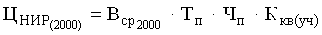 (2.1.1)           , 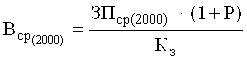 (2.1.2)           , 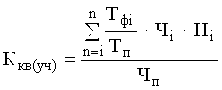 (2.1.3)           , 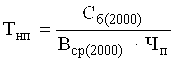 (2.1.4) Стоимость разработки , тыс.руб. 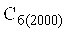 (мес.), при численности работающих (чел.) 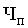 (мес.), при численности работающих (чел.) (мес.), при численности работающих (чел.) (мес.), при численности работающих (чел.) (мес.), при численности работающих (чел.) (мес.), при численности работающих (чел.) 3 чел.5 чел. 10 чел. 15 чел. 20 чел. 25 чел. 100,01,3 0,8 0,4 - - - 200,02,6 1,6 0,8 - - - 300,03,8 2,3 1,1 0,8 - - 400,05,1 3,1 1,5 1,0 - - 500,06,3 3,8 1,9 1,3 0,9 - 600,07,6 4,6 2,3 1,5 1,1 0,9 700,08,8 5,3 2,7 1,8 1,3 1,1 800,010,1 6,1 3,0 2,0 1,5 1,2 900,011,4 6,8 3,4 2,3 1,7 1,4 1000,012,6 7,6 3,8 2,5 1,9 1,5           , 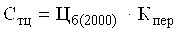 (2.1.5) NN пп Наименование должностейИндекс среднемесячной зарплаты непосредственных исполнителей1. Начальник мастерской, отделения, отдела, лаборатории2,00 2. Заместитель начальника мастерской, отделения, отдела, лаборатории1,90 3, Главный архитектор проекта (ГАП), главный инженер проекта (ГИП), заведующий сектором, ведущий научный сотрудник1,85 4. Главный специалист, старший научный сотрудник1,80 5. Руководитель группы, заведующий группой1,75 6. Научный сотрудник1,50 7 Ведущий специалист, младший научный сотрудник1,00 8. Архитектор (инженер, экономист) I категории0,90 9. Архитектор (инженер, экономист) II категории0,80 10. Архитектор (инженер, экономист) III категории0,75 11. Техник0,70 NN пп Наименование должностей исполнителей Факти- ческое время участия испол- нителя в работе, (день) 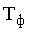 Плановая продолжи- тельность выпол- нения работы, (день) Числен- ность исполни- телей одной квали- фикации (чел.) 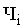 Индекс уровня зарплаты специа- листов - исполни- телей работы Коэффициент квалификации (участия) специалистов (гр.3:гр.4хгр.5хгр.6)/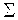  /гр.5 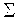 1 2 3 4 5 6 7 1. Начальник мастерской3 1 2,0 0,150 2. Главный архитектор проекта5 1 1,85 0,231 3. Главный специалист18 2 1,8 2,25 4. Ведущий специалист22 2 1,0 1,620 5. Архитектор 1-й категории40 1 0,9 1,100 6. Техник27 1 0,7 0,472 ИТОГО 40 8 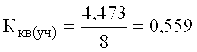 NN пп Средне- месячная нормативная зарплата исполнителей (руб.)Кол-во рабочих дней в месяце (день) Средне- дневная зарплата исполни- телей ,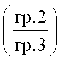  руб.Удель- ный вес зарплаты в себе- стои- мости работ (%) Еди- ничная себе- стои- мость ,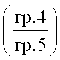  руб.Продол- житель- ность разра- ботки (день) Числен- ность испол- нителей (чел.) Коэффи- циент квали- фикации (участия) Общая себесто- имость выполня- емых работ (гр.6хгр.7х гр.8хгр.9) (руб.) 1 2 3 4 5 6 7 8 9 10 1.9590 22 436 40 1090 40 8 0,559 194979 NОбщая себестоимость выполняемых работ (услуг), руб. Уровень рентабельности, Р(%) Стоимость работ (услуг), , (руб.)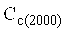  (гр.2хгр.3) 1 2 3 4 1.194979 10 214477 N Базовый уровень стоимости строительства (реконструкции) объекта в ценах на 01.01.2000 (млн.руб.) (по главам 1-8)Нормативы стоимости проектных работ от стоимости строительства, (%) 1. до 0,2758,24 2. до 0,5427,91 3. до 2,757,52 4. до 5,507,25 5. до 10,87,06 6. до 16,36,96 7. до 21,76,83 8. до 27,06,70 9. до 32,76,51 10. до 37,86,33 11. до 43,26,14 12. до 48,75,95 13. до 54,25,76 14. до 59,35,70 15. до 64,85,63 16. до 70,55,57 17. до 75,75,50 18. до 81,05,44 19. до 86,55,37 20. до 91,85,30 21. до 97,25,24 22. до 103,25,17 23. до 108,45,11 24. до 161,94,60 25. до 215,94,25 26. до 270,03,90 27. до 323,73,76 28. до 378,43,64 29. до 431,73,51 30. до 485,63,40 31. до 540,13,29 32. до 593,43,25 33. до 647,63,21 34. до 701,83,16 35. до 756,83,12 36. до 810,13,07 37. до 863,43,04 38. до 917,63,01 39. до 971,82,98 40. до 1025,12,94 41. до 1079,32,91 42. до 1350,22,75 43. до 1618,92,69 44. до 1892,02,64 45. до 2167,22,58 46. до 2432,12,53 47. до 2700,42,45 48 до 2967,02.36 49. до 3237,02,32 50. до 3508,82,29 51. до 3784,02,28 52. до 4046,32,27 53. до 4300,02,26 54. до 4558,02,24 55. до 4816,02,23 56. до 5125,62,22 57. до 5418,02,21 N Элементы схемы, требующие применения корректирующих коэффициентов1. Сооружения, для которых в составе схемы определяются только места их размещения, мощность и стоимость строительства (узлы регулирования, насосные станции, аварийно-регулирующие резервуары, районные тепловые станции, газорегуляторные пункты, распределительные пункты и др.)0,1 2. Закрытые способы производства работ0,3 3. Трансформаторные подстанции в схемах электроснабжения0,2 N Наименование элементов схемы по составу % по составу () 1. Полный объем разработки схемы в 1-м варианте, в т.ч.100% 2. Существующее положение:- взаимодействие с эксплуатирующей организацией;- графический материал;- текстовой материал.15% 3. Подсчет нагрузок по кварталам, микрорайонам, расчетным площадкам, бассейнам, зонам ТП и РТП и по застройке в целом:- таблица;- текстовой материал.15% 4. Анализ состояния и работы существующих сетей и сооружений:- таблица;- текстовой материал9% 5. Разработка схемы коммуникаций в пределах района застройки с учетом питающих коммуникаций и головных сооружений районного или общегородского значения:- графическое решение схемы на плане М 1:2000 с текстовым материалом25% - схема питающих магистралей и головных сооружений М 1:10000 (или др.) с текстовым материалом5% - выполнение расчетов (гидротехнических, электротехнических и др.) для определения параметров проектируемых коммуникаций и сооружений (в табличном виде, в виде продольного профиля и др.) с текстовым материалом18% 6. Технико-экономические показатели к схеме инженерного обеспечения района (ориентировочные объемы работ и их стоимость, определяемая в соответствии с МРР-2 1.02-97), с указанием головных сооружений и коммуникаций общегородского значения, строительство которых является непременным условием строительства жилья в рассматриваемом районе. Для этих объектов должны быть приведены ориентировочные стоимости их строительства и предполагаемые сроки ввода6% 7. Согласования с эксплуатирующими организациями (текст на чертеже схемы, штампы, протокол, письмо и т.д.)7% N Вид обстоятельств, влияющих на полноту объема схемыПримечание 1. При предоставлении Заказчиком технических условий на присоединение от эксплуатирующих организаций0,6 2. При повторных разработках схем (корректировка) или при использовании ранее выполненных работ в рассматриваемом районе (по согласованию с Заказчиком)0,6-0,8 Вводится к стоимости проектирования первой разработки 3. При проведении работ в нескольких вариантах по заданию Заказчика. Вводятся ко всей стоимости проектирования схемы по дополнительным а) варианты с детальностью исполнения, аналогичной первому варианту (выполняются отдельные самостоятельные чертежи и расчеты):вариантам - для второго варианта0,8 - для третьего варианта0,6 б) вариант на фрагмент схемы (с использованием чертежа основного варианта):- для второго варианта0,3 - для третьего варианта0,2 4. Выделение первоочередных мероприятий по инженерному обеспечению застройки (объектов), намеченных на первую очередь строительства (при разрыве в очередях не менее 5 лет)1,1 